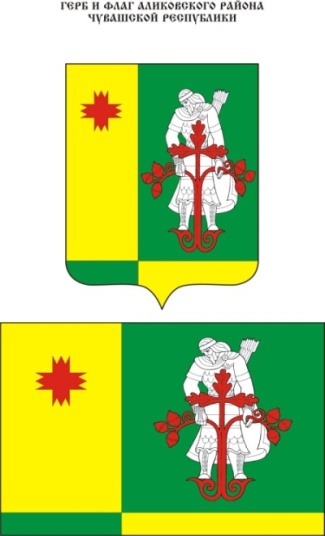 Муниципальная  газета Аликовского   района  Чувашской Республики  ________________________________________________________________Постановление администрации Аликовского района Чувашской Республики от 19.12.2019г. №1810 «Об утверждении Порядка поощрения должностных лиц, замещающих муниципальные должности или должности муниципальной службы органов местного самоуправления Аликовского района Чувашской РеспубликиВ соответствии с Бюджетным Кодексом Российской Федерации, Решением Собрания депутатов Аликовского района N 235 от 18 декабря 2018 года "О бюджете Аликовского района Чувашской Республики на 2019 и на плановый период 2020 и 2021 годов" (с изменениями и дополнениями от 28.02.2019, 14.06.2019, 19.09.2019, 13.12.2019) и в рамках реализации муниципальной программы Аликовского района Чувашской Республики «Управление муниципальными финансами и муниципальным долгом Аликовского района Чувашской Республики», утвержденной постановлением администрации Аликовского района от 03 декабря 2018 г. № 1340 «Об утверждении перечня муниципальных программ Аликовского района Чувашской Республики», администрация Аликовского района Чувашской Республики  п о с т а н о в л я е т:Утвердить Порядок поощрения должностных лиц, замещающих муниципальные должности или должности муниципальной службы органов местного самоуправления Аликовского района Чувашской Республики, в соответствии с Приложением №1 к Постановлению.Утвердить Правила предоставления и распределения иных межбюджетных трансфертов на поощрение сельских поселений за содействие достижению значений (уровней) показателей для оценки эффективности деятельности высших должностных лиц (руководителей высших исполнительных органов государственной власти) субъектов Российской Федерации и деятельности органов исполнительной власти субъектов Российской Федерации в 2019 году за счет средств межбюджетных трансфертов, предоставляемых из федерального бюджета за достижение показателей деятельности органов исполнительной власти субъектов Российской Федерации, на 2019 год, в соответствии с Приложением №2 к Постановлению.3. Контроль за исполнением настоящего постановления возложить на исполняющего обязанности начальника финансового отдела Кротова В.В.4. Настоящие правила вступают в силу после официального опубликования и распространяются на правоотношения, возникшие с 01 января 2019 года.Глава администрации Аликовского района                                         А.Н. КуликовПриложение №1
к постановлению администрации
Аликовского района
от 19 декабря 2019 года N 1810Порядок поощрения лиц, замещающих муниципальные должности или должности муниципальной службы органов местного самоуправления Аликовского района Чувашской Республики1. Настоящий Порядок определяет механизм предоставления распределения средств бюджета Аликовского района Чувашской Республики на поощрение лиц, замещающих муниципальные должности или должности муниципальной службы органов местного самоуправления Аликовского района Чувашской Республики за содействие достижению значений (уровней) показателей для оценки эффективности деятельности органов местного самоуправления. (далее – поощрение лиц, замещающих муниципальные должности или должности муниципальной службы).2. Источником предоставления средств на поощрение лиц, замещающих муниципальные должности и должности муниципальной службы являются иные межбюджетные трансферты (Di) средств республиканского бюджета Чувашской Республики в целях содействия достижению и (или) поощрения достижения наилучших значений показателей предоставляемые бюджетам муниципальных районов в 2019 году. 3. Объем средств на поощрение лиц, замещающих муниципальные должности и должности муниципальной службы  (Di) определяется по формулеDi= Di1 + Di2, где:Di1 – объем первой части средств на поощрение органов местного самоуправления Чувашской Республики, распределяемый исходя из достижения показателей региональных проектов, обеспечивающих достижение целей, показателей и результатов федеральных проектов, мероприятия которых относятся к законодательно установленным полномочиям органов местного самоуправления Аликовского района Чувашской Республики (далее – региональные проекты);Di2 – объем второй части средств на поощрение органов местного самоуправления Чувашской Республики, распределяемый исходя из предусмотренных плановых назначений на 2019 год на оплату труда работников органов местного самоуправления Аликовского района Чувашской Республики.3.1. Объем первой части средств на поощрение органов местного самоуправления Аликовского района Чувашской Республики определяется исходя из коэффициента поощрения за достижение показателей региональных проектов (далее – коэффициент поощрения) и доли средств, предусмотренных на оплату труда органа местного самоуправления Аликовского района Чувашской Республики, в общем объеме средств, предусмотренных на 2019 год на оплату труда работников органов местного самоуправления Аликовского района Чувашской Республики с начислениями (без учета работников, осуществляющих выполнение переданных полномочий Российской Федерации, аппарата мировых судей Чувашской Республики).Коэффициент поощрения устанавливается в размере:1 – для органов местного самоуправления Аликовского района Чувашской Республики, руководители которых осуществляют общую координацию реализации в Аликовском районе Чувашской Республике региональных проектов;2 – для сотрудников органа внешнего муниципального финансового контроля Аликовского района;По решению главы администрации Аликовского района Чувашской Республики коэффициент поощрения может быть изменен в зависимости от выполнения показателей региональных проектов. 3.2. Объем второй части средств на поощрение, распределяемый по показателям оплаты труда работников органов местного самоуправления Аликовского района Чувашской Республики, определяется по формуле,где:Di2 – объем второй части средств на поощрение органов местного самоуправления  Чувашской Республики, распределяемый исходя из предусмотренных плановых назначений на 2019 год на оплату труда работников органов местного самоуправления Аликовского района Чувашской Республики;Фi – предусмотренные на 2019 год плановые назначения на оплату труда работников органов местного самоуправления Чувашской Республики с начислениями (без учета работников, осуществляющих выполнение переданных полномочий Российской Федерации, аппарата мировых судей Чувашской Республики);OD – общий объем средств, направляемый на поощрение органов Чувашской Республики.4. Размер поощрения руководителей органов местного самоуправления Аликовского района Чувашской Республики устанавливается распоряжением главы муниципального образования Аликовского района Чувашской Республики с учетом коэффициента поощрения, определенного в подпункте 3.1 пункта 3 настоящего Порядка. По решению главы муниципального образования Аликовского района Чувашской Республики коэффициент поощрения руководителя органа местного самоуправления Аликовского района Чувашской Республики может быть изменен в зависимости от выполнения показателей региональных проектов и участия руководителя органа местного самоуправления Аликовского района Чувашской Республики в реализации региональных проектов.5. Размер поощрения руководителей структурных подразделений администрации Аликовского района Чувашской Республики устанавливается распоряжением главы администрации Аликовского района Чувашской Республики с учетом коэффициента поощрения, определенного в подпункте 3.1 пункта 3 настоящего Порядка. По решению главы администрации Аликовского района Чувашской Республики коэффициент поощрения руководителя структурного подразделения органа местного самоуправления Аликовского района Чувашской Республики может быть изменен в зависимости от выполнения показателей региональных проектов и участия руководителя структурного подразделения органа местного самоуправления Аликовского района Чувашской Республики в реализации региональных проектов 6. Размер поощрения работника контрольно-счетного органа и главы администрации Аликовского района Чувашской Республики утверждается распоряжением главы  Аликовского района Чувашской Республики с учетом вклада указанного работника в реализацию региональных проектов.7. Средства на поощрение органов местного самоуправления Аликовского района Чувашской Республики предоставляются в пределах объемов межбюджетных трансфертов, доведенных до бюджета Аликовского района и распределенных в соответствии с Решением Собрания депутатов Аликовского района "О бюджете Аликовского района Чувашской Республики на 2019 и на плановый период 2020 и 2021 годов" (с изменениями и дополнениями).Приложение №2
к постановлению администрации
Аликовского района
от 19 декабря 2019 года N 1810Правила предоставления и распределения иных межбюджетных трансфертов на поощрение сельских поселений в целях содействия достижению и (или) поощрения достижения наилучших значений показателей деятельности органов местного самоуправления сельских поселений  на 2019 годI. Общие положения1.1. Настоящие Правила определяют цели, сроки и условия предоставления и распределения иных межбюджетных трансфертов на поощрение сельских поселений на 2019 год (далее – иные межбюджетные трансферты), порядок распределения из бюджета Аликовского района Чувашской Республики иных межбюджетных трансфертов  в целях содействия достижению и (или) поощрения достижения наилучших значений показателей деятельности органов местного самоуправления сельских поселений  на 2019 год.1.2. Целью предоставления иных межбюджетных трансфертов является поощрение должностных лиц, замещающих муниципальные должности или должности муниципальной службы органов местного самоуправления сельских поселений.В случае изменения (уменьшения) объема межбюджетного трансферта бюджету Аликовского района Чувашской Республики  за достижение показателей деятельности органов местного самоуправления Аликовского района Чувашской Республики предоставляемого из республиканского бюджета Чувашской Республики в 2019 году, объем иных межбюджетных трансфертов подлежит пропорциональному изменению (уменьшению).II. Порядок и условия предоставления иных межбюджетных трансфертов2.1. Иные межбюджетные трансферты предоставляются бюджетам сельских поселений из бюджета Аликовского района Чувашской Республики в пределах средств, предусмотренных в соответствии с Решением Собрания депутатов Аликовского района "О бюджете Аликовского района Чувашской Республики на 2019 и на плановый период 2020 и 2021 годов" (с изменениями и дополнениями).2.2. Иные межбюджетные трансферты на цели, указанные в пункте 1.2 настоящих Правил, предоставляются на основании распределения, утвержденного Решением Собрания депутатов Аликовского района «О бюджете Аликовского района Чувашской Республики на 2019 год и на плановый период 2020 и 2021 годов» (с изменениями и дополнениями)..III. Методика распределения иных межбюджетных трансфертовРаспределение иных межбюджетных трансфертов осуществляется на основании Указа Президента Чувашской Республики от 26 января 2009 г. N 4 "Об оценке эффективности деятельности органов местного самоуправления городских округов и муниципальных районов"IV. Порядок финансирования4.1. Предоставление иных межбюджетных трансфертов на цели, указанные в пункте 1.2 настоящих Правил, осуществляется за счет средств бюджета Аликовского района Чувашской Республики, предусмотренных по разделу 1400 «Межбюджетные трансферты общего характера бюджетам бюджетной системы Российской Федерации», подразделу 1403 «Прочие межбюджетные трансферты общего характера», в соответствии со сводной бюджетной росписью бюджета Аликовского района Чувашской Республики в пределах лимитов бюджетных обязательств.4.2. Перечисление иных межбюджетных трансфертов осуществляется с лицевого счета получателя средств бюджета Аликовского района Чувашской Республики – финансового отдела администрации Аликовского района, открытого в Управлении федерального казначейства Российской Федерации по Чувашской Республики. V. Порядок возврата иных межбюджетных трансфертов5.1. В случае выявления нарушения администрацией сельского поселения условий, целей предоставления иных межбюджетных трансфертов, установленных настоящими Правилами, финансовый отдел администрации Аликовского района в течение 10 рабочих дней со дня принятия решения о возврате иных межбюджетных трансфертов или получения уведомления от органа государственного финансового контроля направляет администрации сельского поселения уведомление о возврате иных межбюджетных трансфертов в бюджет Аликовского района для последующего возврата в республиканский бюджет Чувашской Республики (далее – уведомление).Возврат средств бюджета Аликовского района Чувашской Республики осуществляется администрацией сельского поселения в течение одного месяца со дня получения уведомления в случае:нецелевого использования иных межбюджетных трансфертов – в размере суммы нецелевого использования иных межбюджетных трансфертов;недостижения показателя результативности использования иных межбюджетных трансфертов, предусмотренного соглашением, – в объеме средств, рассчитанном по формулеVвозврата = (V × k × m / n) × 0,1,где:Vвозврата – объем средств, подлежащих возврату в бюджет Аликовского района республиканский бюджет Чувашской РеспубликиV – размер иных межбюджетных трансфертов, полученных администрацией сельского поселения;k – коэффициент возврата иных межбюджетных трансфертов;m – количество показателей результативности использования иных межбюджетных трансфертов, по которым индекс, отражающий уровень недостижения значения i-го показателя результативности использования иных межбюджетных трансфертов, имеет положительное значение;n – общее количество установленных соглашением показателей результативности использования иных межбюджетных трансфертов.Коэффициент возврата иных межбюджетных трансфертов рассчитывается по формулеk = SUM Di / m,где:Di – индекс, отражающий уровень недостижения значения i-го показателя результативности использования иных межбюджетных трансфертов.При расчете коэффициента возврата иных межбюджетных трансфертов используются только положительные значения индекса, отражающего уровень недостижения значения i-го показателя результативности использования иных межбюджетных трансфертов.Индекс, отражающий уровень недостижения значения i-го показателя результативности использования иных межбюджетных трансфертов, определяется:а) для показателей результативности использования иных межбюджетных трансфертов, по которым большее фактически достигнутое значение отражает большую эффективность использования иных межбюджетных трансфертов, – по формулеDi = 1 – Ti / Si,где:Ti – фактически достигнутое значение i-го показателя результативности использования иных межбюджетных трансфертов на отчетную дату;Si – плановое значение i-го показателя результативности использования иных межбюджетных трансфертов, установленное соглашением;б) для показателей результативности использования иных межбюджетных трансфертов, по которым большее фактически достигнутое значение отражает меньшую эффективность использования иных межбюджетных трансфертов, – по формулеDi = 1 – Si / Ti.5.2. Не использованные по состоянию на 1 января текущего финансового года, следующего за отчетным, остатки иных межбюджетных трансфертов, предоставленных из бюджета Аликовского района Чувашской Республики бюджету сельского поселения, подлежат возврату в бюджет Аликовского района Чувашской Республики в течение первых 15 рабочих дней текущего финансового года, следующего за отчетным.В случае если неиспользованный остаток иных межбюджетных трансфертов не перечислен в доход бюджета Аликовского района Чувашской Республики, указанные средства подлежат взысканию в доход республиканского бюджета Чувашской Республики в порядке, установленном Минфином Чувашии, с соблюдением общих требований, установленных Министерством финансов Российской Федерации.VI. Осуществление контроляАдминистрация Аликовского района Чувашской Республики и органы муниципального финансового контроля в соответствии с законодательством Российской Федерации и законодательством Чувашской Республики осуществляют проверку соблюдения условий и целей предоставления иных межбюджетных трансфертов получателями иных межбюджетных трансфертов.Постановление администрации Аликовского района Чувашской Республики от 19.12.2019 г. №1811 «О внесении изменений в муниципальную программу Аликовского района Чувашской Республики «Управление муниципальными финансами и муниципальным долгом Аликовского района Чувашской Республики» В соответствии с Бюджетным кодексом Российской Федерации, постановлением администрации Аликовского района от 11 декабря 2018 г. № 1387 «Об утверждении Порядка разработки и реализации муниципальных программ Аликовского района Чувашской Республики» администрация Аликовского района Чувашской Республики п о с т а н о в л я е т:1. Внести в Муниципальную программу Аликовского района «Управление муниципальными финансами и муниципальным долгом Аликовского района Чувашской Республики», утвержденную постановлением администрации Аликовского района от 03 декабря 2018 г. № 1340 (далее – Муниципальная программа), следующие изменения и дополнения:1.1. В паспорте Муниципальной программы словазаменить словами1.2. Приложение №1 к Муниципальной программе изложить в новой редакции согласно Приложению №1.1.3 Приложение №2 к Муниципальной программе изложить в новой редакции согласно Приложению №21.4 Приложение № 3 к Муниципальной программе изложить в новой редакции согласно Приложению № 31.5. Приложение №4 к Муниципальной программе изложить в новой редакции согласно Приложению №4.2. Настоящее постановление подлежит официальному опубликованию (обнародованию) в муниципальной газете Аликовского района «Аликовский Вестник».Глава администрацииАликовского района	                                                                      А.Н.КуликовПриложение № 1к постановлению администрации Аликовского района Чувашской РеспубликиОт 19.12.2019    № 1811 «О внесении изменений в муниципальную программу Аликовского района «Управление муниципальными финансами и муниципальным долгом Аликовского района Чувашской Республики» «Приложение № 1к муниципальной программе Аликовского района Чувашской Республики «Управление муниципальными финансами и муниципальным долгомАликовского района Чувашской Республики»С В Е Д Е Н И Яо целевых индикаторах и показателях муниципальной программы Аликовского района Чувашской Республики «Управление муниципальными финансами и муниципальным долгом Аликовского района Чувашской Республики», подпрограмм муниципальной программы  Аликовского района Чувашской Республики и их значенияхПриложение № 2к постановлению администрации Аликовского района Чувашской РеспубликиОт 19.12.2019    № 1811 «О внесении изменений в муниципальную программу Аликовского района «Управление муниципальными финансами и муниципальным долгом Аликовского района Чувашской Республики» Приложение № 2 к муниципальной программе Аликовского района Чувашской Республики «Управление муниципальными финансами и муниципальным долгом Аликовского района Чувашской Республики» Ресурсное обеспечение и прогнозная (справочная) оценка расходов 
за счет всех источников финансирования реализации муниципальной программы Аликовского района Чувашской Республики 
«Управление муниципальными финансами и муниципальным долгом Аликовского района Чувашской Республики» Приложение № 3к постановлению администрации Аликовского района Чувашской РеспубликиОт 19.12.2019    № 1811 «О внесении изменений в муниципальную программу Аликовского района «Управление муниципальными финансами и муниципальным долгом Аликовского района Чувашской Республики» Приложение № 3к муниципальной программеАликовского района Чувашской Республики «Управление муниципальными финансамии муниципальным долгомАликовского района Чувашской Республики»ПОДПРОГРАММА«СОВЕРШЕНСТВОВАНИЕ БЮДЖЕТНОЙ ПОЛИТИКИ И ЭФФЕКТИВНОЕИСПОЛЬЗОВАНИЕ БЮДЖЕТНОГО ПОТЕНЦИАЛА АЛИКОВСКОГО РАЙОНА ЧУВАШСКОЙ РЕСПУБЛИКИ»МУНИЦИПАЛЬНОЙ ПРОГРАММЫ АЛИКОВСКОГО РАЙОНА ЧУВАШСКОЙ РЕСПУБЛИКИ «УПРАВЛЕНИЕМУНИЦИПАЛЬНЫМИ ФИНАНСАМИ И МУНИЦИПАЛЬНЫМ ДОЛГОМАЛИКОВСКОГО РАЙОНА ЧУВАШСКОЙ РЕСПУБЛИКИ»Паспорт подпрограммыРаздел 1. ПРИОРИТЕТЫ И ЦЕЛИ ПОДПРОГРАММЫ, ОБЩАЯ ХАРАКТЕРИСТИКА УЧАСТИЯ ОРГАНОВ МЕСТНОГО САМОУПРАВЛЕНИЯ АЛИКОВСКОГО РАЙОНА В РЕАЛИЗАЦИИ ПОДПРОГРАММЫПриоритеты муниципальной политики в сфере реализации подпрограммы  «Совершенствование бюджетной политики и эффективное использование бюджетного потенциала Аликовского района Чувашской Республики» (далее – подпрограмма) определены Стратегией социально-экономического развития Аликовского района до 2035 года, постановлением администрации Аликовского района об основных направлениях бюджетной политики Аликовского района на очередной финансовый год и плановый период и основными целями Муниципальной программы.Приоритетами подпрограммы являются проведение взвешенной бюджетной и долговой политики, позволяющей обеспечить в полном объеме финансирование всех принятых расходных обязательств, развитие доходного потенциала Аликовского района, поддержание безопасного уровня долговой нагрузки на бюджет Аликовского района, совершенствование межбюджетных отношений.Целями подпрограммы являются:обеспечение роста бюджетного потенциала Аликовского района и эффективности его использования;повышение экономической самостоятельности и устойчивости бюджетной системы в Аликовском районе.Достижению поставленных в подпрограмме целей способствует решение следующих задач:совершенствование бюджетной политики, создание прочной финансовой основы в рамках бюджетного планирования для социально-экономических преобразований, обеспечения социальных гарантий населению, развития муниципальной инфраструктуры;обеспечение роста собственных доходов бюджета Аликовского района, рациональное использование механизма предоставления налоговых льгот;рационализация структуры расходов и эффективное использование средств бюджета Аликовского района, концентрация бюджетных инвестиций на приоритетных направлениях социально-экономического развития Аликовского района;развитие и совершенствование механизмов финансовой поддержки бюджетов сельских поселений, направленных на повышение их сбалансированности и бюджетной обеспеченности;обеспечение долговой устойчивости Аликовского района на экономически безопасном уровне, проведение ответственной долговой политики, снижение бюджетных рисков, связанных с долговой нагрузкой на бюджет Аликовского района.РАЗДЕЛ 2. ПЕРЕЧЕНЬ И СВЕДЕНИЯ О ЦЕЛЕВЫХ ИНДИКАТОРАХ И ПОКАЗАТЕЛЯХ ПОДПРОГРАММЫ С РАСШИФРОВКОЙ ПЛАНОВЫХ ЗНАЧЕНИЙ ПО ГОДАМ ЕЕ РЕАЛИЗАЦИИСостав целевых индикаторов и показателей подпрограммы определен исходя из необходимости достижения целей и решения задач подпрограммы. Целевыми индикаторами и показателями подпрограммы являются:доля расходов бюджета Аликовского района на осуществление бюджетных инвестиций в объекты капитального строительства, формируемых в рамках программ, в общем объеме бюджетных инвестиций в объекты капитального строительства адресной инвестиционной программы Аликовского района на соответствующий год;темп роста налоговых и неналоговых доходов бюджета Аликовского района (к предыдущему году);отношение количества проведенных комплексных проверок бюджетов сельских поселений к количеству комплексных проверок, предусмотренных планом проведения комплексных проверок бюджетов сельских поселений - получателей межбюджетных трансфертов из бюджета Аликовского района на соответствующий год;отношение фактического объема финансирования расходов бюджета Аликовского района, направленных на выравнивание бюджетной обеспеченности сельских поселений, к их плановому объему на соответствующий год;доля просроченной задолженности по бюджетным кредитам, предоставленным из республиканского бюджета Чувашской Республики, в общем объеме задолженности по бюджетным кредитам, предоставленным из республиканского бюджета Чувашской Республики.В результате реализации мероприятий подпрограммы ожидается достижение к               2036 году следующих целевых индикаторов и показателей:доля расходов бюджета Аликовского района на осуществление бюджетных инвестиций в объекты капитального строительства, формируемых в рамках программ, в общем объеме бюджетных инвестиций в объекты капитального строительства адресной инвестиционной программы Аликовского района на соответствующий год - 100,0 процента в том числе:в 2019 году – 100,0 процента;в 2020 году – 100,0 процента;в 2021 году – 100,0 процента;в 2022 году – 100,0 процента;в 2023 году – 100,0 процента;в 2024 году – 100,0 процента;в 2025 году – 100,0 процента;в 2030 году – 100,0 процента;в 2035 году – 100,0 процентов;темп роста налоговых и неналоговых доходов бюджета Аликовского района (к предыдущему году) – 103,6 процента, в том числе:в 2019 году – 103,7 процента;в 2020 году – 103,6 процента;в 2021 году – 103,4 процента;в 2022 году – 103,2 процента;в 2023 году – 103,0 процента;в 2024 году – 103,2 процента;в 2025 году – 103,6 процента;в 2030 году – 103,6 процента;в 2035 году – 103,6 процентов;отношение количества проведенных комплексных проверок бюджетов сельских поселений к количеству комплексных проверок, предусмотренных планом проведения комплексных проверок бюджетов сельских поселений - получателей межбюджетных трансфертов из бюджета Аликовского района на соответствующий год, - 100,0 процента, в том числе:в 2019 году – 100,0 процента;в 2020 году – 100,0 процента;в 2021 году – 100,0 процента;в 2022 году – 100,0 процента;в 2023 году – 100,0 процента;в 2024 году – 100,0 процента;в 2025 году – 100,0 процента;в 2030 году – 100,0 процента;в 2035 году – 100,0 процентов;отношение фактического объема финансирования расходов бюджета Аликовского района, направленных на выравнивание бюджетной обеспеченности сельских поселений, к их плановому объему на соответствующий год – 100,0 процента, в том числе:в 2019 году – 100,0 процента;в 2020 году – 100,0 процента;в 2021 году – 100,0 процента;в 2022 году – 100,0 процента;в 2023 году – 100,0 процента;в 2024 году – 100,0 процента;в 2025 году – 100,0 процента;в 2030 году – 100,0 процента;в 2035 году – 100,0 процентов;доля просроченной задолженности по бюджетным кредитам, предоставленным из республиканского бюджета Чувашской Республики, в общем объеме задолженности по бюджетным кредитам, предоставленным из республиканского бюджета Чувашской Республики, - 0,0 процента, в том числе:         в 2019 году – 0,0 процента;в 2020 году – 0,0 процента;в 2021 году – 0,0 процента;в 2022 году – 0,0 процента;в 2023 году – 0,0 процента;в 2024 году – 0,0 процента;в 2025 году – 0,0 процента;в 2030 году – 0,0 процента;в 2035 году – 0,0 процентов.РАЗДЕЛ 3. ХАРАКТЕРИСТИКИ ОСНОВНЫХ МЕРОПРИЯТИЙ, МЕРОПРИЯТИЙ ПОДПРОГРАММЫ С УКАЗАНИЕМ СРОКОВ И ЭТАПОВ ИХ РЕАЛИЗАЦИИОсновные мероприятия подпрограммы направлены на реализацию поставленных целей и задач подпрограммы и Муниципальной программы в целом. Основные мероприятия подпрограммы подразделяются на отдельные мероприятия, реализация которых позволит обеспечить достижение целевых индикаторов и показателей подпрограммы. Подпрограмма объединяет пять основных мероприятий, которые реализуются без разделения на этапы, так как большинство мероприятий подпрограммы реализуются ежегодно с установленной периодичностью. Основное мероприятие 1. Развитие бюджетного планирования, формирование бюджета Аликовского района на очередной финансовый год и плановый периодМероприятие 1.1. Разработка бюджетных проектировок и направление их органам местного самоуправления Аликовского района.  В рамках данного мероприятия в соответствии с основными направлениями бюджетной и налоговой политики Аликовского района на очередной финансовый год и плановый период, на основании прогноза социально-экономического развития Аликовского района на очередной финансовый год и плановый период предусматривается осуществление финансовым отделом разработки основных характеристик бюджета Аликовского района, а также распределения расходов бюджета Аликовского района на исполнение действующих и принимаемых расходных обязательств на очередной финансовый год и плановый период в соответствии с бюджетной классификацией Российской Федерации.В срок, установленный Порядком составления проекта бюджета Аликовского района на очередной финансовый год и плановый период, утвержденный постановлением администрации Аликовского района от 26 июня 2015 г. № 367 г. (далее - Порядок составления бюджета), осуществляется направление финансовым отделом бюджетных проектировок органам местного самоуправления Аликовского района для распределения между конкретными получателями средств бюджета Аликовского района.Мероприятие 1.2. Резервный фонд Аликовского районаДанным мероприятием при разработке бюджетных проектировок к проекту решения о бюджете Аликовского района на очередной финансовый год и плановый период предусматривается планирование сумм бюджетных ассигнований, направляемых в резервный фонд Аликовского района в целях финансового обеспечения расходов непредвиденного характера (в связи с чрезвычайными ситуациями, катастрофами и т.п.).Расходование средств резервного фонда Аликовского района осуществляется в соответствии с Положением о порядке расходования средств резервного фонда Аликовского района ЧР для предупреждения и ликвидации чрезвычайных ситуаций, утвержденным постановлением администрации Аликовского района от 15 января 2015 года N 25,  на основании решений Собрания депутатов Аликовского района о выделении органам местного самоуправления Аликовского района на осуществление непредвиденных мероприятий.Результатами реализации данного мероприятия являются утверждение объемов резервного фонда Аликовского района решением о бюджете Аликовского района на очередной финансовый год и плановый период, перечисление средств резервного фонда Аликовского района на осуществление расходов непредвиденного характера органам местного самоуправления Аликовского района в суммах, определенных решениями Собрания депутатов Аликовского района.Мероприятие 1.3. Анализ предложений органов местного самоуправления Аликовского района по бюджетным проектировкам и подготовка проекта решения о бюджете Аликовского района на очередной финансовый год и плановый периодДанным мероприятием предусмотрено представление субъектами бюджетного планирования - органами местного самоуправления Аликовского района в финансовый отдел предложений о распределении предельных объемов бюджетного финансирования на очередной финансовый год и плановый период в соответствии с бюджетной классификацией Российской Федерации и между получателями бюджетных средств в срок, установленный Порядком составления бюджета.Мероприятием предусматриваются проведение финансовым отделом анализа предложений органов местного самоуправления Аликовского района по бюджетным проектировкам, осуществление при необходимости согласительных процедур и подготовка проекта решения о бюджете Аликовского района на очередной финансовый год и плановый период, документов и материалов к нему.После проведения согласования проекта решения о бюджете Аликовского района на очередной финансовый год и плановый период с органами местного самоуправления Аликовского района планируется его внесение главой администрации Аликовского района на рассмотрение Собранию депутатов Аликовского района.Мероприятие 1.4. Проведение работы на Собрании депутатов Аликовского района, связанной с рассмотрением проекта решения о бюджете Аликовского района на очередной финансовый год и плановый периодДанным мероприятием предусматривается, что финансовый отдел проводит работу по разъяснению положений указанного проекта решения и участвует в его рассмотрении на Собрании депутатов Аликовского района.При этом в соответствии с решением Собрания депутатов Аликовского района «О регулировании бюджетных правоотношений в Аликовском районе» осуществляется представление проекта решения о бюджете Аликовского района на очередной финансовый год и плановый период на публичных слушаниях, на заседаниях постоянных комиссий Собрания депутатов Аликовского района, на заседания Собрания депутатов Аликовского района, рассмотрение заключений на указанный проект решения Контрольно-счетным органом Аликовского района, поправок к проекту решения, внесенных депутатами Собрания депутатов Аликовского района, участие в рабочих группах и согласительных комиссиях.Результатом реализации данного мероприятия является принятие решения о бюджете Аликовского района на очередной финансовый год и плановый период.Основное мероприятие 2. Повышение доходной базы, уточнение бюджета Аликовского района в ходе его исполнения с учетом поступлений доходов в бюджет Аликовского района.Мероприятие 2.1. Анализ поступлений доходов в бюджет Аликовского района и предоставляемых налоговых льготВ рамках выполнения данного мероприятия предполагаются осуществление ежедневного мониторинга поступлений налоговых и неналоговых доходов в бюджет Аликовского района и проведение аналитических расчетов в части исполнения по доходам бюджета Аликовского района. Результаты проведенного анализа используются при принятии оперативных управленческих решений, связанных с укреплением доходной базы  бюджета Аликовского района, планированием и осуществлением расходов бюджета, а также привлечением заемных средств в случае недостаточности собственных доходных источников.Предусматривается также проведение ежемесячного анализа задолженности по местным налогам на основании данных форм статистической налоговой отчетности, утвержденных приказами Федеральной налоговой службы.Будет осуществляться взаимодействие в рамках межведомственных комиссий с крупными экономически и социально значимыми организациями Аликовского района в целях обеспечения своевременного и полного выполнения ими налоговых обязательств. Предполагается также взаимодействие с органами местного самоуправления Аликовского района, проводящими совместно с Управлением Федеральной налоговой службы по Чувашской Республике, правоохранительными органами мониторинг деятельности организаций, находящихся в предбанкротном состоянии, с целью пресечения фактов преднамеренного и фиктивного банкротства.Одним из направлений политики в области повышения доходной базы бюджета Аликовского района будет являться оптимизация существующей системы налоговых льгот.Регулярное проведение анализа эффективности налоговых льгот является одним из важнейших элементов бюджетной политики, поскольку увеличение количества предоставляемых налоговых льгот при отсутствии сведений об их результативности не только может привести к росту выпадающих доходов бюджетной системы, но и дискредитирует саму идею предоставления налоговых льгот. Несмотря на то, что предоставление налоговых льгот напрямую не влечет расходования бюджетных средств, оно снижает доходы бюджета.В связи с этим в рамках данного мероприятия планируется ежегодно проводить анализ эффективности предоставления налоговых льгот по местным налогам, зачисляемым в  консолидированный бюджет Аликовского района, разрабатывать при необходимости предложения по их оптимизации и внесению соответствующих изменений в решение Собрания депутатов Аликовского района «О вопросах налогового регулирования в Аликовском районе, отнесенных законодательством Российской Федерации о налогах и сборах к ведению органов местного самоуправления» и аналогичных нормативных правовых актов сельских поселений.Мероприятие 2.2. Подготовка проектов решений о внесении изменений в решение о бюджете Аликовского района на очередной финансовый год и плановый периодМероприятием предусматривается в ходе исполнения бюджета Аликовского района, с учетом поступлений в текущем году доходов в бюджет, проведение работы по уточнению бюджетных параметров и разработке проектов решений о внесении изменений в решение о бюджете Аликовского района на очередной финансовый год и плановый период.В рамках бюджетного процесса на основании принятых нормативных правовых актов Аликовского района, предложений органов местного самоуправления Аликовского района, с учетом поступления средств из федерального бюджета и республиканского бюджета Чувашской Республики, необходимости соблюдения ограничений, установленных Бюджетным кодексом Российской Федерации, финансовым отделом осуществляется подготовка проекта решения о внесении изменений в решение о бюджете Аликовского района на очередной финансовый год и плановый период и представление на рассмотрение на Собрание депутатов Аликовского района.Финансовый отдел проводит работу по разъяснению положений указанного проекта решения и участвует в его рассмотрении на Собрании депутатов Аликовского района.Результатом реализации данного мероприятия является принятие решения о внесении изменений в решение о бюджете Аликовского района на очередной финансовый год и плановый период.Основное мероприятие 3. Организация исполнения и подготовка отчетов об исполнении бюджета Аликовского района, осуществление внутреннего муниципального финансового контроля за использованием бюджетных средствМероприятие 3.1. Организация исполнения бюджета Аликовского района.Данным мероприятием предусматривается реализация комплекса мер по организации исполнения бюджета Аликовского района, включающего:открытие (закрытие) лицевых счетов для осуществления операций со средствами бюджета Аликовского района;составление и ведение сводной бюджетной росписи бюджета Аликовского района;доведение лимитов бюджетных обязательств (предельных объемов финансирования) до главных распорядителей (распорядителей) и получателей средств бюджета Аликовского района;составление и ведение кассового плана, представляющего собой прогноз кассовых поступлений в бюджет Аликовского района и кассовых выплат из бюджета Аликовского района в текущем финансовом году;кассовое обслуживание исполнения бюджета Аликовского района, обеспечение исполнения бюджетных обязательств.В соответствии с решением Собрания депутатов Аликовского района «О регулировании бюджетных правоотношений в Аликовском районе» исполнение бюджета Аликовского района по расходам и источникам финансирования дефицита бюджета осуществляется в соответствии со сводной бюджетной росписью бюджета Аликовского района в порядке, установленном финансовым отделом.Организация исполнения бюджета Аликовского района осуществляется в соответствии Порядком исполнения бюджета Аликовского района и бюджетов сельских поселений по расходам и источникам финансирования дефицита бюджета Аликовского района и бюджетов сельских поселений, утвержденным приказом финансового отдела от 31 декабря 2014 г. № 78. В случае изменений бюджетного законодательства Российской Федерации в указанный порядок будут вноситься соответствующие изменения.Мероприятие 3.2. Прочие выплаты по обязательствам Аликовского районаВ рамках данного мероприятия предусматривается реализация мер по исполнению судебных актов по искам к Аликовскому району, предусматривающих обращение взыскания на средства бюджета Аликовского района, в том числе по искам о возмещении вреда, причиненного гражданину или юридическому лицу в результате незаконных действий (бездействия) органов местного самоуправления Аликовского района либо должностных лиц этих органов, по искам по денежным обязательствам казенных учреждений Аликовского района.Исполнение судебных актов по обращению взыскания на средства бюджета Аликовского района будет осуществляться в соответствии с порядком, установленным статьями 242.1, 242.2 и 242.4 Бюджетного кодекса Российской Федерации.Результатом реализации данного мероприятия является перечисление средств бюджета Аликовского района для исполнения принятых судебных актов по подлежащим удовлетворению искам о взыскании денежных средств за счет казны Аликовского района.Мероприятие 3.3. Составление и представление бюджетной отчетности Аликовского районаВ рамках выполнения данного мероприятия предусматриваются составление и представление бюджетной отчетности Аликовского района финансовым отделом на Собрание депутатов Аликовского района.В соответствии со статьей 69 решения Собрания депутатов Аликовского района «О регулировании бюджетных правоотношений в Аликовском районе» отчет об исполнении бюджета Аликовского района за первый квартал, полугодие и девять месяцев текущего финансового года утверждается администрацией Аликовского района и направляется Собранию депутатов Аликовского района и Контрольно-счетному органу Аликовского района. Годовой отчет об исполнении бюджета Аликовского района подлежит рассмотрению Собранием депутатов района и утверждению решением Собрания депутатов Аликовского района.Мероприятием планируется подготовка проекта решения об исполнении бюджета Аликовского района за отчетный финансовый год, иных документов, предусмотренных статьей 72 решения Собрания депутатов Аликовского района «О регулировании бюджетных правоотношений в Аликовском районе», представление их на рассмотрение Собранию депутатов Аликовского района.В рамках рассмотрения годового отчета об исполнении бюджета Аликовского района Собранием депутатов Аликовского района планируются участие в публичных слушаниях, работе комиссий Собрания депутатов Аликовского района, представление доклада об исполнении бюджета Аликовского района на заседании Собрания депутатов Аликовского района.В целях обеспечения прозрачности и доступности информации об исполнении бюджета Аликовского района сведения об исполнении бюджета Аликовского района предполагается ежеквартально размещать на официальном сайте Аликовского района на Портале органов власти Чувашской Республики в информационно-телекоммуникационной сети «Интернет».Кроме того, в сроки, установленные Министерством финансов Чувашской Республики, предусматриваются подготовка и направление в Министерство финансов Чувашской Республики ежемесячного отчета об исполнении консолидированного бюджета Аликовского района.Мероприятие 3.4. Осуществление внутреннего муниципального финансового контроля за использованием средств бюджета Аликовского района.В целях обеспечения эффективного использования бюджетных средств данным мероприятием предусматриваются осуществление финансового контроля за использованием средств бюджета Аликовского района финансовым отделом, а также принятие организационных мер, направленных на усиление финансового контроля главными распорядителями бюджетных средств за подведомственными им получателями бюджетных средств, главными администраторами доходов и главными администраторами источников финансирования дефицита бюджета.Предусматривается ежегодное утверждение финансовым отделом плана контрольных проверок исполнения бюджета Аликовского района на очередной финансовый год, осуществление в соответствии с ним контрольных мероприятий, подготовка актов по результатам проведенных проверок, принятие мер административного воздействия, предусмотренных законодательством Российской Федерации, при выявлении фактов нецелевого использования бюджетных средств, а также мер по возврату в  бюджет Аликовского района сумм средств, использованных не по целевому назначению. В процессе осуществления финансового контроля будут осуществляться взаимодействие с другими органами местного самоуправления Аликовского района - главными распорядителями средств бюджета Аликовского района, координация их работы и привлечение при необходимости к осуществлению комплексных проверок использования бюджетных средств получателями бюджетных средств.Результатом реализации данного мероприятия является усиление финансового контроля за исполнением бюджета Аликовского района, повышение эффективности использования бюджетных средств.Основное мероприятие 4. Осуществление мер финансовой поддержки бюджетов сельских поселений, направленных на обеспечение их сбалансированности и повышение уровня бюджетной обеспеченностиВ рамках данного мероприятия планируется реализация мер финансовой поддержки бюджетов сельских поселений в целях повышения уровня их сбалансированности и бюджетной обеспеченности, укрепления финансовой базы для исполнения расходных обязательств органами местного самоуправления и устойчивого социально-экономического развития сельских поселений Аликовского района.Мероприятие 4.1. Дотации на выравнивание бюджетной обеспеченности сельских поселений.Данным мероприятием предусматривается при формировании проекта решения о бюджете Аликовского района на очередной финансовый год и плановый период проведение аналитических расчетов общего объема дотаций из бюджета Аликовского района на выравнивание бюджетной обеспеченности сельских поселений, а также расчетов их распределения между сельскими поселениями.Расчет дотаций на выравнивание бюджетной обеспеченности сельских поселений осуществляется на основе оценки доходного потенциала и расходных потребностей бюджетов сельских поселений в соответствии с методикой, установленной статьей 11 решения Собрания депутатов Аликовского района «О регулировании бюджетных правоотношений в Аликовском районе».Результатами реализации данного мероприятия являются утверждение распределения дотаций на выравнивание бюджетной обеспеченности сельских поселений решением о бюджете Аликовского района на очередной финансовый год и плановый период, их перечисление в бюджеты сельских поселений.Мероприятие 4.2. Дотации на поддержку мер по обеспечению сбалансированности бюджетовМероприятием предусматривается в рамках формирования проекта решения о бюджете Аликовского района на очередной финансовый год и плановый период проведение аналитических расчетов общего объема дотаций бюджета Аликовского района на поддержку мер по обеспечению сбалансированности бюджетов сельских поселений, а также расчетов их распределения между сельскими поселениями.Расчет дотаций на поддержку мер по обеспечению сбалансированности бюджетов сельских поселений осуществляется на основе оценки объема расходных потребностей бюджетов сельских поселений, не покрытых собственными доходами, в соответствии со статьей 12 решения Собрания депутатов Аликовского района «О регулировании бюджетных правоотношений в Аликовском районе».В результате реализации данного мероприятия решением о бюджете Аликовского района на очередной финансовый год и плановый период утверждаются объем и распределение дотаций на поддержку мер по обеспечению сбалансированности бюджетов сельских поселений, осуществляется их перечисление в бюджеты сельских поселений.Мероприятие 4.3. Осуществление первичного воинского учета на территориях, где отсутствуют военные комиссариаты, за счет субвенции, предоставляемой из федерального бюджетаВ соответствии со статьей 1 Закона Чувашской Республики «О наделении органов местного самоуправления в Чувашской Республике отдельными государственными полномочиями» органы местного самоуправления Аликовского района наделены на неограниченный срок государственными полномочиями Чувашской Республики по расчету и предоставлению субвенций бюджетам поселений на осуществление делегированных федеральных полномочий по первичному воинскому учету граждан на территориях, где отсутствуют военные комиссариаты.Данным мероприятием предусматривается при формировании проекта решения о бюджете Аликовского района на очередной финансовый год и плановый период осуществлять аналитические расчеты распределения объема субвенций на осуществление первичного воинского учета граждан, предоставляемых бюджетам сельских поселений, в соответствии с порядком, установленным статьей 9 указанного Закона Чувашской Республики.В результате выполнения данного мероприятия решением о бюджете Аликовского района на очередной финансовый год и плановый период утверждаются объемы субвенций, предоставляемых в соответствующем периоде бюджетам сельских поселений на осуществление делегированных федеральных полномочий по первичному воинскому учету граждан на территориях, где отсутствуют военные комиссариаты, субвенции будут перечисляться в бюджеты сельских поселений.Мероприятие 4.4. Реализация вопросов местного значения в сфере образования, физической культуры и спортаМероприятие включает в себя организацию предоставления общедоступного и бесплатного дошкольного, начального общего, основного общего, среднего общего образования по основным общеобразовательным программам в муниципальных образовательных организациях Аликовского района (за исключением полномочий по финансовому обеспечению реализации основных общеобразовательных программ в соответствии с федеральными государственными образовательными стандартами), организация предоставления дополнительного образования детей в муниципальных образовательных организациях Аликовского района (за исключением дополнительного образования детей, финансовое обеспечение которого осуществляется органами государственной власти Чувашской Республики), создание условий для осуществления присмотра и ухода за детьми, содержания детей в муниципальных образовательных организациях Аликовского района, а также осуществление в пределах своих полномочий мероприятий по обеспечению организации отдыха детей в каникулярное время, включая мероприятия по обеспечению безопасности их жизни и здоровья, а также обеспечение условий для развития на территории Аликовского района физической культуры и массового спорта, организацию проведения официальных физкультурных мероприятий, физкультурно-оздоровительных мероприятий и спортивных мероприятий.Мероприятие 4.5. Поощрение муниципальных районов, сельских поселений за содействие достижению значений (уровней) показателей для оценки эффективности деятельности высших должностных лиц (руководителей высших исполнительных органов государственной власти) субъектов Российской Федерации и деятельности органов исполнительной власти субъектов Российской Федерации за счет средств межбюджетных трансфертов, предоставляемых из федерального бюджета в форме дотаций (грантов) за достижение показателейДанным мероприятием предусматривается оценка эффективности деятельности органов местного самоуправления Аликовского района. При оценке деятельности органов местного самоуправления Аликовского района будут учитываться такие показатели, как уровень бедности, продолжительность жизни, прирост населения, доступность жилья, качество окружающей среды, производительность труда.Основное мероприятие 5. Реализация мер по оптимизации муниципального долга Аликовского района и своевременному исполнению долговых обязательствДанным мероприятием предусмотрено осуществление в рамках бюджетного планирования комплекса мер, направленных на оптимизацию муниципального долга Аликовского района, формирование устойчивой тенденции снижения долговой нагрузки на бюджет Аликовского района. Вместе с тем планируется обеспечить безусловное исполнение принятых Аликовским районом долговых обязательств, не допускать возникновения просроченной задолженности по ним.Мероприятие 5.1. Анализ объема и структуры муниципального долга Аликовского района и осуществление мер по его оптимизацииВ соответствии с Бюджетным кодексом Российской Федерации и решением Собрания депутатов Аликовского района «О регулировании бюджетных правоотношений в Аликовском районе» при реализации данного мероприятия в рамках бюджетного процесса предусматривается разработка проектов программы муниципальных внутренних заимствований Аликовского района на очередной финансовый год и плановый период и программы муниципальных гарантий Аликовского района в валюте Российской Федерации на очередной финансовый год и плановый период. Процесс планирования прямых и условных долговых обязательств Аликовского района включает:проведение анализа объема и структуры муниципального долга Аликовского района, возможных направлений его оптимизации;планирование бюджетных ассигнований, необходимых для погашения действующих долговых обязательств;планирование объемов привлечения новых долговых обязательств.При планировании объемов привлечения новых долговых обязательств в обязательном порядке учитываются ограничения, установленные Бюджетным кодексом Российской Федерации, по предельному объему заимствований, верхнему пределу и предельному объему муниципального долга, расходам на его обслуживание.В качестве исходной информации для планирования долговых обязательств Аликовского района принимаются:прогноз основных макроэкономических показателей развития Аликовского района;прогноз поступлений доходов в бюджет Аликовского района, в том числе прогноз поступлений от продажи акций и иных форм участия в капитале, находящихся в муниципальной собственности Аликовского района;прогнозируемая потребность в расходах бюджета Аликовского района, в том числе потребность в бюджетных инвестициях;сведения о действующих долговых обязательствах, сроках и объемах их погашения.На основе указанной информации на очередной финансовый год и плановый период вырабатывается стратегия заимствований, определяются объемы привлечения новых долговых обязательств с учетом влияния долговой нагрузки на бюджет, предельный объем предоставляемых муниципальных гарантий Аликовского района, планируемая структура муниципального долга Аликовского района.В результате реализации мероприятия формируются проекты:программы муниципальных внутренних заимствований Аликовского района на очередной финансовый год и плановый период;программы муниципальных гарантий Аликовского района в валюте Российской Федерации на очередной финансовый год и плановый период.Мероприятие 5.2. Ведение муниципальной долговой книги Аликовского района.В рамках выполнения данного мероприятия предусматривается обеспечение учета и регистрации всех долговых обязательств Аликовского района в муниципальной долговой книге Аликовского района.Реализация данного мероприятия направлена на формирование актуальной информационной базы о принятых долговых обязательствах и их исполнении, необходимой для принятия оперативных управленческих решений по управлению муниципальным долгом Аликовского района и обеспечению своевременного исполнения долговых обязательств Аликовского района.В соответствии со статьей 32 решения Собрания депутатов Аликовского района «О регулировании бюджетных правоотношений в Аликовском районе» муниципальную долговую книгу Аликовского района ведет финансовый отдел в порядке, установленном нормативным правовым актом Аликовского района.Ведение Муниципальной долговой книги Аликовского района осуществляется в соответствии с постановлением главы администрации Аликовского района от 12.04.2005 N 119 “Об утверждении Концепции управления муниципальным долгом и о долговой политике Аликовского района“.В Муниципальной долговой книге Аликовского района обеспечивается учет долговых обязательств Аликовского района по:муниципальным ценным бумагам Аликовского района;бюджетным кредитам, привлеченным в бюджет Аликовского района от других бюджетов бюджетной системы Российской Федерации;кредитам, полученным Аликовского района от кредитных организаций, международных финансовых организаций;муниципальным гарантиям Аликовского района.Информация о долговых обязательствах Аликовского района вносится в Муниципальную долговую книгу Аликовского района в срок, не превышающий пяти рабочих дней с момента возникновения соответствующего обязательства. Муниципальная долговая книга Аликовского района формируется в электронном виде в режиме реального времени, ежемесячно по состоянию на отчетную дату (на 00 часов 1 числа месяца, следующего за отчетным) выводится на бумажный носитель и подписывается руководителем и главным бухгалтером финансового отдела.Мероприятие 5.3. Погашение муниципального долга Аликовского районаВыполнение данного мероприятия направлено на осуществление всех платежей, связанных с погашением долговых обязательств Аликовского района, строго в соответствии с принятыми обязательствами и графиками платежей, предусмотренными соответствующими договорами (соглашениями).Реализация мероприятия включает обеспечение своевременного погашения:муниципальных облигаций Аликовского района в даты, установленные решениями об эмиссии соответствующих выпусков облигаций;бюджетных кредитов, привлеченных из республиканского бюджета Чувашской Республики;кредитов, привлеченных в кредитных организациях.Погашение основного долга по долговым обязательствам Аликовского района производится за счет источников финансирования дефицита бюджета Аликовского района. Результатом реализации данного мероприятия является своевременное осуществление платежей в счет погашения муниципального долга Аликовского района.Мероприятие 5.4. Процентные платежи по муниципальному долгу Аликовского района.Данным мероприятием предусматривается обеспечение выплаты процентных платежей по долговым обязательствам Аликовского района в сроки, установленные заключенными договорами (соглашениями).Реализация мероприятия предполагает своевременную уплату:купонного дохода по муниципальным облигациям Аликовского района в даты, установленные решениями об эмиссии соответствующих выпусков облигаций;процентов по бюджетным кредитам, привлеченным из республиканского бюджета Чувашской Республики;процентов по кредитам, привлеченным в кредитных организациях.Результатом выполнения данного мероприятия является своевременное перечисление средств бюджета Аликовского района в счет уплаты процентных платежей по долговым обязательствам Аликовского района.Мероприятие 5.5. Выполнение обязательств по выплате агентских комиссий и вознагражденияВ рамках данного мероприятия планируется обеспечение своевременной выплаты агентских комиссий и вознаграждения по долговым обязательствам Аликовского района.Мероприятие включает осуществление расходов на комиссионное вознаграждение уполномоченному агенту за размещение выпуска муниципальных облигаций Аликовского района, вознаграждение бирже за допуск муниципальных облигаций Аликовского района к размещению, включение данных облигаций в котировальный список и их поддержание в котировальном списке, вознаграждение за услуги депозитария по хранению и обслуживанию выпуска муниципальных облигаций Аликовского района и другие комиссионные расходы согласно заключенным договорам (соглашениям).Результатом реализации мероприятия является своевременное перечисление средств бюджета Аликовского района в счет выплаты агентских комиссий и вознаграждения по долговым обязательствам Аликовского района.Мероприятие 5.6. Муниципальные гарантии Аликовского районаДанное мероприятие предусматривает реализацию мер по финансовому обеспечению возможного исполнения муниципальных гарантий Аликовского района за счет бюджетных средств.По обязательствам, связанным с предоставлением муниципальных гарантий Аликовского района, осуществляется мониторинг хода исполнения обязательств принципалом (получателем муниципальной гарантии). В случае неисполнения им своих обязательств при предъявлении кредитором требований к гаранту в соответствии с условиями заключенного договора о предоставлении муниципальной гарантии Аликовского района исполнение гарантии осуществляется за счет средств бюджета Аликовского района. При предоставлении гарантии с правом регрессного требования в случае исполнения гарантии за счет бюджетных средств к принципалу предъявляются требования об уплате соответствующей суммы в бюджет Аликовского района.Исполнение муниципальной гарантии Аликовского района в случае неисполнения обязательств принципалом осуществляется за счет расходов бюджета Аликовского района при предоставлении гарантии без права регрессного требования и за счет источников финансирования дефицита бюджета Аликовского района при предоставлении гарантии с правом регрессного требования.Результатом реализации данного мероприятия является исполнение обязательств перед кредитором по предоставленной муниципальной гарантии Аликовского района.Подпрограмма реализуется в период с 2019 по 2035 год в три этапа:1 этап – 2019 - 2025 годы;2 этап – 2026-2030 годы;3 этап – 2031-2035 годы.РАЗДЕЛ 4. ОБОСНОВАНИЕ ОБЪЕМА ФИНАНСОВЫХ РЕСУРСОВ,НЕОБХОДИМЫХ ДЛЯ РЕАЛИЗАЦИИ ПОДПРОГРАММЫ (С РАСШИФРОВКОЙ ПО ИСТОЧНИКАМ ФИНАНСИРОВАНИЯ, ПО ЭТАПАМ И ГОДАМ РЕАЛИЗАЦИИ ПОДПРОГРАММЫ)Расходы подпрограммы формируются за счет средств федерального бюджета, республиканского бюджета Чувашской Республики, бюджета Аликовского района и бюджетов сельских поселений.Общий объем финансирования мероприятий подпрограммы в 2019 - 2035 годах составит 535801,0 тыс. рублей, в том числе за счет средств:федерального бюджета -   32633,0 тыс. рублей;республиканского бюджета Чувашской Республики – 380361,7 тыс. рублей;бюджета Аликовского района – 121981,8 тыс.рублей;бюджетов сельских поселений – 824,5 тыс.рублей.Прогнозируемый объем финансирования подпрограммы на 1 этапе составит 102637,8 тыс.рублей, в том числе:в 2019 году – 15620,4 тыс. рублей;в 2020 году – 14496,4 тыс. рублей;в 2021 году – 14504,2 тыс. рублей;в 2022 году – 14504,2 тыс. рублей;в 2023 году – 14504,2 тыс. рублей;в 2024 году – 14504,2 тыс. рублей;в 2025 году – 14504,2 тыс. рублей;из них средства:федерального бюджета  –11210,5 тыс. рублей (10,9 процента), в том числе:в 2019 году – 1601,5 тыс. рублей;в 2020 году – 1601,5 тыс. рублей;в 2021 году – 1601,5 тыс. рублей;в 2022 году – 1601,5 тыс. рублей;в 2023 году -  1601,5 тыс. рублей;в 2024 году – 1601,5 тыс. рублей;в 2025 году – 1601,5 тыс. рублей;республиканского бюджета Чувашской Республики – 90437,5 тыс. рублей (88,1 процента), в том числе:в 2019 году – 13881,5 тыс. рублей;в 2020 году – 12752,5 тыс. рублей;в 2021 году – 12760,7 тыс. рублей;в 2022 году – 12760,7 тыс. рублей;в 2023 году – 12760,7  тыс. рублей;в 2024 году – 12760,7  тыс. рублей;в 2025 году – 12760,7  тыс. рублей;бюджета Аликовского района – 735,0 тыс. рублей (0,7 процента), в том числе:в 2019 году – 105,0 тыс. рублей;в 2020 году – 105,0 тыс. рублей;в 2021 году – 105,0 тыс. рублей;в 2022 году – 105,0 тыс. рублей;в 2023 году – 105,0 тыс. рублей;в 2024 году – 105,0 тыс. рублей;в 2025 году – 105,0 тыс. рублей;бюджетов сельских поселений – 259,8 тыс. рублей (0,3 процента), в том числе:в 2019 году – 37,4 тыс. рублей;в 2020 году – 37,4 тыс. рублей;в 2021 году – 37,0 тыс. рублей;в 2022 году – 37,0 тыс. рублей;в 2023 году – 37,0 тыс. рублей;в 2024 году – 37,0 тыс. рублей;в 2025 году – 37,0 тыс. рублей.На 2 этапе в 2026 - 2030 годах объем финансирования подпрограммы составит 72521,0 тыс. рублей, из них средства:федерального бюджета  –  8007,5 тыс. рублей (11,0 процента);республиканского бюджета Чувашской Республики – 63803,5 тыс. рублей (88,0 процента);бюджета Аликовского района – 525,0 тыс. рублей (0,7 процента);бюджетов сельских поселений- 185,0 тыс. рублей (0,3 процента).На 3 этапе в 2031 – 2035 годах объем финансирования подпрограммы составит 72521,0 тыс. рублей, из них средства:федерального бюджета  –  8007,5 тыс. рублей (11,0 процента);республиканского бюджета Чувашской Республики – 63803,5 тыс. рублей (88,0 процента);бюджета Аликовского района – 525,0 тыс. рублей (0,7 процента);бюджетов сельских поселений- 185,0 тыс. рублей (0,3 процента).Объемы финансирования подпрограммы ежегодно будут уточняться исходя из возможностей федерального бюджета, республиканского бюджета Чувашской Республики, бюджета Аликовского района и бюджетов сельских поселений на соответствующий период.Ресурсное обеспечение реализации подпрограммы за счет всех источников финансирования приведено в приложении к настоящей подпрограмме.Приложение к подпрограмме «Совершенствование бюджетной политики и эффективноеиспользование бюджетного потенциала Аликовского района ЧувашскойРеспублики» муниципальной программы Аликовского района Чувашской Республики «Управление муниципальными финансами и муниципальным долгом Аликовского района»Ресурсное обеспечение 
реализации подпрограммы «Совершенствование бюджетной политики и эффективное использование бюджетного потенциала 
Аликовского района Чувашской Республики» муниципальной программы  Аликовского района Чувашской Республики «Управление муниципальными финансами  и муниципальным долгом Аликовского района Чувашской Республики» за счет всех источников финансированияПостановление администрации Аликовского района Чувашской Республики от 19.12.2019 г. №1814 «Об утверждении межведомственного плана мероприятий по профилактике аутоагрессивных (суицидальных) проявлений среди несовершеннолетних детей и подростков на территории Аликовского района на  2020 год»Во исполнение Плана мероприятий по снижению смертности населения Чувашской республики от суицидов, в том числе среди несовершеннолетних, до 2020 года, утвержденного распоряжением Кабинета Министров Чувашской Республики № 502-р от 30.06.2017 г. в целях совершенствования деятельности по профилактике аутоагрессивных (суицидальных) проявлений среди несовершеннолетних детей и подростков  на территории Аликовского района, администрация Аликовского района Чувашской Республики п о с т а н о в л я е т:1. Утвердить Межведомственный план мероприятий по профилактике аутоагрессивных (суицидальных) проявлений среди несовершеннолетних детей и подростков на территории Аликовского района на 2020 год согласно приложению, к настоящему постановлению.2. Обеспечить Межведомственной рабочей группе по профилактике суицидов на территории Аликовского района (Постановление администрации Аликовского района № 1321 от 13.12.2017 г.) выполнение Межведомственного плана мероприятий по профилактике аутоагрессивных (суицидальных) проявлений среди несовершеннолетних детей и подростков на территории Аликовского района на 2020 год.3. Контроль за исполнением настоящего постановления возложить на заместителя главы администрации по социальным вопросам - начальника отдела образования, социального развития, опеки и попечительства, молодежной политики, культуры и спорта администрации Аликовского района П.П. Павлова.Глава администрации                                                                                               Аликовского района                                            А.Н. КуликовПриложениеУТВЕРЖДЕН постановлением администрации Аликовского района от 19.12.2019 г. №1814Межведомственный план мероприятий по профилактике аутоагрессивных  (суицидальных) проявлений среди несовершеннолетних детей и подростков на территории Аликовского района на 2020 год Постановление администрации Аликовского района Чувашской Республики от 20.12.2019 г. №1836 «О внесении изменений в муниципальную программу «Формирование современной городской среды на территории Аликовского района Чувашской Республики»В соответствии с Решением Собрания депутатов Аликовского района от 28.02.2019 г. № 1 «О внесении изменений в решение Собрания депутатов Аликовского района от 13.12.2019г. №54 «О внесении изменений в решение Собрание депутатов Аликовского района «О бюджете Аликовского района Чувашской Республики на 2019 год и на плановый период 2020 и 2021 годов»» администрация Аликовского района Чувашской Республики п о с т а н о в л я е т:Внести в муниципальную программу Аликовского района муниципальную программу «Формирование современной городской среды на территории Аликовского района Чувашской Республики» (далее - Муниципальная программа), утвержденную постановлением администрации Аликовского района от 11.12.2018     № 1370, следующие изменения:В паспорте муниципальной программы позицию «Объемы и источники финансирования муниципальной программы» изложить в следующей редакции:1.2. В Разделе III. Обоснование объема финансовых ресурсов, необходимых для реализации муниципальной программы (с расшифровкой по источникам финансирования, по этапам и годам реализации программы)абзац 3 изложить в следующей редакции:«Общий объем финансирования Муниципальной программы в 2019 - 2022 годах составляет 20047,4 тыс. рублей, в том числе средства»;абзац 4 изложить в следующей редакции:«федерального бюджета – 5520,4тыс. рублей»;абзац 5 изложить в следующей редакции:«республиканского бюджета Чувашской Республики – 13791,6 тыс. рублей»;абзац 6 изложить в следующей редакции:«местных бюджетов – 735,4 тыс. рублей»;таблицу 2 изложить в следующей редакции:«Таблица 21.3. Приложения №1, №2, №3 к Муниципальной программе изложить согласно приложениям №1, №2, №3 к постановлению.1.4. В приложении № 4 к Муниципальной программе а) в паспорте подпрограммы «Благоустройство дворовых и общественных территорий муниципальных образований Аликовского района» муниципальной программы «Формирование современной городской среды на территории Аликовского района Чувашской Республики»: позицию «Объемы и источники финансирования подпрограммы» изложить в следующей редакции:б) В Разделе IV. Обоснование объема финансовых ресурсов, необходимых для реализации подпрограммыабзац 3 изложить в следующей редакции:«Общий объем финансирования Муниципальной программы в 2019 - 2022 годах составляет 20047,4 тыс. рублей, в том числе средства»;абзац 4 изложить в следующей редакции:«федерального бюджета – 5520,4 тыс. рублей»;абзац 5 изложить в следующей редакции:«республиканского бюджета Чувашской Республики – 13791,6 тыс. рублей»;абзац 6 изложить в следующей редакции:«местных бюджетов – 735,4 тыс. рублей»;таблицу изложить в следующей редакции:в) Приложении №2 к подпрограмме «Благоустройство дворовых и общественных территорий муниципальных образований Аликовского района» муниципальной программы «Формирование современной городской среды на территории Аликовского района Чувашской Республики» изложить согласно приложению №4 к постановлению.2. Настоящее постановление подлежит опубликованию (обнародованию) в муниципальной газете Аликовского района «Аликовский Вестник».Глава администрацииАликовского района                                                                                       А.Н. КуликовПриложение № 1к постановлению администрации Аликовского района Чувашской Республики                                     от   20.12.2019 г. № 1836Приложение № 1к муниципальной программе «Формирование современной городской среды на территории Аликовского района Чувашской Республики»Сведения
о целевых индикаторах и показателях муниципальной программы «Формирование современной городской среды на территории Аликовского района Чувашской Республики», ее подпрограмм и их значенияхПриложение № 2к постановлению администрации Аликовского района Чувашской Республики                                     от   20.12.2019 г. № 1836Приложение № 2к муниципальной программе «Формирование современной городской среды на территории Аликовского района Чувашской Республики»Ресурсное обеспечение
муниципальной программы «Формирование современной городской среды на территории Аликовского района Чувашской Республики» Приложение № 3к постановлению администрации Аликовского района Чувашской Республики                                     от   20.12.2019 г. №1836Приложение № 3к муниципальной программе «Формирование современной городской среды на территории Аликовского района Чувашской Республики»План
реализации муниципальной программы Аликовского района на очередной финансовый год и плановый периодПриложение № 4к постановлению администрации Аликовского района Чувашской Республики                                     от   20.12.2019 г. № 1836Приложение № 2к подпрограмме «Благоустройство дворовых и общественных территорий муниципальных образований Аликовского района» муниципальной программы «Формирование современной городской среды на территории Аликовского района Чувашской Республики»Ресурсное обеспечение
реализации подпрограммы «Благоустройство дворовых и общественных территорий муниципальных образований Аликовского района» муниципальной программы «Формирование современной городской среды на территории Аликовского 
района Чувашской Республики»
Постановление администрации Аликовского района Чувашской Республики от 23.12.2019 г. №1840 «О проведении торгов (открытого аукциона)»В соответствии со статьями 39.11 и 39.12 Земельного кодекса Российской Федерации администрация Аликовского района Чувашской Республики            п о с т а н о в л я е т:1. Провести открытый аукцион по продаже земельного участка из земель сельскохозяйственного назначения с кадастровым номером 21:07:262201:52, адрес (описание местоположения): Местоположение установлено относительно ориентира, расположенного за пределами участка. Ориентир жилой дом. Участок находиться примерно в 250 м, по направлению на юго—запад от ориентира. Почтовый адрес ориентира: Чувашская Республика–Чувашия, р-н Аликовский, с/пос. Яндобинское, д. Чиршкасы; с видом разрешенного использованиея «для ведения личного подсобного хозяйства», общей площадью 6000 кв.м. Начальную цену предмета аукциона по продаже земельного участка определить на основании рыночной стоимости такого земельного участка, определенная в соответствии с Федеральным законом от 29 июля 1998 года N 135-ФЗ "Об оценочной деятельности в Российской Федерации".2.Провести открытый аукцион по продаже земельного участка из земель населенных пунктов с кадастровым номером 21:07:142124:263, адрес (описание местоположения): Чувашская Республика–Чувашия, р-н Аликовский, с/пос. Аликовское, дер. Синерь, ул. Лесная; с видом разрешенного использования «для индивидуального жилищного строительства», общей площадью 1500 кв.м. Начальную цену предмета аукциона по продаже земельного участка определить на основании рыночной стоимости такого земельного участка, определенная в соответствии с Федеральным законом от 29 июля 1998 года N 135-ФЗ "Об оценочной деятельности в Российской Федерации".3.Провести открытый аукцион по продаже земельного участка из земель сельскохозяйственного назначения с кадастровым номером 21:07:190301:272, адрес (описание местоположения): Чувашская Республика–Чувашия, р-н Аликовский, с/пос. Питишевское; с видом разрешенного использования «сельскохозяйственное использование», общей площадью 5530 кв.м. Начальную  цену предмета аукциона по продаже земельного участка определить на основании рыночной стоимости такого земельного участка, определенная в соответствии с Федеральным законом от 29 июля 1998 года N 135-ФЗ "Об оценочной деятельности в Российской Федерации".4. Провести открытый аукцион по продаже земельного участка из земель населенных пунктов с кадастровым номером 21:07:142107:672, адрес (описание местоположения): Чувашская Республика–Чувашия, р-н Аликовский, с/пос. Аликовское,с. Аликово, ул. Гагарина;с видом разрешенного использования «для ведения личного подсобного хозяйства», общей площадью 1436 кв.м. Начальную  цену предмета аукциона по продаже земельного участка определить на основании рыночной стоимости такого земельного участка, определенная в соответствии с Федеральным законом от 29 июля 1998 года N 135-ФЗ "Об оценочной деятельности в Российской Федерации".5. Провести открытый аукцион по продаже земельного участка из земель сельскохозяйственного назначения с кадастровым номером 21:07:100101:168, адрес (описание местоположения): Чувашская Республика–Чувашия, р-н Аликовский, с/пос. Раскильдинское; с видом разрешенного использования «сельскохозяйственное использование», общей площадью 11108 кв.м. Начальную цену предмета аукциона по продаже земельного участка определить на основании рыночной стоимости такого земельного участка, определенная в соответствии с Федеральным законом от 29 июля 1998 года N 135-ФЗ "Об оценочной деятельности в Российской Федерации".6. Провести открытый аукцион по продаже земельного участка из земель сельскохозяйственного назначения с кадастровым номером 21:07:200201:176, адрес (описание местоположения): Чувашская Республика–Чувашия,                                 р-н Аликовский, с/пос. Питишевское; с видом разрешенного использования «сельскохозяйственное использование», общей площадью 10598 кв.м. Начальную  цену предмета аукциона по продаже земельного участка определить на основании рыночной стоимости такого земельного участка, определенная в соответствии с Федеральным законом от 29 июля 1998 года N 135-ФЗ "Об оценочной деятельности в Российской Федерации".7. Провести открытый аукцион по продаже земельного участка из земель населенных пунктов с кадастровым номером 21:07:210205:35, адрес (описание местоположения): Местоположение установлено относительно ориентира, расположенного в границах участка. Почтовый адрес ориентира: Чувашская Республика–Чувашия, р-н Аликовский, с/пос. Илгышевское, дер. Илгышево,  ул. Молодежная, с видом разрешенного использования «для ведения личного подсобного хозяйства», общей площадью 2509 кв.м. Начальную  цену предмета аукциона по продаже земельного участка определить на основании рыночной стоимости такого земельного участка, определенная в соответствии с Федеральным законом от 29 июля 1998 года N 135-ФЗ "Об оценочной деятельности в Российской Федерации".8. Провести открытый аукцион по продаже земельного участка из земель населенных пунктов с кадастровым номером 21:07:142103:367, адрес (описание местоположения): Чувашская Республика–Чувашия, р-н Аликовский, с/пос. Аликовское, с. Аликово, ул. Гагарина; с видом разрешенного использования «сельскохозяйственное использование», общей площадью 89 кв.м. Начальную  цену предмета аукциона по продаже земельного участка определить на основании рыночной стоимости такого земельного участка, определенная в соответствии с Федеральным законом от 29 июля 1998 года N 135-ФЗ "Об оценочной деятельности в Российской Федерации".9. Провести открытый аукцион по продаже земельного участка из земель населенных пунктов с кадастровым номером 21:07:142103:370, адрес (описание местоположения): Чувашская Республика–Чувашия, р-н Аликовский, с/пос. Аликовское, с. Аликово, ул. Гагарина; с видом разрешенного использования «сельскохозяйственное использование), общей площадью 284 кв.м. Начальную  цену предмета аукциона по продаже земельного участка определить на основании рыночной стоимости такого земельного участка, определенная в соответствии с Федеральным законом от 29 июля 1998 года N 135-ФЗ "Об оценочной деятельности в Российской Федерации".10. Провести открытый аукцион по продаже земельного участка из земель   сельскохозяйственного назначения кадастровым номером 21:07:210901:375, адрес (описание местоположения): Чувашская Республика–Чувашия, р-н Аликовский,   с/пос. Илгышевское; с видом разрешенного использования «для сельскохозяйственного использования», общей площадью 406442 кв.м. Начальную  цену предмета аукциона по продаже земельного участка определить на основании рыночной стоимости такого земельного участка, определенная в соответствии с Федеральным законом от 29 июля 1998 года N 135-ФЗ "Об оценочной деятельности в Российской Федерации".11. Провести открытый аукцион по продаже земельного участка из земель сельскохозяйственного назначения с кадастровым номером 21:07:280801:208, адрес (описание местоположения): Чувашская Республика–Чувашия,   р-н Аликовский, с/пос. Ефремкасинское; с видом разрешенного использования «ведение личного подсобного хозяйства на полевых участках», общей площадью 4170 кв.м. Начальную  цену предмета аукциона по продаже земельного участка определить на основании рыночной стоимости такого земельного участка, определенная в соответствии с Федеральным законом от 29 июля 1998 года N 135-ФЗ "Об оценочной деятельности в Российской Федерации".12. Провести открытый аукцион на право заключения договора аренды земельного участка из земель населенных пунктов с кадастровым номером 21:07:170702:258, адрес (описание местоположения): Чувашская Республика–Чувашия, р-н Аликовский, с/пос. Крымзарайкинское, дер. Лобашкино; с видом  разрешенного использования «для ведения личного подсобного хозяйства», общей площадью 1678 кв.м. Начальную цену предмета аукциона по продаже земельного участка определить на основании рыночной стоимости такого земельного участка, определенная в соответствии с Федеральным законом от 29 июля 1998 года N 135-ФЗ "Об оценочной деятельности в Российской Федерации".13. Провести открытый аукцион на право заключения договора аренды земельного участка из земель сельскохозяйственного назначения с кадастровым номером 21:07:000000:3232, адрес (описание местоположения): Чувашская Республика–Чувашия, р-н Аликовский, с/пос. Яндобинское; с видом разрешенного использования «сельскохозяйственное использование», общей площадью 26587 кв.м. Начальную  цену предмета аукциона по продаже земельного участка определить на основании рыночной стоимости такого земельного участка, определенная в соответствии с Федеральным законом от 29 июля 1998 года N 135-ФЗ "Об оценочной деятельности в Российской Федерации".14. Провести открытый аукцион на право заключения договора аренды земельного участка из земель сельскохозяйственного назначения с кадастровым номером 21:07:000000:3231, адрес (описание местоположения): Чувашская Республика–Чувашия, р-н Аликовский, с/пос. Илгышевское; с видом разрешенного использования «сельскохозяйственное использование», общей площадью 250000 кв.м. Начальную  цену предмета аукциона по продаже земельного участка определить на основании рыночной стоимости такого земельного участка, определенная в соответствии с Федеральным законом от 29 июля 1998 года N 135-ФЗ "Об оценочной деятельности в Российской Федерации".15. Провести открытый аукцион на право заключения договора аренды земельного участка из земель сельскохозяйственного назначения с кадастровым номером 21:07:060501:179, адрес (описание местоположения): Чувашская Республика–Чувашия, р-н Аликовский, с/пос. Шумшевашское, земельный участок расположен в северо-восточной части кадастрового квартала 21:07:060501; с видом разрешенного использования «для сельскохозяйственного производства», общей площадью 395600 кв.м. Начальную  цену предмета аукциона по продаже земельного участка определить на основании рыночной стоимости такого земельного участка, определенная в соответствии с Федеральным законом от 29 июля 1998 года N 135-ФЗ "Об оценочной деятельности в Российской Федерации".16. Провести открытый аукцион на право заключения договора аренды земельного участка из земель сельскохозяйственного назначения с кадастровым номером 21:07:060501:178, адрес (описание местоположения): Местоположение установлено относительно ориентира, расположенного а границах участка. Почтовый адрес ориентира: Чувашская Республика–Чувашия, р-н Аликовский, с/пос. Шумшевашское, земельный участок расположен в северной части кадастрового квартала 21:07:060501; с видом разрешенного использования « для сельскохозяйственного производства», общей площадью 275200 кв.м. Начальную  цену предмета аукциона по продаже земельного участка определить на основании рыночной стоимости такого земельного участка, определенная в соответствии с Федеральным законом от 29 июля 1998 года N 135-ФЗ "Об оценочной деятельности в Российской Федерации".17. Провести открытый аукцион на право заключения договора аренды земельного участка из земель сельскохозяйственного назначения с кадастровым номером 21:07:060501:177, адрес (описание местоположения): Местоположение установлено относительно ориентира, расположенного в границах участка. Почтовый адрес ориентира: Чувашская Республика–Чувашия,   р-н Аликовский, с/пос. Шумшевашское, земельный участок расположен в северной части кадастрового квартала 21:07:060501; с видом разрешенного   использования «для сельскохозяйственного производства», общей площадью 154800 кв.м. Начальную цену предмета аукциона по продаже земельного участка определить на основании рыночной стоимости такого земельного участка, определенная в соответствии с Федеральным законом от 29 июля 1998 года N 135-ФЗ "Об оценочной деятельности в Российской Федерации".18. Провести открытый аукцион на право заключения договора аренды земельного участка из земель сельскохозяйственного назначения с кадастровым номером 21:07:040801:123, адрес (описание местоположения): Местоположение установлено относительно ориентира, расположенного в границах участка. Почтовый адрес ориентира: Чувашская Республика–Чувашия,     р-н Аликовский, с/пос. Шумшевашское, земельный участок расположен в северо-восточной части кадастрового квартала 21:07:040801; с видом разрешенного использования «для сельскохозяйственного производства», общей площадью 864000 кв.м. Начальную  цену предмета аукциона по продаже земельного участка определить на основании рыночной стоимости такого земельного участка, определенная в соответствии с Федеральным законом от 29 июля 1998 года N 135-ФЗ "Об оценочной деятельности в Российской Федерации".19. Провести открытый аукцион на право заключения договора аренды земельного участка из земель сельскохозяйственного назначения с кадастровым номером 21:07:272301:419, адрес (описание местоположения): Чувашская Республика–Чувашия, р-н Аликовский, с/пос. Яндобинское; с видом разрешенного использования «сельскохозяйственное использование», общей площадью 154106 кв.м. Начальную  цену предмета аукциона по продаже земельного участка определить на основании рыночной стоимости такого земельного участка, определенная в соответствии с Федеральным законом от 29 июля 1998 года N 135-ФЗ "Об оценочной деятельности в Российской Федерации".20. Провести открытый аукцион на право заключения договора аренды  земельного участка из земель сельскохозяйственного назначения с кадастровым номером 21:07:060501:234, адрес (описание местоположения): Местоположение установлено относительно ориентира, расположенного в границах участка. Почтовый адрес ориентира: Чувашская Республика–Чувашия,   р-н Аликовский, с/пос. Шумшевашское, КП «Шумшевашский»; с видом разрешенного использования «для сельскохозяйственного производства»,    общей площадью 447177 кв.м. Начальную  цену предмета аукциона по продаже земельного участка определить на основании рыночной стоимости такого земельного участка, определенная в соответствии с Федеральным законом от 29 июля 1998 года N 135-ФЗ "Об оценочной деятельности в Российской Федерации".21. Утвердить:21.1 Извещение о проведении открытого аукциона по продаже земельных участков и на право заключения договоров аренды земельных участков согласно приложению № 1 к настоящему постановлению;21.2 Форму заявки на участие в аукционе по продаже земельных участков, согласно приложению № 2 к настоящему постановлению;21.3 Проект договора купли-продажи земельного участка, согласно приложению № 3 к настоящему постановлению;21.4 Форму заявки на участие в аукционе на право заключения договоров аренды земельных участков, согласно приложению № 4 к настоящему постановлению;21.5 Проект договора аренды земельного участка, согласно приложению № 5 к настоящему постановлению;22. Утвердить аукционную комиссию по организации и по проведении торгов (аукционов) по продаже   гражданам и юридическим лицам земельных участков в составе комиссии:  Председатель аукционной комиссии:Никитина Л.М. - первый заместитель главы администрации Аликовского района, начальник управления экономики, сельского хозяйства, строительства и развития общественной инфраструктуры;Заместитель председателя аукционной комиссии:Ефимов И.И. - начальник отдела экономики, земельных и имущественных отношений администрации Аликовского района;Секретарь аукционной комиссии: Яковлева Т.А – ведущий специалист-эксперт отдела экономики, земельных и имущественных отношений администрации Аликовского района;Члены аукционной комиссии:Мулюкова А.Ю. – главный специалист-эксперт отдела экономики, земельных и имущественных отношений администрации Аликовского района;Терентьев А.Ю.– начальник отдела строительства и развития общественной инфраструктуры администрации Аликовского района; Яскова Л.Н. – ведущий специалист-эксперт отдела строительства и развития общественной инфраструктуры администрации Аликовского района.23 Извещение, проект договора, форму заявки для проведения открытого аукциона по продаже  земельных участков разместить на официальном сайте http://torgi.gov.ru/ и в печатном издании администрации Аликовского района Чувашской Республики “Аликовский вестник».24. Контроль за исполнением настоящего постановления оставляю за собой. Глава администрацииАликовского района                                        А.Н. КуликовПостановление администрации Аликовского района Чувашской Республики от 24.12.2019 г. №1851 «О внесении дополнения в постановление от 26.12.2018 № 1482 «О закреплении администратора доходов бюджета Аликовского района Чувашской Республики на 2019 год»В соответствии с Бюджетным кодексом Российской Федерации и в целях реализации Решения Собрания депутатов Аликовского района Чувашской Республики от 13 декабря 2019 года № 53 «О бюджете Аликовского района Чувашской Республики на 2020 год и плановый период 2021 и 2022 годов» администрация Аликовского района Чувашской Республики п о с т а н о в л е т:- дополнить следующие коды доходов бюджетной классификации:- исключить следующие коды доходов бюджетной классификации:Глава администрацииАликовского района                                                                                         А.Н. КуликовПостановление администрации Аликовского района Чувашской Республики от 25.12.2019 г. №1867 «Об утверждении земельного участка, предназначенного для предоставления многодетной семье на территории Яндобинского сельского поселения Аликовского района Чувашской Республики»В соответствии  с Законом Чувашской Республики «О предоставлении земельных участков многодетным семьям в Чувашской Республике» от 01.04.2011 г. № 10,  администрация Аликовского района Чувашской Республики п о с т а н о в л я е т:1.	Утвердить земельный участок из земель населенных пунктов с кадастровым номером 21:07:240503:290, адрес: Чувашская Республика-Чувашия, р-н Аликовский, с/пос. Яндобинское, д. Самушкино, вид разрешенного использования: «ведение огородничества», предназначенного для предоставления многодетной семье в собственность бесплатно на территории Яндобинского сельского поселения Аликовского района Чувашской Республики.2. Контроль за исполнением настоящего постановления возложить на отдел экономики, земельных и имущественных отношений администрации Аликовского района. 3. Настоящее постановление опубликовать в печатном издании администрации Аликовского района Чувашской Республики «Аликовский вестник».Глава  администрации Аликовского района 	                                                                         А.Н. КуликовПостановление администрации Аликовского района Чувашской Республики от 25.12.2019 г. №1868 «Об утверждении перечня земельных участков, предназначенные для предоставления многодетным семьям на территории Чувашско-Сорминского сельского поселения Аликовского района Чувашской Республики»В соответствии  с Законом Чувашской Республики «О предоставлении земельных участков многодетным семьям в Чувашской Республике» от 01.04.2011 г. № 10, администрация Аликовского района Чувашской Республики п о с т а н о в л я е т:1.	Утвердить земельный участок из земель сельскохозяйственного назначения с кадастровым номером 21:07:220305:312, адрес: Чувашская Республика-Чувашия, р-н Аликовский, с/пос. Чувашско-Сорминское, вид разрешенного использования: «ведение личного подсобного хозяйства на полевых участках», предназначенного для предоставления многодетной семье в собственность бесплатно на территории Чувашско-Сорминского сельского поселения Аликовского района Чувашской Республики.2. Контроль за исполнением настоящего постановления возложить на отдел экономики, земельных и имущественных отношений администрации Аликовского района.3. Настоящее постановление опубликовать в печатном издании администрации Аликовского района Чувашской Республики «Аликовский вестник».Глава  администрации Аликовского района 	                                                                         А.Н. КуликовПостановление администрации Аликовского района Чувашской Республики от 25.12.2019 г. №1869 «Об утверждении земельного участка, предназначенного для предоставления многодетной семье на территории Тенеевского сельского поселения Аликовского района Чувашской Республики»В соответствии  с Законом Чувашской Республики «О предоставлении земельных участков многодетным семьям в Чувашской Республике» от 01.04.2011 г. № 10, администрация Аликовского района Чувашской Республики п о с т а н о в л я е т:1.	Утвердить земельный участок из земель сельскохозяйственного назначения с кадастровым номером 21:07:151002:157, адрес: Чувашская Республика-Чувашия, р-н Аликовский, с/пос. Тенеевское, вид разрешенного использования: ведение личного подсобного хозяйства на полевых участках, общей площадью 7166 кв.м., предназначенного для предоставления многодетной семье в собственность бесплатно на территории Тенеевского сельского поселения Аликовского района Чувашской Республики.2. Контроль за исполнением настоящего постановления возложить на отдел экономики, земельных и имущественных отношений администрации Аликовского района.3. Настоящее постановление опубликовать в печатном издании администрации Аликовского района Чувашской Республики «Аликовский вестник».Глава  администрации Аликовского района 	                                                                         А.Н. КуликовПостановление администрации Аликовского района Чувашской Республики от 25.12.2019 г. №1870 «Об утверждении перечня земельных участков, предназначенные для предоставления многодетным семьям на территории Питишевского сельского поселения Аликовского района Чувашской Республики»В соответствии  с Законом Чувашской Республики «О предоставлении земельных участков многодетным семьям в Чувашской Республике» от 01.04.2011 г. № 10, администрация Аликовского района Чувашской Республики п о с т а н о в л я е т:1.	Утвердить перечень земельных участков, предназначенные для предоставления многодетным семьям в собственность  бесплатно на территории Питишевского сельского поселения Аликовского района Чувашской Республики, согласно приложению.2. Контроль за исполнением настоящего постановления возложить на отдел экономики, земельных и имущественных отношений администрации Аликовского района.3. Настоящее постановление опубликовать в печатном издании администрации Аликовского района Чувашской Республики «Аликовский вестник».Глава  администрации Аликовского района 	                                                                         А.Н. КуликовПриложение УТВЕРЖДЕНпостановлением администрации Аликовского района                                                                                                  от  25.12.2019 г.  № 1870Перечень земельных участков, предназначенные для предоставления многодетным семьям в собственность бесплатно на  территории Питишевского сельского поселения Аликовского района Чувашской РеспубликиПостановление администрации Аликовского района Чувашской Республики от 26.12.2019 г. №1877 «Об утверждении земельного участка, предназначенного для предоставления многодетной семье на территории Шумшевашского сельского поселения Аликовского района Чувашской Республики»В соответствии  с Законом Чувашской Республики «О предоставлении земельных участков многодетным семьям в Чувашской Республике» от 01.04.2011 г. № 10,  администрация Аликовского района Чувашской Республики п о с т а н о в л я е т:1.	Утвердить земельный участок из земель сельскохозяйственного назначения с кадастровым номером 21:07:060306:180, адрес: Чувашская Республика-Чувашия, р-н Аликовский, с/пос. Шумшевашское, вид разрешенного использования: «ведение личного подсобного хозяйства на полевых участках», предназначенного для предоставления многодетной семье в собственность бесплатно на территории Шумшевашского сельского поселения Аликовского района Чувашской Республики.2. Настоящее постановление опубликовать в печатном издании администрации Аликовского района Чувашской Республики «Аликовский вестник».3. Контроль за исполнением настоящего постановления возложить на отдел экономики, земельных и имущественных отношений администрации Аликовского района. Глава администрацииАликовского района                                                                               А.Н. КуликовПостановление администрации Аликовского района Чувашской Республики от 26.12.2019 г. №1878 «Об утверждении земельного участка, предназначенного для предоставления многодетной семье на территории Аликовского сельского поселения Аликовского района Чувашской Республики»В соответствии  с Законом Чувашской Республики «О предоставлении земельных участков многодетным семьям в Чувашской Республике» от 01.04.2011 г. № 10,  администрация Аликовского района Чувашской Республики п о с т а н о в л я е т:1.	Утвердить земельный участок из земель сельскохозяйственного назначения с кадастровым номером 21:07:142303:372, адрес: Чувашская Республика-Чувашия, р-н Аликовский, с/пос. Аликовское, вид разрешенного использования: ведение личного подсобного хозяйства на полевых участках, общей площадью 10000 кв.м., предназначенного для предоставления многодетной семье в собственность бесплатно на территории Аликовского сельского поселения Аликовского района Чувашской Республики.2. Настоящее постановление опубликовать в печатном издании администрации Аликовского района Чувашской Республики “Аликовский вестник».3. Контроль за исполнением настоящего постановления возложить на отдел экономики, земельных и имущественных отношений администрации Аликовского района. Глава администрацииАликовского района                                                                               А.Н. КуликовПостановление администрации Аликовского района Чувашской Республики от 26.12.2019 г. №1889 «Об изменении вида  разрешенного   использования земельного участка»В соответствии со статьей 8 Земельного кодекса Российской Федерации от 25 октября 2001 г. № 136-ФЗ, статьей 39 Градостроительного кодекса Российской Федерации от 29 декабря 2004 г. № 190-ФЗ, администрация Аликовского района Чувашской Республики п о с т а н о в л я е т :   1.	Изменить вид разрешенного использования земельного участка с кадастровым номером 21:07:131001:169, адрес (описание местоположения):  Чувашская Республика, Аликовский р-н, с/пос. Таутовское, Земельный участок расположен в юго-восточной части кадастрового квартала 21:07:131001, общей площадью 40 кв.м. с вида разрешенного использования  «для установки (антенной опоры СК-26 и контейнера) базовой станции сети сотовой связи стандарта GSM-1800» на вид разрешенного использования «предоставление коммунальных услуг».Территориальная зона: СХ-2 (Зона размещения сельскохозяйственных предприятий).2.	Контроль за исполнением настоящего постановления возложить на отдел экономики, земельных и имущественных отношений администрации Аликовского района.3.	Настоящее постановление подлежит официальному опубликованию и размещению на официальном сайте администрации Аликовского района.Глава администрации  Аликовского   района                                                                            А.Н. КуликовПриказ финансового отдела администрации Аликовского района Чувашской Республики от 30.12.2019 г.  №39 «О проведении конкурса для включения в кадровый резерв для замещения вакантных должностей муниципальной службы финансового отдела администрации Аликовского района»В соответствии с Федеральным законом Российской Федерации от 02 марта 2007 г. № 25-ФЗ «О муниципальной службе в Российской федерации», Уставом Аликовского района Чувашской Республики, постановлением администрации Аликовского района Чувашской Республики от 20 октября 2016 г. N 583 "Об утверждении Положения о кадровом резерве для замещения вакантных должностей муниципальной службы в администрации Аликовского района Чувашской Республики":1. Провести конкурс для включения в кадровый резерв для замещения вакантных должностей муниципальной службы финансового отдела администрации Аликовского района:Ведущей группы должностей категории «руководители»:- заместителя начальника финансового отдела администрации Аликовского района.2. Информацию о проведении конкурса для включения в кадровый резерв для замещения вакантных должностей муниципальной службы финансового отдела администрации Аликовского района Чувашской Республики разместить на официальном сайте администрации Аликовского района Чувашской Республики и в муниципальной газете «Аликовский вестник» согласно приложению (прилагается).3. Контроль  за исполнением настоящего приказа оставляю за собой.И.о. начальника  финансового отделаадминистрации Аликовского района                                      В.В. Кротов Приложение к приказу финансового отделаадминистрации Аликовского районаот 30 декабря 2019 г. № 39Финансовый отдел администрации Аликовского района объявляет конкурс для включения муниципального служащего, гражданина в кадровый резерв для замещения следующих должностей муниципальной службы финансового отдела администрации Аликовского района:Ведущей группы должностей категории «руководители»:- заместитель начальника финансового отдела администрации Аликовского районаТребование:  Уровень профессионального образования: высшее образование.Стаж муниципальной службы или  работы по специальности, направлению подготовки: требования не предъявляются.Документы на участие в Конкурсе принимаются в течение 20 дней в  срок до 20 января 2020 года  по рабочим дням с 8 до 17 часов по адресу: 429250, Чувашская Республика, Аликовский район, с. Аликово, ул. Октябрьская, д.21 каб. 20. Конкурс состоится в два этапа. Первый этап конкурса состоится «22» января 2020 года  в 10.00 часов в финансовом отделе администрации Аликовского района, на котором формируется список кандидатов, соответствующих установленным требованиям.Второй этап конкурса состоится  «24» января 2020  года в 10.00 часов в финансовом отделе администрации Аликовского района в форме собеседования.За дополнительной информацией обращаться по тел.: 8(83535) 22-3-66. Кадровый резерв формируется на конкурсной основе либо по представлению главы администрации Аликовского района,  начальника финансового отдела (либо лица, исполняющего его обязанности) с учётом реестра должностей муниципальной службы, поступивших заявлений муниципальных служащих (граждан) и представляет собой список муниципальных служащих и лиц, не состоящих на муниципальной службе, отвечающих квалификационным требованиям, предъявляемым к соответствующим должностям, обладающих потенциальными способностями, необходимой профессиональной компетентностью для замещения должностей муниципальной службы.В кадровый резерв  зачисляются граждане Российской Федерации,  граждане иностранных государств–участники международных договоров Российской Федерации, соответствующие требованиям Федерального закона от 2 марта 2007 г.  № 25-ФЗ «О муниципальной службе в Российской Федерации», Закона Чувашской Республики от 5 октября 2007 г. № 62 «О муниципальной службе в Чувашской Республике», а также квалификационным требованиям  для замещения  должностей муниципальной службы в финансовом отделе администрации Аликовского района Чувашской Республики.Предложения для включения лица в кадровый резерв на замещение должностей муниципальной службы направляются в финансовый отдел администрации Аликовского района Чувашской Республики с приложением необходимых  документов.Документы для включения в кадровый резерв:-  заявление;- собственноручно заполненная и подписанная анкета, утвержденная распоряжением Правительства Российской Федерации от 26.05.2005 г. № 667-р;- копия  паспорта (паспорт представляется лично по прибытии на конкурс);- копия трудовой  книжки;- копии  документов о профессиональном образовании, а также о дополнительном профессиональном образовании;- документ медицинской организации об отсутствии заболеваний, препятствующих  поступлению на  муниципальную службу- фотографии 3*4 (для граждан, не состоящих на муниципальной должности);- сведения о доходах, об имуществе и обязательствах имущественного характера гражданина, претендующего на муниципальную службу, а также сведения о доходах, об имуществе и обязательствах имущественного характера супруга(и) и его несовершеннолетних детей (для граждан, не состоящих на муниципальной службе);- иные документы, предусмотренные федеральными законами, указами Президента Российской Федерации и постановлениями Правительства Российской Федерации, законами Чувашской Республики, а также материалы, которые, по мнению муниципального служащего (гражданина), подтверждают его профессиональные навыки и заслуги (справки, публикации, дипломы, рекомендации и другие).Включение муниципального служащего (гражданина) в кадровый резерв осуществляется на основании решения Комиссии по формированию кадрового резерва для замещения вакантных должностей муниципальной службы финансового отдела администрации Аликовского района.Вакантная должность муниципальной службы замещается муниципальным служащим (гражданином),  состоящим в кадровом резерве, по решению начальника финансового отдела (либо лица, исполняющего его обязанности) администрации Аликовского района.Распоряжение администрации Аликовского района Чувашской Республики от 31.12.2019 г. №142-к «О проведении конкурса для включения в кадровый резерв для замещения вакантных должностей муниципальной службы администрации Аликовского района Чувашской Республики»В соответствии с Федеральным законом Российской Федерации от 02 марта 2007 г. № 25-ФЗ «О муниципальной службе в Российской федерации», Уставом Аликовского района Чувашской Республики, постановлением администрации Аликовского района Чувашской Республики от 20 октября 2016 г. N 583 "Об утверждении Положения о кадровом резерве для замещения вакантных должностей муниципальной службы в администрации Аликовского района Чувашской Республики":1. Провести конкурс для включения в кадровый резерв для замещения вакантных должностей муниципальной службы администрации Аликовского района Чувашской Республики:Главной группы должностей категории «руководители»:– управляющий делами–начальник отдела организационно–контрольной, кадровой и правовой работы, структурное подразделение: отдел организационно–контрольной, кадровой и правовой работы.Ведущей группы должностей категории «руководители»:– начальник отдела, структурное подразделение: отдел экономики, земельных и имущественных отношений– начальник отдела, структурное подразделение: отдел сельского хозяйства и экологии;– начальник отдела, структурное подразделение: финансовый отдел;– начальник отдела, структурное подразделение: отдел ЗАГС;– заместитель начальника отдела, структурное подразделение: отдел образования, социального развития, опеки и попечительства, молодежной политики, культуры  и спорта;– заместитель начальника отдела, структурное подразделение: отдел экономики, земельных и имущественных отношений;– заместитель начальника отдела, структурное подразделение: отдел организационно–контрольной, кадровой и правовой работы;Старшей группы должностей категории «специалисты»:– заведующий сектором, структурное подразделение: сектор социального развития, культуры и архивного дела;– заведующий сектором, структурное подразделение: сектор информационного обеспечения;– заведующий сектором, структурное подразделение: сектор организации муниципальных закупок;– заведующий сектором, структурное подразделение: сектор специальных программ и по делам ГО и ЧС;– главный специалист–эксперт, структурное подразделение: отдел экономики, земельных и имущественных отношений;– главный специалист–эксперт, структурное подразделение: отдел сельского хозяйства и экологии;– главный специалист–эксперт, структурное подразделение: отдел организационно–контрольной, кадровой и правовой работы;– главный специалист–эксперт, структурное подразделение: сектор социального развития, культуры и архивного дела;– главный специалист–эксперт, структурное подразделение: сектор информационного обеспечения;– главный специалист–эксперт, структурное подразделение: комиссия по делам несовершеннолетних;– главный специалист–эксперт, структурное подразделение: орган опеки и попечительства.2. Информацию о проведении конкурса для включения в кадровый резерв для замещения вакантных должностей муниципальной службы администрации Аликовского района Чувашской Республики разместить на официальном сайте администрации Аликовского района Чувашской Республики и в муниципальной газете «Аликовский вестник» согласно приложению (прилагается).3. Контроль за исполнением настоящего распоряжения возложить на управляющего делами–начальника отдела организационно–контрольной, кадровой и правовой работы администрации Аликовского района Чувашской Республики Васильева В.С.Глава  администрации Аликовского   района 	                             А.Н. КуликовПриложениеАдминистрация Аликовского района Чувашской Республики объявляет конкурс для включения муниципального служащего, гражданина в кадровый резерв для замещения следующих должностей муниципальной службы администрации Аликовского района:Главной группы должностей категории «руководители»:– управляющий делами–начальник отдела организационно–контрольной, кадровой и правовой работы, структурное подразделение: отдел организационно–контрольной, кадровой и правовой работы.Требование: Уровень профессионального образования: высшее образование не ниже уровня специалитета, магистратуры.Стаж муниципальной службы или работы по специальности, направлению подготовки не менее двух лет.Стаж муниципальной службы или работы по специальности, направлению подготовки не менее одного года для лиц, имеющих диплом специалиста или магистра с отличием, в течение трех лет со дня выдачи диплома.Ведущей группы должностей категории «руководители»:– начальник отдела, структурное подразделение: отдел экономики, земельных и имущественных отношений– начальник отдела, структурное подразделение: отдел сельского хозяйства и экологии;– начальник отдела, структурное подразделение: финансовый отдел;– начальник отдела, структурное подразделение: отдел ЗАГС;– заместитель начальника отдела, структурное подразделение: отдел образования, социального развития, опеки и попечительства, молодежной политики, культуры  и спорта;– заместитель начальника отдела, структурное подразделение: отдел экономики, земельных и имущественных отношений;– заместитель начальника отдела, структурное подразделение: отдел организационно–контрольной, кадровой и правовой работы.Требование:  Уровень профессионального образования: высшее образование.Стаж муниципальной службы или  работы по специальности, направлению подготовки: требования не предъявляются.Старшей группы должностей категории «специалисты»:– заведующий сектором, структурное подразделение: сектор социального развития, культуры и архивного дела;– заведующий сектором, структурное подразделение: сектор информационного обеспечения;– заведующий сектором, структурное подразделение: сектор организации муниципальных закупок;– заведующий сектором, структурное подразделение: сектор специальных программ и по делам ГО и ЧС;– главный специалист-эксперт, структурное подразделение: отдел экономики, земельных и имущественных отношений;– главный специалист–эксперт, структурное подразделение: отдел сельского хозяйства и экологии;– главный специалист–-эксперт, структурное подразделение: отдел организационно–контрольной, кадровой и правовой работы;– главный специалист–эксперт, структурное подразделение: сектор социального развития, культуры и архивного дела;– главный специалист-эксперт, структурное подразделение: сектор информационного обеспечения;– главный специалист-эксперт, структурное подразделение: комиссия по делам несовершеннолетних;– главный специалист–эксперт, структурное подразделение: орган опеки и попечительства. Требование: Уровень профессионального образования (к должностям муниципальной службы по функциональному признаку "специалисты"): высшее образование.Уровень профессионального образования (к должностям муниципальной службы по функциональному признаку "обеспечивающие специалисты"): профессиональное образование.Стаж муниципальной службы или работы по специальности, направлению подготовки: требования не предъявляются.Документы на участие в Конкурсе принимаются в течение 20 дней в  срок до 20 января 2020 года  по рабочим дням с 8 до 17 часов по адресу: 429250, Чувашская Республика, Аликовский район, с. Аликово, ул. Октябрьская, д.21 каб. 39, 61. Конкурс состоится в два этапа. Первый этап конкурса состоится «22» января 2020 года  в 10.00 часов в администрации Аликовского района, на котором формируется список кандидатов, соответствующих установленным требованиям.Второй этап конкурса состоится  «24» января 2020  года в 10.00 часов в администрации Аликовского района в форме собеседования.За дополнительной информацией обращаться по тел.: 8(83535) 22-9-56, 22-2-03. Кадровый резерв формируется на конкурсной основе либо по представлению главы администрации Аликовского района,  руководителей структурных подразделений с учётом реестра должностей муниципальной службы, поступивших заявлений муниципальных служащих (граждан) и представляет собой список муниципальных служащих и лиц, не состоящих на муниципальной службе, отвечающих квалификационным требованиям, предъявляемым к соответствующим должностям, обладающих потенциальными способностями, необходимой профессиональной компетентностью для замещения должностей муниципальной службы.В кадровый резерв  зачисляются граждане Российской Федерации,  граждане иностранных государств–участники международных договоров Российской Федерации, соответствующие требованиям Федерального закона от 2 марта 2007 г.  № 25-ФЗ «О муниципальной службе в Российской Федерации», Закона Чувашской Республики от 5 октября 2007 г. № 62 «О муниципальной службе в Чувашской Республике», а также квалификационным требованиям  для замещения  должностей муниципальной службы в администрации Аликовского района Чувашской Республики.Предложения для включения лица в кадровый резерв на замещение должностей муниципальной службы направляются в отдел организационно–контрольной, кадровой и правовой работы администрации Аликовского района Чувашской Республики с приложением необходимых  документов.Документы для включения в кадровый резерв:-  заявление;- копия  паспорта (паспорт представляется лично по прибытии на конкурс);- копия трудовой  книжки;- копии  документов о профессиональном образовании, а также о дополнительном профессиональном образовании;- документ медицинской организации об отсутствии заболеваний, препятствующих  поступлению на  муниципальную службу- фотографии 3*4 (для граждан, не состоящих на муниципальной должности);- сведения о доходах, об имуществе и обязательствах имущественного характера гражданина, претендующего на муниципальную службу, а также сведения о доходах, об имуществе и обязательствах имущественного характера супруга(и) и его несовершеннолетних детей (для граждан, не состоящих на муниципальной службе);- иные документы, предусмотренные федеральными законами, указами Президента Российской Федерации и постановлениями Правительства Российской Федерации, законами Чувашской Республики, а также материалы, которые, по мнению муниципального служащего (гражданина), подтверждают его профессиональные навыки и заслуги (справки, публикации, дипломы, рекомендации и другие).Включение муниципального служащего (гражданина) в кадровый резерв осуществляется на основании решения Комиссии по формированию кадрового резерва для замещения вакантных должностей муниципальной службы администрации Аликовского района.Вакантная должность муниципальной службы замещается муниципальным служащим (гражданином),  состоящим в кадровом резерве, по решению главы администрации Аликовского района.Объемы финансирования Муниципальной программы с разбивкой по годам реализации программы-прогнозируемый объем финансирования Муниципальной программы в 2019 - 2035 годах составляет 323437,9 тыс. рублей, в том числе:в 2019 году – 35378,5 тыс. рублей;в 2020 году – 17996,4 тыс. рублей;в 2021 году – 18004,2 тыс. рублей;в 2022 году – 18004,2 тыс. рублей;в 2023 году – 18004,2 тыс. рублей;в 2024 году – 18004,2 тыс. рублей;в 2025 году – 18004,2 тыс. рублей;в 2026 - 2030 годах – 90021,0 тыс. рублей;в 2031 – 2035 годах – 90021,0 тыс. рублей;из федерального бюджета – 27225,5 тыс. рублей (8,9 процента), в том числе:в 2019 году – 1619,0 тыс. рублей;в 2020 году – 1612,7 тыс. рублей;в 2021 году – 1627,0 тыс. рублей;в 2022 году – 1688,5 тыс. рублей;в 2023 году – 1688,5 тыс. рублей;в 2024 году – 1688,5 тыс. рублей;в 2025 году – 1688,5  тыс. рублей;в 2026 – 2030 годах – 8007,5 тыс. рублей;в 2031 – 2035 годах – 8007,5 тыс. рублей.республиканского бюджета Чувашской Республики – 228985,1 тыс. рублей (70,9 процента), в том числе:в 2019 году – 24822,1 тыс. рублей;в 2020 году – 12752,5 тыс. рублей;в 2021 году – 12760,7 тыс. рублей;в 2022 году – 12760,7 тыс. рублей;в 2023 году – 12760,7 тыс. рублей;в 2024 году – 12760,7 тыс. рублей;в 2025 году – 12760,7 тыс. рублей;в 2026 – 2030 годах – 63803,5 тыс. рублей;в 2031 – 2035 годах – 63803,5 тыс. рублей.бюджета Аликовского района – 66580,0 тыс. рублей (20,0 про-цента), в том числе:в 2019 году – 8900,0 тыс. рублей;в 2020 году – 3605,0 тыс. рублей;в 2021 году – 3605,0 тыс. рублей;в 2022 году – 3605,0 тыс. рублей;в 2023 году – 3605,0 тыс. рублей;в 2024 году – 3605,0 тыс. рублей;в 2025 году – 3605,0 тыс. рублей;в 2026 – 2030 годах – 18025,0 тыс. рублей;в 2031 – 2035 годах – 18025,0 тыс. рублей.бюджетов сельских поселений – 629,8 тыс. рублей (0,2 процен-та), в том числе:в 2019 году – 37,4 тыс. рублей;в 2020 году – 37,4 тыс. рублей;в 2021 году – 37,0 тыс. рублей;в 2022 году – 37,0 тыс. рублей;в 2023 году – 37,0 тыс. рублей;в 2024 году – 37,0 тыс. рублей;в 2025 году – 37,0 тыс. рублей;в 2026 – 2030 годах – 185,0 тыс. рублей;в 2031 – 2035 годах – 185,0 тыс. рублей.Объемы финансирования Муниципальной программы подле-жат ежегодному уточнению исходя из возможностей бюджетов всех уровнейОбъемы финансирования Муниципальной программы с разбивкой по годам реализации программы-прогнозируемый объем финансирования Муниципальной программы в 2019 - 2035 годах составляет 323802,0 тыс. рублей, в том числе:в 2019 году – 35357,8 тыс. рублей;в 2020 году – 17996,4 тыс. рублей;в 2021 году – 18004,2 тыс. рублей;в 2022 году – 18004,2 тыс. рублей;в 2023 году – 18004,2 тыс. рублей;в 2024 году – 18004,2 тыс. рублей;в 2025 году – 18004,2 тыс. рублей;в 2026 - 2030 годах – 90021,0 тыс. рублей;в 2031 – 2035 годах – 90021,0 тыс. рублей;из федерального бюджета – 29224,2 тыс. рублей (8,9 процента), в том числе:в 2019 году – 3215,5 тыс. рублей;в 2020 году – 1612,7 тыс. рублей;в 2021 году – 1627,0 тыс. рублей;в 2022 году – 1688,5 тыс. рублей;в 2023 году – 1688,5 тыс. рублей;в 2024 году – 1688,5 тыс. рублей;в 2025 году – 1688,5  тыс. рублей;в 2026 – 2030 годах – 8007,5 тыс. рублей;в 2031 – 2035 годах – 8007,5 тыс. рублей.республиканского бюджета Чувашской Республики – 227388,6 тыс. рублей (70,9 процента), в том числе:в 2019 году – 23225,6 тыс. рублей;в 2020 году – 12752,5 тыс. рублей;в 2021 году – 12760,7 тыс. рублей;в 2022 году – 12760,7 тыс. рублей;в 2023 году – 12760,7 тыс. рублей;в 2024 году – 12760,7 тыс. рублей;в 2025 году – 12760,7 тыс. рублей;в 2026 – 2030 годах – 63803,5 тыс. рублей;в 2031 – 2035 годах – 63803,5 тыс. рублей.бюджета Аликовского района – 66570,4 тыс. рублей (20,0 про-цента), в том числе:в 2019 году – 8890,4 тыс. рублей;в 2020 году – 3605,0 тыс. рублей;в 2021 году – 3605,0 тыс. рублей;в 2022 году – 3605,0 тыс. рублей;в 2023 году – 3605,0 тыс. рублей;в 2024 году – 3605,0 тыс. рублей;в 2025 году – 3605,0 тыс. рублей;в 2026 – 2030 годах – 18025,0 тыс. рублей;в 2031 – 2035 годах – 18025,0 тыс. рублей.бюджетов сельских поселений – 618,8 тыс. рублей (0,2 процен-та), в том числе:в 2019 году –26,4 тыс. рублей;в 2020 году – 37,4 тыс. рублей;в 2021 году – 37,0 тыс. рублей;в 2022 году – 37,0 тыс. рублей;в 2023 году – 37,0 тыс. рублей;в 2024 году – 37,0 тыс. рублей;в 2025 году – 37,0 тыс. рублей;в 2026 – 2030 годах – 185,0 тыс. рублей;в 2031 – 2035 годах – 185,0 тыс. рублей.Объемы финансирования Муниципальной программы подле-жат ежегодному уточнению исходя из возможностей бюджетов всех уровнейЦелевой индикатор и показатель (наименование)Единица измеренияЗначения целевых индикаторов и показателейЗначения целевых индикаторов и показателейЗначения целевых индикаторов и показателейЗначения целевых индикаторов и показателейЗначения целевых индикаторов и показателейЗначения целевых индикаторов и показателейЗначения целевых индикаторов и показателейЗначения целевых индикаторов и показателейЗначения целевых индикаторов и показателейЗначения целевых индикаторов и показателейЦелевой индикатор и показатель (наименование)Единица измерения2017 год2018 год2019 год2020 год2021 год2022 год2023 год2024 год2025 год2030 год2035 год1234567891011121314Муниципальная программа Аликовского района Чувашской Республики «Управление муниципальными финансами и муниципальным долгом  Аликовского района Чувашской Республики»Муниципальная программа Аликовского района Чувашской Республики «Управление муниципальными финансами и муниципальным долгом  Аликовского района Чувашской Республики»Муниципальная программа Аликовского района Чувашской Республики «Управление муниципальными финансами и муниципальным долгом  Аликовского района Чувашской Республики»Муниципальная программа Аликовского района Чувашской Республики «Управление муниципальными финансами и муниципальным долгом  Аликовского района Чувашской Республики»Муниципальная программа Аликовского района Чувашской Республики «Управление муниципальными финансами и муниципальным долгом  Аликовского района Чувашской Республики»Муниципальная программа Аликовского района Чувашской Республики «Управление муниципальными финансами и муниципальным долгом  Аликовского района Чувашской Республики»Муниципальная программа Аликовского района Чувашской Республики «Управление муниципальными финансами и муниципальным долгом  Аликовского района Чувашской Республики»Муниципальная программа Аликовского района Чувашской Республики «Управление муниципальными финансами и муниципальным долгом  Аликовского района Чувашской Республики»Муниципальная программа Аликовского района Чувашской Республики «Управление муниципальными финансами и муниципальным долгом  Аликовского района Чувашской Республики»Муниципальная программа Аликовского района Чувашской Республики «Управление муниципальными финансами и муниципальным долгом  Аликовского района Чувашской Республики»Муниципальная программа Аликовского района Чувашской Республики «Управление муниципальными финансами и муниципальным долгом  Аликовского района Чувашской Республики»Муниципальная программа Аликовского района Чувашской Республики «Управление муниципальными финансами и муниципальным долгом  Аликовского района Чувашской Республики»Муниципальная программа Аликовского района Чувашской Республики «Управление муниципальными финансами и муниципальным долгом  Аликовского района Чувашской Республики»Муниципальная программа Аликовского района Чувашской Республики «Управление муниципальными финансами и муниципальным долгом  Аликовского района Чувашской Республики»1.Удельный вес программных расходов бюджета Аликовского района в общем объеме расходов бюджета Аликовского районапроцентов100,0100,0100,0100,0100,0100,0100,0100,0100,0100,0100,02.Темп роста налоговых и неналоговых доходов консолидированного бюджета Аликовского района (к предыдущему году)процентов103,7103,7104,5103,6103,4103,2103,0103,2103,6103,6103,63.Отношение дефицита бюджета Аликовского района к доходам бюджета Аликовского района (без учета безвозмездных поступлений)процентов5,05,05,05,05,05,05,05,05,05,05,04.Отношение муниципального долга Аликовского района к доходам бюджета Аликовского района (без учета безвозмездных поступлений)процентов50,050,050,050,050,050,050,050,050,050,050,05.Отношение объема просроченной задолженности по долговым обязательствам Аликовского района к общему объему задолженности по долговым обязательствам Аликовского районапроцентов0,00,00,00,00,00,00,00,00,00,00,0Подпрограмма «Совершенствование бюджетной политики и эффективное использование бюджетного потенциала Аликовского района Чувашской Республики»Подпрограмма «Совершенствование бюджетной политики и эффективное использование бюджетного потенциала Аликовского района Чувашской Республики»Подпрограмма «Совершенствование бюджетной политики и эффективное использование бюджетного потенциала Аликовского района Чувашской Республики»Подпрограмма «Совершенствование бюджетной политики и эффективное использование бюджетного потенциала Аликовского района Чувашской Республики»Подпрограмма «Совершенствование бюджетной политики и эффективное использование бюджетного потенциала Аликовского района Чувашской Республики»Подпрограмма «Совершенствование бюджетной политики и эффективное использование бюджетного потенциала Аликовского района Чувашской Республики»Подпрограмма «Совершенствование бюджетной политики и эффективное использование бюджетного потенциала Аликовского района Чувашской Республики»Подпрограмма «Совершенствование бюджетной политики и эффективное использование бюджетного потенциала Аликовского района Чувашской Республики»Подпрограмма «Совершенствование бюджетной политики и эффективное использование бюджетного потенциала Аликовского района Чувашской Республики»Подпрограмма «Совершенствование бюджетной политики и эффективное использование бюджетного потенциала Аликовского района Чувашской Республики»Подпрограмма «Совершенствование бюджетной политики и эффективное использование бюджетного потенциала Аликовского района Чувашской Республики»Подпрограмма «Совершенствование бюджетной политики и эффективное использование бюджетного потенциала Аликовского района Чувашской Республики»Подпрограмма «Совершенствование бюджетной политики и эффективное использование бюджетного потенциала Аликовского района Чувашской Республики»Подпрограмма «Совершенствование бюджетной политики и эффективное использование бюджетного потенциала Аликовского района Чувашской Республики»1.Доля расходов бюджета Аликовского района на осуществление бюджетных инвестиций в объекты капитального строительства, формируемых в рамках программ, в общем объеме бюджетных инвестиций в объекты капитального строительства республиканской адресной инвестиционной программы на соответствующий годпроцентов100,0100,0100,0100,0100,0100,0100,0100,0100,0100,0100,02.Темп роста налоговых и неналоговых доходов бюджета Аликовского района (к предыдущему году)процентов103,7103,7103,7103,6103,4103,2103,0103,2103,6103,6103,63.Отношение количества проведенных комплексных проверок бюджетов сельских поселений к количеству комплексных проверок, предусмотренных планом проведения комплексных проверок бюджетов сельских поселений – получателей межбюджетных трансфертов из бюджета Аликовского района на соответствующий годпроцентов100,0100,0100,0100,0100,0100,0100,0100,0100,0100,0100,04.Отношение фактического объема расходов бюджета Аликовского района, направленных на выравнивание бюджетной обеспеченности сельских поселений, к их плановому объему на соответствующий годпроцентов100,0100,0100,0100,0100,0100,0100,0100,0100,0100,0100,05.Доля просроченной задолженности по бюджетным кредитам, предоставленным из республиканского бюджета Чувашской Республики, в общем объеме задолженности по бюджетным кредитам, предоставленным из республиканского бюджета Чувашской Республикипроцентов0,00,00,00,00,00,00,00,00,00,00,06Объем просроченной кредиторской задолжен-ности муниципальных бюджетных и автономных учреждений в сфере образованиятыс. рублей0,07Объем просроченной кредиторской задолжен-ности муниципальных бюджетных и автоном-ных учреждений в сфере физической культуры и спортатыс. рублей0,08Объем просроченной кредиторской задолженности по оплате труда работников органов местного самоуправления, замещающих муниципальные должности и должности муниципальной службытыс.               рублей0,0Подпрограмма «Повышение эффективности бюджетных расходов Аликовского района Чувашской Республики»Подпрограмма «Повышение эффективности бюджетных расходов Аликовского района Чувашской Республики»Подпрограмма «Повышение эффективности бюджетных расходов Аликовского района Чувашской Республики»Подпрограмма «Повышение эффективности бюджетных расходов Аликовского района Чувашской Республики»Подпрограмма «Повышение эффективности бюджетных расходов Аликовского района Чувашской Республики»Подпрограмма «Повышение эффективности бюджетных расходов Аликовского района Чувашской Республики»Подпрограмма «Повышение эффективности бюджетных расходов Аликовского района Чувашской Республики»Подпрограмма «Повышение эффективности бюджетных расходов Аликовского района Чувашской Республики»Подпрограмма «Повышение эффективности бюджетных расходов Аликовского района Чувашской Республики»Подпрограмма «Повышение эффективности бюджетных расходов Аликовского района Чувашской Республики»Подпрограмма «Повышение эффективности бюджетных расходов Аликовского района Чувашской Республики»Подпрограмма «Повышение эффективности бюджетных расходов Аликовского района Чувашской Республики»Подпрограмма «Повышение эффективности бюджетных расходов Аликовского района Чувашской Республики»Подпрограмма «Повышение эффективности бюджетных расходов Аликовского района Чувашской Республики»1.Доля расходов на обслуживание муниципального долга Аликовского района в объеме расходов бюджета Аликовского района, за исключением объема расходов, которые осуществляются за счет субвенций, предоставляемых из бюджетов бюджетной системы Российской Федерациипроцентов1,41,41,41,41,41,41,41,41,41,41,42.Отношение объема просроченной кредиторской задолженности бюджета Аликовского района к объему расходов бюджета Аликовского районапроцентов0,00,00,00,00,00,00,00,00,00,00,03.Отношение доли расходов на содержание органов местного самоуправления Аликовского района к установленному нормативу формирования данных расходов в отчетном финансовом годукоэффициент1,01,01,01,01,01,01,01,01,01,01,04.Отношение количества проведенных контрольных мероприятий к количеству контрольных мероприятий, предусмотренных планом контрольных мероприятий по проверке соблюдения бюджетного законодательства Российской Федерации и законодательства Российской Федерации о контрактной системе в сфере закупок товаров, работ, услуг для обеспечения муниципальных и муниципальных нужд на соответствующий финансовый годпроцентов100,0100,0100,0100,0100,0100,0100,0100,0100,0100,0100,05.Доля электронных процедур закупок в общем объеме закупок уполномоченного органа местного самоуправления Аликовского района на определение поставщиков (подрядчиков, исполнителей) для заказчиков Аликовского района, осуществляющих закупки товаров, работ, услуг для обеспечения нужд Аликовского районапроцентов99,0100,0100,0100,0100,0100,0100,0100,0100,0100,0100,06.Доля объектов капитального строительства, по которым осуществляется регулярный мониторинг освоения бюджетных инвестиций, в общем количестве объектов капитального строительства, финансируемых за счет средств бюджета Аликовского района в рамках адресной инвестиционной программы Аликовского районапроцентов100,0100,0100,0100,0100,0100,0100,0100,0100,0100,0100,07.Доля инвестиционных проектов, включенных в адресную инвестиционную программу Аликовского района, по которым обеспечено проведение комплексной оценки100,0100,0100,0100,0100,0100,0100,0100,0100,0100,0100,0100,08.Доля результатов оценки качества финансового менеджмента главных распорядителей средств бюджета Аликовского района, размещенных на Портале управления муниципальными финансами Чувашской Республики в информационно-телекоммуникационной сети «Интернет», в общем количестве подведенных результатов указанной оценки в отчетном финансовом годупроцентов100,0100,0100,0100,0100,0100,0100,0100,0100,0100,0100,09.Уровень актуализации информации о бюджете Аликовского района на очередной финансовый год и плановый период, размещаемой на Портале управления муниципальными финансами Чувашской Республики в информационно-телекоммуникационной сети «Интернет»процентов100,0100,0100,0100,0100,0100,0100,0100,0100,0100,0100,010.Отношение количества подготовленных заключений по результатам внешней проверки годовой бюджетной отчетности главных администраторов средств бюджета Аликовского района к общему количеству поступивших отчетов главных администраторов средств бюджета Аликовского районапроцентов100,0100,0100,0100,0100,0100,0100,0100,0100,0100,0100,011.Отношение количества проведенных проверок законности, результативности (эффективности и экономности) использования средств бюджета Аликовского района к количеству проверок, предусмотренных планом работы Контрольно-счетного органа Аликовского района на соответствующий финансовый годпроцентов100,0100,0100,0100,0100,0100,0100,0100,0100,0100,0100,0СтатусНаименование муниципальной программы Аликовского района Чувашской Республики, подпрограммы муниципальной программы Аликовского района Чувашской Республики (программы, ведомственной целевой программы Аликовского района Чувашской Республики, основного мероприятия)Код бюджетной 
классификацииКод бюджетной 
классификацииИсточники 
финансированияРасходы по годам, тыс. рублейРасходы по годам, тыс. рублейРасходы по годам, тыс. рублейРасходы по годам, тыс. рублейРасходы по годам, тыс. рублейРасходы по годам, тыс. рублейРасходы по годам, тыс. рублейРасходы по годам, тыс. рублейРасходы по годам, тыс. рублейСтатусНаименование муниципальной программы Аликовского района Чувашской Республики, подпрограммы муниципальной программы Аликовского района Чувашской Республики (программы, ведомственной целевой программы Аликовского района Чувашской Республики, основного мероприятия)главный распорядитель бюджет-ных средствцелевая статья расходовИсточники 
финансирования20192020202120222023202420252026-20302031-20351234567891011121314Муниципальная программа Аликовского района«Управление муниципальными финансами и муниципальным долгом Аликовского района Чувашской Республики» хЧ400000000всего35357,917996,418004,218004,218004,218004,218004,290021,090021,0Муниципальная программа Аликовского района«Управление муниципальными финансами и муниципальным долгом Аликовского района Чувашской Республики» федеральный бюджет3215,51612,71627,01601,51601,51601,51601,58007,58007,5Муниципальная программа Аликовского района«Управление муниципальными финансами и муниципальным долгом Аликовского района Чувашской Республики» республиканский бюджет Чувашской Республики23225,612752,512760,712760,712760,712760,712760,763803,563803,5Муниципальная программа Аликовского района«Управление муниципальными финансами и муниципальным долгом Аликовского района Чувашской Республики» ххбюджет Аликовского района8890,43605,03605,03605,03605,03605,03605,018025,018025,0Муниципальная программа Аликовского района«Управление муниципальными финансами и муниципальным долгом Аликовского района Чувашской Республики» xxбюджеты сельских поселений26,437,437,037,037,037,037,0185,0185,0Подпрограмма «Совершенствование бюджетной политики и эффективное использование бюджетного потенциала Аликовского района Чувашской Республики»хЧ410000000всего31604,214496,414504,214504,214504,214504,214504,272521,072521,0Подпрограмма «Совершенствование бюджетной политики и эффективное использование бюджетного потенциала Аликовского района Чувашской Республики»992993Ч410000000федеральный бюджет3215,51612,71627,01601,51601,51601,51601,58007,58007,5Подпрограмма «Совершенствование бюджетной политики и эффективное использование бюджетного потенциала Аликовского района Чувашской Республики»992Ч410000000республиканский бюджет Чувашской Республики23225,612752,512760,712760,712760,712760,712760,763803,563803,5Подпрограмма «Совершенствование бюджетной политики и эффективное использование бюджетного потенциала Аликовского района Чувашской Республики»992Ч410000000бюджет Аликовского района5163,7105,0105,0105,0105,0105,0105,0525,0525,0Подпрограмма «Совершенствование бюджетной политики и эффективное использование бюджетного потенциала Аликовского района Чувашской Республики»993Ч410000000бюджеты сельских поселений26,437,437,037,037,037,037,0185,0185,0Основное мероприятие 1Развитие бюджетного планирования, формирование бюджета Аликовского района на очередной финансовый год и плановый периодхЧ410100000всего137,4137,4137,0137,0137,0137,0137,0685,0685,0Основное мероприятие 1Развитие бюджетного планирования, формирование бюджета Аликовского района на очередной финансовый год и плановый периодххфедеральный бюджет0,00,00,00,00,00,00,00,00,0Основное мероприятие 1Развитие бюджетного планирования, формирование бюджета Аликовского района на очередной финансовый год и плановый периодххреспубликанский бюджет Чувашской Республики0,00,00,00,00,00,00,00,00,0Основное мероприятие 1Развитие бюджетного планирования, формирование бюджета Аликовского района на очередной финансовый год и плановый период992Ч410173430бюджет Аликовского района100,0100,0100,0100,0100,0100,0100,0500,0500,0Основное мероприятие 1Развитие бюджетного планирования, формирование бюджета Аликовского района на очередной финансовый год и плановый период993Ч410173430бюджеты сельских поселений37,4,537,437,037,037,037,037,0185,0185,0Основное мероприятие 2Повышение доходной базы, уточнение бюджета Аликовского района в ходе его исполнения с учетом поступлений доходов в бюджет Аликовского районахЧ410200000всего0,00,00,00,00,00,00,00,00,0Основное мероприятие 2Повышение доходной базы, уточнение бюджета Аликовского района в ходе его исполнения с учетом поступлений доходов в бюджет Аликовского районаххфедеральный бюджет0,00,00,00,00,00,00,00,00,0Основное мероприятие 2Повышение доходной базы, уточнение бюджета Аликовского района в ходе его исполнения с учетом поступлений доходов в бюджет Аликовского районаххреспубликанский бюджет Чувашской Республики0,00,00,00,00,00,00,00,00,0Основное мероприятие 2Повышение доходной базы, уточнение бюджета Аликовского района в ходе его исполнения с учетом поступлений доходов в бюджет Аликовского районаххбюджет Аликовского района0,00,00,00,00,00,00,00,00,0Основное мероприятие 2Повышение доходной базы, уточнение бюджета Аликовского района в ходе его исполнения с учетом поступлений доходов в бюджет Аликовского районаххбюджеты сельских поселений0,00,00,00,00,00,00,00,00,0Основное мероприятие 3Организация исполнения и подготовка отчетов об исполнении бюджета Аликовского района, осуществление внутреннего муниципального финансового контроля за использованием бюджетных средствхЧ410300000всего0,00,00,00,00,00,00,00,00,0Основное мероприятие 3Организация исполнения и подготовка отчетов об исполнении бюджета Аликовского района, осуществление внутреннего муниципального финансового контроля за использованием бюджетных средствххфедеральный бюджет0,00,00,00,00,00,00,00,00,0Основное мероприятие 3Организация исполнения и подготовка отчетов об исполнении бюджета Аликовского района, осуществление внутреннего муниципального финансового контроля за использованием бюджетных средствххреспубликанский бюджет Чувашской Республики0,00,00,00,00,00,00,00,00,0Основное мероприятие 3Организация исполнения и подготовка отчетов об исполнении бюджета Аликовского района, осуществление внутреннего муниципального финансового контроля за использованием бюджетных средствххбюджет Аликовского района0,00,00,00,00,00,00,00,00,0Основное мероприятие 3Организация исполнения и подготовка отчетов об исполнении бюджета Аликовского района, осуществление внутреннего муниципального финансового контроля за использованием бюджетных средствххбюджеты сельских поселений0,00,00,00,00,00,00,00,00,0Основное мероприяие 4Осуществление мер финансовой поддержки бюджетов муниципальных районов, городских округов и поселений, направленных на обеспечение их сбалансированности и повышение уровня бюджетной обеспеченности"хЧ410400000всего30808,214354,214362,414362,414362,414362,414362,471812,071812,0Основное мероприяие 4Осуществление мер финансовой поддержки бюджетов муниципальных районов, городских округов и поселений, направленных на обеспечение их сбалансированности и повышение уровня бюджетной обеспеченности"992Ч410451180федеральный бюджет1619,01612,71627,01688,51688,51688,51688,58007,58007,5Основное мероприяие 4Осуществление мер финансовой поддержки бюджетов муниципальных районов, городских округов и поселений, направленных на обеспечение их сбалансированности и повышение уровня бюджетной обеспеченности"930Ч410455500федеральный бюджет16,1Основное мероприяие 4Осуществление мер финансовой поддержки бюджетов муниципальных районов, городских округов и поселений, направленных на обеспечение их сбалансированности и повышение уровня бюджетной обеспеченности"903Ч410455500федеральный бюджет671,2Основное мероприяие 4Осуществление мер финансовой поддержки бюджетов муниципальных районов, городских округов и поселений, направленных на обеспечение их сбалансированности и повышение уровня бюджетной обеспеченности"992Ч410455500федеральный бюджет908,7Основное мероприяие 4Осуществление мер финансовой поддержки бюджетов муниципальных районов, городских округов и поселений, направленных на обеспечение их сбалансированности и повышение уровня бюджетной обеспеченности"992Ч4104Д0071республиканский бюджет Чувашской Республики131,0135,5135,5135,5135,5135,5135,5677,5677,5Основное мероприяие 4Осуществление мер финансовой поддержки бюджетов муниципальных районов, городских округов и поселений, направленных на обеспечение их сбалансированности и повышение уровня бюджетной обеспеченности"992Ч4104Д0072республиканский бюджет Чувашской Республики13750,512617,212625,412625,412625,412625,412625,463127,063127,0Основное мероприяие 4Осуществление мер финансовой поддержки бюджетов муниципальных районов, городских округов и поселений, направленных на обеспечение их сбалансированности и повышение уровня бюджетной обеспеченности"итогореспубликанский бюджет Чувашской Республики13881,512752,712760,912760,912760,912760,912760,963804,563804,5Основное мероприяие 4Осуществление мер финансовой поддержки бюджетов муниципальных районов, городских округов и поселений, направленных на обеспечение их сбалансированности и повышение уровня бюджетной обеспеченности"992Ч4104Г0040бюджет Аликовского района4272,70,00,00,00,00,00,00,00,0Основное мероприяие 4Осуществление мер финансовой поддержки бюджетов муниципальных районов, городских округов и поселений, направленных на обеспечение их сбалансированности и повышение уровня бюджетной обеспеченности"974Ч41041A710республиканский бюджет Чувашской Республики9344,10,00,00,00,00,00,00,00,0Основное мероприяие 4Осуществление мер финансовой поддержки бюджетов муниципальных районов, городских округов и поселений, направленных на обеспечение их сбалансированности и повышение уровня бюджетной обеспеченности"974Ч41041A710бюджет Аликовского района94,40,00,00,00,00,00,00,00,0Основное мероприятие 5Реализация мер по оптимизации муниципального долга Аликовского района и своевременному исполнению долговых обязательствхЧ410500000всего0,00,00,00,00,00,00,00,00,0Основное мероприятие 5Реализация мер по оптимизации муниципального долга Аликовского района и своевременному исполнению долговых обязательствххфедеральный бюджет0,00,00,00,00,00,00,00,00,0Основное мероприятие 5Реализация мер по оптимизации муниципального долга Аликовского района и своевременному исполнению долговых обязательствххреспубликанский бюджет Чувашской Республики0,00,00,00,00,00,00,00,00,0Основное мероприятие 5Реализация мер по оптимизации муниципального долга Аликовского района и своевременному исполнению долговых обязательствххбюджет Аликовского района0,00,00,00,00,00,00,00,00,0Основное мероприятие 5Реализация мер по оптимизации муниципального долга Аликовского района и своевременному исполнению долговых обязательствххбюджеты сельских поселений0,00,00,00,00,00,00,00,00,0Подпрограмма «Повышение эффективности бюджетных расходов Аликовского района Чувашской Республики»хЧ420000000всего0,00,00,00,00,00,00,00,00,0Подпрограмма «Повышение эффективности бюджетных расходов Аликовского района Чувашской Республики»ххфедеральный бюджет0,00,00,00,00,00,00,00,00,0Подпрограмма «Повышение эффективности бюджетных расходов Аликовского района Чувашской Республики»ххреспубликанский бюджет Чувашской Республики0,00,00,00,00,00,00,00,00,0Подпрограмма «Повышение эффективности бюджетных расходов Аликовского района Чувашской Республики»ххбюджет Аликовского района0,00,00,00,00,00,00,00,00,0Подпрограмма «Повышение эффективности бюджетных расходов Аликовского района Чувашской Республики»xxбюджеты сельских поселений0,00,00,00,00,00,00,00,00,0Основное мероприятие 1Обеспечение долгосрочной устойчивости и сбалансированности бюджетной системы в Аликовском районехЧ420100000всего0,00,00,00,00,00,00,00,00,0Основное мероприятие 1Обеспечение долгосрочной устойчивости и сбалансированности бюджетной системы в Аликовском районеххфедеральный бюджет0,00,00,00,00,00,00,00,00,0Основное мероприятие 1Обеспечение долгосрочной устойчивости и сбалансированности бюджетной системы в Аликовском районеххреспубликанский бюджет Чувашской Республики0,00,00,00,00,00,00,00,00,0Основное мероприятие 1Обеспечение долгосрочной устойчивости и сбалансированности бюджетной системы в Аликовском районеххбюджет Аликовского района0,00,00,00,00,00,00,00,00,0Основное мероприятие 1Обеспечение долгосрочной устойчивости и сбалансированности бюджетной системы в Аликовском районеххбюджеты сельских поселений0,00,00,00,00,00,00,00,00,0Основное мероприятие 2Совершенствование бюджетного процесса в условиях внедрения программно-целевых методов управленияхЧ420200000всего0,00,00,00,00,00,00,00,00,0Основное мероприятие 2Совершенствование бюджетного процесса в условиях внедрения программно-целевых методов управленияххфедеральный бюджет0,00,00,00,00,00,00,00,00,0Основное мероприятие 2Совершенствование бюджетного процесса в условиях внедрения программно-целевых методов управленияххреспубликанский бюджет Чувашской Республики0,00,00,00,00,00,00,00,00,0Основное мероприятие 2Совершенствование бюджетного процесса в условиях внедрения программно-целевых методов управленияххбюджет Аликовского района0,00,00,00,00,00,00,00,00,0Основное мероприятие 2Совершенствование бюджетного процесса в условиях внедрения программно-целевых методов управленияххбюджеты сельских поселений0,00,00,00,00,00,00,00,00,0Основное мероприятие 3Повышение качества управления муниципальными финансамихЧ420300000всего0,00,00,00,00,00,00,00,00,0Основное мероприятие 3Повышение качества управления муниципальными финансамиххфедеральный бюджет0,00,00,00,00,00,00,00,00,0Основное мероприятие 3Повышение качества управления муниципальными финансамиххреспубликанский бюджет Чувашской Республики0,00,00,00,00,00,00,00,00,0Основное мероприятие 3Повышение качества управления муниципальными финансамиххбюджет Аликовского района0,00,00,00,00,00,00,00,00,0Основное мероприятие 3Повышение качества управления муниципальными финансамиххбюджеты сельских поселений0,00,00,00,00,00,00,00,00,0Основное мероприятие 4Развитие системы внутреннего муниципального финансового контроляхЧ420400000всего0,00,00,00,00,00,00,00,00,0Основное мероприятие 4Развитие системы внутреннего муниципального финансового контроляххфедеральный бюджет0,00,00,00,00,00,00,00,00,0Основное мероприятие 4Развитие системы внутреннего муниципального финансового контроляххреспубликанский бюджет Чувашской Республики0,00,00,00,00,00,00,00,00,0Основное мероприятие 4Развитие системы внутреннего муниципального финансового контроляххбюджет Аликовского района0,00,00,00,00,00,00,00,00,0Основное мероприятие 4Развитие системы внутреннего муниципального финансового контроляххбюджеты сельских поселений0,00,00,00,00,00,00,00,00,0Основное мероприятие 5Повышение эффективности бюджетных расходов в условиях развития контрактной системы в сфере закупок товаров, работ, услуг для обеспечения нужд Аликовского районахЧ420500000всего0,00,00,00,00,00,00,00,00,0Основное мероприятие 5Повышение эффективности бюджетных расходов в условиях развития контрактной системы в сфере закупок товаров, работ, услуг для обеспечения нужд Аликовского районаххфедеральный бюджет0,00,00,00,00,00,00,00,00,0Основное мероприятие 5Повышение эффективности бюджетных расходов в условиях развития контрактной системы в сфере закупок товаров, работ, услуг для обеспечения нужд Аликовского районаххреспубликанский бюджет Чувашской Республики0,00,00,00,00,00,00,00,00,0Основное мероприятие 5Повышение эффективности бюджетных расходов в условиях развития контрактной системы в сфере закупок товаров, работ, услуг для обеспечения нужд Аликовского районаххбюджет Аликовского района0,00,00,00,00,00,00,00,00,0Основное мероприятие 5Повышение эффективности бюджетных расходов в условиях развития контрактной системы в сфере закупок товаров, работ, услуг для обеспечения нужд Аликовского районаххбюджеты сельских поселений0,00,00,00,00,00,00,00,00,0Основное мероприятие 6Повышение эффективности бюджетных инвестицийхЧ420600000всего0,00,00,00,00,00,00,00,00,0Основное мероприятие 6Повышение эффективности бюджетных инвестицийххфедеральный бюджет0,00,00,00,00,00,00,00,00,0Основное мероприятие 6Повышение эффективности бюджетных инвестицийххреспубликанский бюджет Чувашской Республики0,00,00,00,00,00,00,00,00,0Основное мероприятие 6Повышение эффективности бюджетных инвестицийххбюджет Аликовского района0,00,00,00,00,00,00,00,00,0Основное мероприятие 6Повышение эффективности бюджетных инвестицийххбюджеты сельских поселений0,00,00,00,00,00,00,00,00,0Основное мероприятие 7Повышение эффективности деятельности органов местного самоуправления и муниципальных учреждений Аликовского районахЧ420700000всего0,00,00,00,00,00,00,00,00,0Основное мероприятие 7Повышение эффективности деятельности органов местного самоуправления и муниципальных учреждений Аликовского районаххфедеральный бюджет0,00,00,00,00,00,00,00,00,0Основное мероприятие 7Повышение эффективности деятельности органов местного самоуправления и муниципальных учреждений Аликовского районаххреспубликанский бюджет Чувашской Республики0,00,00,00,00,00,00,00,00,0Основное мероприятие 7Повышение эффективности деятельности органов местного самоуправления и муниципальных учреждений Аликовского районаххбюджет Аликовского района0,00,00,00,00,00,00,00,00,0Основное мероприятие 7Повышение эффективности деятельности органов местного самоуправления и муниципальных учреждений Аликовского районаххбюджеты сельских поселений0,00,00,00,00,00,00,00,00,0Основное мероприятие 8Развитие муниципальной интегрированной информационной системы управления муниципальными финансами «Электронный бюджет» в Аликовском районехЧ420800000всего0,00,00,00,00,00,00,00,00,0Основное мероприятие 8Развитие муниципальной интегрированной информационной системы управления муниципальными финансами «Электронный бюджет» в Аликовском районеххфедеральный бюджет0,00,00,00,00,00,00,00,00,0Основное мероприятие 8Развитие муниципальной интегрированной информационной системы управления муниципальными финансами «Электронный бюджет» в Аликовском районеххреспубликанский бюджет Чувашской Республики0,00,00,00,00,00,00,00,00,0Основное мероприятие 8Развитие муниципальной интегрированной информационной системы управления муниципальными финансами «Электронный бюджет» в Аликовском районеххбюджет Аликовского района0,00,00,00,00,00,00,00,00,0Основное мероприятие 8Развитие муниципальной интегрированной информационной системы управления муниципальными финансами «Электронный бюджет» в Аликовском районеххбюджеты сельских поселений0,00,00,00,00,00,00,00,00,0Основное мероприятие 9Развитие системы внешнего муниципального финансового контроляхЧ420900000всего0,00,00,00,00,00,00,00,00,0Основное мероприятие 9Развитие системы внешнего муниципального финансового контроляххфедеральный бюджет0,00,00,00,00,00,00,00,00,0Основное мероприятие 9Развитие системы внешнего муниципального финансового контроляххреспубликанский бюджет Чувашской Республики0,00,00,00,00,00,00,00,00,0Основное мероприятие 9Развитие системы внешнего муниципального финансового контроляххбюджет Аликовского района0,00,00,00,00,00,00,00,00,0Основное мероприятие 9Развитие системы внешнего муниципального финансового контроляххбюджеты сельских поселений0,00,00,00,00,00,00,00,00,0Основное мероприятие 10Обеспечение открытости и прозрачности муниципальных финансов Аликовского районахЧ421000000всего0,00,00,00,00,00,00,00,00,0Основное мероприятие 10Обеспечение открытости и прозрачности муниципальных финансов Аликовского районаххфедеральный бюджет0,00,00,00,00,00,00,00,00,0Основное мероприятие 10Обеспечение открытости и прозрачности муниципальных финансов Аликовского районаххреспубликанский бюджет Чувашской Республики0,00,00,00,00,00,00,00,00,0Основное мероприятие 10Обеспечение открытости и прозрачности муниципальных финансов Аликовского районаххбюджет Аликовского района0,00,00,00,00,00,00,00,00,0Основное мероприятие 10Обеспечение открытости и прозрачности муниципальных финансов Аликовского районаххбюджеты сельских поселений0,00,00,00,00,00,00,00,00,0Подпрограмма «Обеспечение реализации муниципальной программы Аликовского района Чувашской Республики «Управление муниципальными финансами и муниципальным долгом Аликовского района Чувашской Республики»ххвсего3736,33500,003500,003500,003500,003500,003500,0017500,17500,0Подпрограмма «Обеспечение реализации муниципальной программы Аликовского района Чувашской Республики «Управление муниципальными финансами и муниципальным долгом Аликовского района Чувашской Республики»ххфедеральный бюджет0,00,00,00,00,00,00,00,00,0Подпрограмма «Обеспечение реализации муниципальной программы Аликовского района Чувашской Республики «Управление муниципальными финансами и муниципальным долгом Аликовского района Чувашской Республики»ххреспубликанский бюджет Чувашской Республики0,00,00,00,00,00,00,00,00,0Подпрограмма «Обеспечение реализации муниципальной программы Аликовского района Чувашской Республики «Управление муниципальными финансами и муниципальным долгом Аликовского района Чувашской Республики»ххбюджет Аликовского района3736,33500,003500,003500,003500,003500,003500,0017500,17500,0Подпрограмма «Обеспечение реализации муниципальной программы Аликовского района Чувашской Республики «Управление муниципальными финансами и муниципальным долгом Аликовского района Чувашской Республики»ххбюджеты сельских поселений0,00,00,00,00,00,00,00,00,0Ответственный исполнитель подпрограммы-Финансовый отдел администрации Аликовского районаСоисполнители подпрограммы-Отдел, сельского хозяйства, земельных и имущественных отношенийОтдел строительства и развития общественной инфраструктуры                                                                                                                                                                          Цели подпрограммы-обеспечение роста бюджетного потенциала Аликовского района и эффективности его использования;повышение экономической самостоятельности и устойчивости бюджетной системы Аликовского районаЗадачи подпрограммы-совершенствование бюджетной политики, создание прочной финансовой основы в рамках бюджетного планирования для социально-экономических преобразований, обеспечения социальных гарантий населению, развития муниципальной инфраструктуры;обеспечение роста собственных доходов бюджета Аликовского района, рациональное использование механизма предоставления налоговых льгот;рационализация структуры расходов и эффективное использование средств бюджета Аликовского района, концентрация бюджетных инвестиций на приоритетных направлениях социально-экономического развития Аликовского района;развитие и совершенствование механизмов финансовой поддержки бюджетов сельских поселений, направленных на повышение их сбалансированности и бюджетной обеспеченности;обеспечение долговой устойчивости Аликовского района на экономически безопасном уровне, проведение ответственной долговой политики, снижение бюджетных рисков, связанных с долговой нагрузкой на бюджет Аликовского районаЦелевые индикаторы и показатели подпрограммы-достижение к 2036 году следующих целевых индикаторов и показателей:доля расходов бюджета Аликовского района на осуществление бюджетных инвестиций в объекты капитального строительства, формируемых в рамках программ, в общем объеме бюджетных инвестиций в объекты капитального строительства адресной инвестиционной программы Аликовского района на соответствующий год - 100,0 процента;темп роста налоговых и неналоговых доходов бюджета Аликовского района (к предыдущему году) - 103,9 процента;отношение количества проведенных комплексных проверок бюджетов сельских поселений к количеству комплексных проверок, предусмотренных планом проведения комплексных проверок бюджетов сельских поселений - получателей межбюджетных трансфертов из бюджета Аликовского района на соответствующий год, - 100,0 процента;отношение фактического объема финансирования расходов бюджета Аликовского района, направленных на выравнивание бюджетной обеспеченности сельских поселений, к их плановому объему на соответствующий год - 100,0 процента;доля просроченной задолженности по бюджетным кредитам, предоставленным из республиканского бюджета Чувашской Республики, в общем объеме задолженности по бюджетным кредитам, предоставленным из республиканского бюджета Чувашской Республики, - 0,0 процента;Этапы и сроки реализации подпрограммы-2019 – 2035 годы:1 этап – 2019 - 2025 годы;2 этап – 2016 - 2030 годы;3 этап – 2031 – 2035 годыОбъемы финансирования подпрограммы с разбивкой по годам реализации подпрограммы-прогнозируемый объем финансирования мероприятий подпрограммы в 2019 - 2035 годах составляет 247679,8 тыс. рублей, в том числе:в 2019 году – 15620,4 тыс. рублей;в 2020 году – 14496,4 тыс. рублей;в 2021 году – 14504,2 тыс. рублей;в 2022 году – 14504,2 тыс. рублей;в 2023 году - 14504,2  тыс. рублей;в 2024 году – 14504,2 тыс. рублей;в 2025 году – 14504,2 тыс. рублей;в 2026 – 2030 годах – 72521,0 тыс. рублей;в 2031 – 2035 годах – 72521,0 тыс. рублей;из них средства:федерального бюджета – 27225,5 тыс. рублей (11,0 процента), в том числе:в 2019 году – 1601,5 тыс. рублей;в 2020 году – 1601,5 тыс. рублей;в 2021 году – 1601,5 тыс. рублей;в 2022 году – 1601,5 тыс. рублей;в 2023 году – 1601,5 тыс. рублей;в 2024 году – 1601,5 тыс. рублей;в 2025 году – 1601,5 тыс. рублей;в 2026 – 2030 годах – 8007,5 тыс. рублей;в 2031 – 2035 годах – 8007,5 тыс. рублей.республиканского бюджета Чувашской Республики – 218044,5 тыс. рублей (88,0 процента), в том числе:в 2019 году – 13881,5 тыс. рублей;в 2020 году – 12752,5 тыс. рублей;в 2021 году – 12760,7 тыс. рублей;в 2022 году – 12760,7 тыс. рублей;в 2023 году – 12760,7 тыс. рублей;в 2024 году – 12760,7 тыс. рублей;в 2025 году – 12760,7 тыс. рублей;в 2026 – 2030 годах – 63803,5 тыс. рублей;в 2031 – 2035 годах – 63803,5 тыс. рублей.бюджета Аликовского района – 1785,0 тыс. рублей (0,7 процента), в том числе:в 2019 году – 105,0 тыс. рублей;в 2020 году – 105,0 тыс. рублей;в 2021 году – 105,0 тыс. рублей;в 2022 году – 105,0 тыс. рублей;в 2023 году – 105,0 тыс. рублей;в 2024 году – 105,0 тыс. рублей;в 2025 году – 105,0 тыс. рублей;в 2026 – 2030 годах – 525,0 тыс. рублей;в 2031 – 2035 годах – 525,0 тыс. рублей.Бюджетов сельских поселений – 629,8 тыс. рублей (0,3 процента), в том числе:в 2019 году – 37,4 тыс. рублей;в 2020 году – 37,4 тыс. рублей;в 2021 году – 37,0 тыс. рублей;в 2022 году – 37,0 тыс. рублей;в 2023 году – 37,0 тыс. рублей;в 2024 году – 37,0 тыс. рублей;в 2025 году – 37,0 тыс. рублей;в 2026 – 2030 годах – 185,0 тыс. рублей;в 2031 – 2035 годах – 185,0 тыс. рублей.Объемы финансирования подпрограммы подлежат ежегодному уточнению исходя из возможностей федерального бюджета, республиканского бюджета Чувашской Республики, бюджетов Аликовского района и сельских поселенийОжидаемые результаты реализации подпрограммы-реализация подпрограммы Муниципальной программы позволит обеспечить:повышение качества бюджетного планирования, формирование бюджета Аликовского района на основе муниципальных программ бюджета Аликовского района, создание интегрированной системы управления финансами в Аликовском районе с применением передовых информационно- коммуникационных технологий;увеличение собственных доходов бюджета Аликовского района, оптимизацию предоставляемых налоговых льгот;повышение эффективности использования бюджетных средств, отсутствие просроченной кредиторской задолженности бюджета Аликовского района;сокращение разрыва в уровне бюджетной обеспеченности между наиболее обеспеченными и наименее обеспеченными сельскими поселениями после выравнивания бюджетной обеспеченности сельских поселений;повышение эффективности управления муниципальным долгом Аликовского района, оптимизацию и своевременное исполнение долговых обязательств Аликовского района.СтатусНаименование подпрограммы муниципальной программы Аликовского района (программы, ведомственной целевой программы Аликовского района, основного мероприятия, мероприятия)Задача подпрограммы 
муниципальной программы Аликовского районаОтветственный исполнитель, соисполнители, участникиКод бюджетной классификацииКод бюджетной классификацииКод бюджетной классификацииКод бюджетной классификацииИсточники 
финансированияРасходы по годам, тыс. рублей Расходы по годам, тыс. рублей Расходы по годам, тыс. рублей Расходы по годам, тыс. рублей Расходы по годам, тыс. рублей Расходы по годам, тыс. рублей Расходы по годам, тыс. рублей Расходы по годам, тыс. рублей Расходы по годам, тыс. рублей СтатусНаименование подпрограммы муниципальной программы Аликовского района (программы, ведомственной целевой программы Аликовского района, основного мероприятия, мероприятия)Задача подпрограммы 
муниципальной программы Аликовского районаОтветственный исполнитель, соисполнители, участникиглавный распоряди-тель бюд-жетных средствраз-дел, под-разделцелевая статья расходовгруппа (под-группа) вида расхо-довИсточники 
финансирования20192020202120222023202420252026-20302031-2035123456789101112131415161718Подпрограмма «Совершенствование бюджетной политики и эффективное использование бюджетного потенциала Аликовского района Чувашской Республики»ответственный исполнитель – финансовый отделххЧ410000000хвсего30808,214496,414504,214504,214504,214504,214504,272521,072521,0Подпрограмма «Совершенствование бюджетной политики и эффективное использование бюджетного потенциала Аликовского района Чувашской Республики»ответственный исполнитель – финансовый отдел992993хххфедеральный бюджет1619,051612,71627,01688,51688,51688,51688,58007,58007,5Подпрограмма «Совершенствование бюджетной политики и эффективное использование бюджетного потенциала Аликовского района Чувашской Республики»ответственный исполнитель – финансовый отдел992хххреспубликанский бюджет Чувашской Республики24822,112752,512760,712760,712760,712760,712760,763803,563803,5Подпрограмма «Совершенствование бюджетной политики и эффективное использование бюджетного потенциала Аликовского района Чувашской Республики»ответственный исполнитель – финансовый отдел992хххбюджет Аликовского района5163,7105,0105,0105,0105,0105,0105,0525,0525,0Подпрограмма «Совершенствование бюджетной политики и эффективное использование бюджетного потенциала Аликовского района Чувашской Республики»ответственный исполнитель – финансовый отделххххбюджеты сельских поселений37,437,437,037,037,037,037,0185,0185,0Цель «Обеспечение роста бюджетного потенциала Аликовского района и эффективности его использования»Цель «Обеспечение роста бюджетного потенциала Аликовского района и эффективности его использования»Цель «Обеспечение роста бюджетного потенциала Аликовского района и эффективности его использования»Цель «Обеспечение роста бюджетного потенциала Аликовского района и эффективности его использования»Цель «Обеспечение роста бюджетного потенциала Аликовского района и эффективности его использования»Цель «Обеспечение роста бюджетного потенциала Аликовского района и эффективности его использования»Цель «Обеспечение роста бюджетного потенциала Аликовского района и эффективности его использования»Цель «Обеспечение роста бюджетного потенциала Аликовского района и эффективности его использования»Цель «Обеспечение роста бюджетного потенциала Аликовского района и эффективности его использования»Цель «Обеспечение роста бюджетного потенциала Аликовского района и эффективности его использования»Цель «Обеспечение роста бюджетного потенциала Аликовского района и эффективности его использования»Цель «Обеспечение роста бюджетного потенциала Аликовского района и эффективности его использования»Цель «Обеспечение роста бюджетного потенциала Аликовского района и эффективности его использования»Цель «Обеспечение роста бюджетного потенциала Аликовского района и эффективности его использования»Цель «Обеспечение роста бюджетного потенциала Аликовского района и эффективности его использования»Цель «Обеспечение роста бюджетного потенциала Аликовского района и эффективности его использования»Цель «Обеспечение роста бюджетного потенциала Аликовского района и эффективности его использования»Цель «Обеспечение роста бюджетного потенциала Аликовского района и эффективности его использования»Основное мероприятие 1Развитие бюджетного планирования, формирование бюджета Аликовского района на очередной финансовый год и плановый периодсовершенствование бюджет-ной политики, создание прочной финансовой основы в рамках бюджетного планирования для социально-экономических преобразований, обеспечения социальных гарантий населению, развития муниципальной инфраструктурыответственный исполнитель – финансовый отделххЧ410100000хвсего137,4137,4137,0137,0137,0137,0137,0685,0685,0Основное мероприятие 1Развитие бюджетного планирования, формирование бюджета Аликовского района на очередной финансовый год и плановый периодсовершенствование бюджет-ной политики, создание прочной финансовой основы в рамках бюджетного планирования для социально-экономических преобразований, обеспечения социальных гарантий населению, развития муниципальной инфраструктурыответственный исполнитель – финансовый отделххххфедеральный бюджет0,00,00,00,00,00,00,00,00,0Основное мероприятие 1Развитие бюджетного планирования, формирование бюджета Аликовского района на очередной финансовый год и плановый периодсовершенствование бюджет-ной политики, создание прочной финансовой основы в рамках бюджетного планирования для социально-экономических преобразований, обеспечения социальных гарантий населению, развития муниципальной инфраструктурыответственный исполнитель – финансовый отделххххреспубликанский бюджет Чувашской Республики0,00,00,00,00,00,00,00,00,0Основное мероприятие 1Развитие бюджетного планирования, формирование бюджета Аликовского района на очередной финансовый год и плановый периодсовершенствование бюджет-ной политики, создание прочной финансовой основы в рамках бюджетного планирования для социально-экономических преобразований, обеспечения социальных гарантий населению, развития муниципальной инфраструктурыответственный исполнитель – финансовый отдел992хххбюджет Аликовского района100,0100,0100,0100,0100,0100,0100,0500,0500,0Основное мероприятие 1Развитие бюджетного планирования, формирование бюджета Аликовского района на очередной финансовый год и плановый периодсовершенствование бюджет-ной политики, создание прочной финансовой основы в рамках бюджетного планирования для социально-экономических преобразований, обеспечения социальных гарантий населению, развития муниципальной инфраструктурыответственный исполнитель – финансовый отдел993хххбюджеты сельских поселений37,437,437,037,037,037,037,0185,0185,0Целевые индикаторы и показатели муниципальной программы, подпрограммы, увязанные с основным мероприятием 1Целевые индикаторы и показатели муниципальной программы, подпрограммы, увязанные с основным мероприятием 1удельный вес программных расходов бюджета Аликовского района в общем объеме расходов бюджета Аликовского района (процентов)удельный вес программных расходов бюджета Аликовского района в общем объеме расходов бюджета Аликовского района (процентов)удельный вес программных расходов бюджета Аликовского района в общем объеме расходов бюджета Аликовского района (процентов)удельный вес программных расходов бюджета Аликовского района в общем объеме расходов бюджета Аликовского района (процентов)удельный вес программных расходов бюджета Аликовского района в общем объеме расходов бюджета Аликовского района (процентов)удельный вес программных расходов бюджета Аликовского района в общем объеме расходов бюджета Аликовского района (процентов)удельный вес программных расходов бюджета Аликовского района в общем объеме расходов бюджета Аликовского района (процентов)100,0100,0100,0100,0100,0100,0100,0100,0100,0Целевые индикаторы и показатели муниципальной программы, подпрограммы, увязанные с основным мероприятием 1Целевые индикаторы и показатели муниципальной программы, подпрограммы, увязанные с основным мероприятием 1доля расходов бюджета Аликовского района на осуществление бюджетных инвестиций в объекты капитального строительства, формируемых в рамках программ, в общем объеме бюджетных инвестиций в объекты капитального строительства адресной инвестиционной программы Аликовского района на соответствующий год (процентов)доля расходов бюджета Аликовского района на осуществление бюджетных инвестиций в объекты капитального строительства, формируемых в рамках программ, в общем объеме бюджетных инвестиций в объекты капитального строительства адресной инвестиционной программы Аликовского района на соответствующий год (процентов)доля расходов бюджета Аликовского района на осуществление бюджетных инвестиций в объекты капитального строительства, формируемых в рамках программ, в общем объеме бюджетных инвестиций в объекты капитального строительства адресной инвестиционной программы Аликовского района на соответствующий год (процентов)доля расходов бюджета Аликовского района на осуществление бюджетных инвестиций в объекты капитального строительства, формируемых в рамках программ, в общем объеме бюджетных инвестиций в объекты капитального строительства адресной инвестиционной программы Аликовского района на соответствующий год (процентов)доля расходов бюджета Аликовского района на осуществление бюджетных инвестиций в объекты капитального строительства, формируемых в рамках программ, в общем объеме бюджетных инвестиций в объекты капитального строительства адресной инвестиционной программы Аликовского района на соответствующий год (процентов)доля расходов бюджета Аликовского района на осуществление бюджетных инвестиций в объекты капитального строительства, формируемых в рамках программ, в общем объеме бюджетных инвестиций в объекты капитального строительства адресной инвестиционной программы Аликовского района на соответствующий год (процентов)доля расходов бюджета Аликовского района на осуществление бюджетных инвестиций в объекты капитального строительства, формируемых в рамках программ, в общем объеме бюджетных инвестиций в объекты капитального строительства адресной инвестиционной программы Аликовского района на соответствующий год (процентов)100,0100,0100,0100,0100,0100,0100,0100,0100,0Мероприятие 1.1Разработка бюджетных проектировок и направление их органам местного самоуправления Аликовского районаответственный исполнитель – финансовый отделххххвсего0,00,00,00,00,00,00,00,00,0Мероприятие 1.1Разработка бюджетных проектировок и направление их органам местного самоуправления Аликовского районаответственный исполнитель – финансовый отделххххфедеральный бюджет0,00,00,00,00,00,00,00,00,0Мероприятие 1.1Разработка бюджетных проектировок и направление их органам местного самоуправления Аликовского районаответственный исполнитель – финансовый отделххххреспубликанский бюджет Чувашской Республики0,00,00,00,00,00,00,00,00,0Мероприятие 1.1Разработка бюджетных проектировок и направление их органам местного самоуправления Аликовского районаответственный исполнитель – финансовый отделххххбюджет Аликовского района0,00,00,00,00,00,00,00,00,0Мероприятие 1.1Разработка бюджетных проектировок и направление их органам местного самоуправления Аликовского районаответственный исполнитель – финансовый отделххххбюджеты сельских поселений0,00,00,00,00,00,00,00,00,0Мероприятие 1.2Резервный фонд Аликовского районаответственный исполнитель – финансовый отделххххвсего137,4137,4137,0137,0137,0137,0137,0685,0685,0Мероприятие 1.2Резервный фонд Аликовского районаответственный исполнитель – финансовый отделххххфедеральный бюджет0,00,00,00,00,00,00,00,00,0Мероприятие 1.2Резервный фонд Аликовского районаответственный исполнитель – финансовый отделреспубликанский бюджет Чувашской Республики0,00,00,00,00,00,00,00,00,0Мероприятие 1.2Резервный фонд Аликовского районаответственный исполнитель – финансовый отдел9920111Ч410173430870бюджет Аликовского района100,0100,0100,0100,0100,0100,0100,0500,0500,0Мероприятие 1.2Резервный фонд Аликовского районаответственный исполнитель – финансовый отдел9930111Ч410173430870бюджеты сельских поселений37,437,437,037,037,037,037,0185,0185,0Мероприятие 1.3Анализ предложений органов местного самоуправления Аликовского района по бюджетным проектировкам и подготовка проекта решения о бюджете Аликовского района на очередной финансовый год и плановый периодответственный исполнитель – финансовый отделххххвсего0,00,00,00,00,00,00,00,00,0Мероприятие 1.3Анализ предложений органов местного самоуправления Аликовского района по бюджетным проектировкам и подготовка проекта решения о бюджете Аликовского района на очередной финансовый год и плановый периодответственный исполнитель – финансовый отделххххфедеральный бюджет0,00,00,00,00,00,00,00,00,0Мероприятие 1.3Анализ предложений органов местного самоуправления Аликовского района по бюджетным проектировкам и подготовка проекта решения о бюджете Аликовского района на очередной финансовый год и плановый периодответственный исполнитель – финансовый отделххххреспубликанский бюджет Чувашской Республики0,00,00,00,00,00,00,00,00,0Мероприятие 1.3Анализ предложений органов местного самоуправления Аликовского района по бюджетным проектировкам и подготовка проекта решения о бюджете Аликовского района на очередной финансовый год и плановый периодответственный исполнитель – финансовый отделххххбюджет Аликовского района0,00,00,00,00,00,00,00,00,0Мероприятие 1.3Анализ предложений органов местного самоуправления Аликовского района по бюджетным проектировкам и подготовка проекта решения о бюджете Аликовского района на очередной финансовый год и плановый периодответственный исполнитель – финансовый отделххххбюджеты сельских поселений0,00,00,00,00,00,00,00,00,0Мероприятие 1.4Проведение работы на Собрании депутатов Аликовского района, связанной с рассмотрением проекта решения о  бюджете Аликовского района на очередной финансовый год и плановый периодответственный исполнитель – финансовый отделххххвсего0,00,00,00,00,00,00,00,00,0Мероприятие 1.4Проведение работы на Собрании депутатов Аликовского района, связанной с рассмотрением проекта решения о  бюджете Аликовского района на очередной финансовый год и плановый периодответственный исполнитель – финансовый отделххххфедеральный бюджет0,00,00,00,00,00,00,00,00,0Мероприятие 1.4Проведение работы на Собрании депутатов Аликовского района, связанной с рассмотрением проекта решения о  бюджете Аликовского района на очередной финансовый год и плановый периодответственный исполнитель – финансовый отделххххреспубликанский бюджет Чувашской Республики0,00,00,00,00,00,00,00,00,0Мероприятие 1.4Проведение работы на Собрании депутатов Аликовского района, связанной с рассмотрением проекта решения о  бюджете Аликовского района на очередной финансовый год и плановый периодответственный исполнитель – финансовый отделххххбюджет Аликовского района0,00,00,00,00,00,00,00,00,0Мероприятие 1.4Проведение работы на Собрании депутатов Аликовского района, связанной с рассмотрением проекта решения о  бюджете Аликовского района на очередной финансовый год и плановый периодответственный исполнитель – финансовый отделххххбюджеты сельских поселений0,00,00,00,00,00,00,00,00,0Цель «Обеспечение роста бюджетного потенциала Аликовского района и эффективности его использования»Цель «Обеспечение роста бюджетного потенциала Аликовского района и эффективности его использования»Цель «Обеспечение роста бюджетного потенциала Аликовского района и эффективности его использования»Цель «Обеспечение роста бюджетного потенциала Аликовского района и эффективности его использования»Цель «Обеспечение роста бюджетного потенциала Аликовского района и эффективности его использования»Цель «Обеспечение роста бюджетного потенциала Аликовского района и эффективности его использования»Цель «Обеспечение роста бюджетного потенциала Аликовского района и эффективности его использования»Цель «Обеспечение роста бюджетного потенциала Аликовского района и эффективности его использования»Цель «Обеспечение роста бюджетного потенциала Аликовского района и эффективности его использования»Цель «Обеспечение роста бюджетного потенциала Аликовского района и эффективности его использования»Цель «Обеспечение роста бюджетного потенциала Аликовского района и эффективности его использования»Цель «Обеспечение роста бюджетного потенциала Аликовского района и эффективности его использования»Цель «Обеспечение роста бюджетного потенциала Аликовского района и эффективности его использования»Цель «Обеспечение роста бюджетного потенциала Аликовского района и эффективности его использования»Цель «Обеспечение роста бюджетного потенциала Аликовского района и эффективности его использования»Цель «Обеспечение роста бюджетного потенциала Аликовского района и эффективности его использования»Цель «Обеспечение роста бюджетного потенциала Аликовского района и эффективности его использования»Цель «Обеспечение роста бюджетного потенциала Аликовского района и эффективности его использования»Основное мероприятие 2Повышение доходной базы, уточнение бюджета Аликовского района в ходе его исполнения с учетом поступлений доходов в бюджет Аликовского районаобеспечение роста собственных доходов  бюджета Аликовского района, рациональное использование механизма предоставления налоговых льготответственный исполнитель – финансовый отделххЧ410200000хвсего0,00,00,00,00,00,00,00,00,0Основное мероприятие 2Повышение доходной базы, уточнение бюджета Аликовского района в ходе его исполнения с учетом поступлений доходов в бюджет Аликовского районаобеспечение роста собственных доходов  бюджета Аликовского района, рациональное использование механизма предоставления налоговых льготответственный исполнитель – финансовый отделххххфедеральный бюджет0,00,00,00,00,00,00,00,00,0Основное мероприятие 2Повышение доходной базы, уточнение бюджета Аликовского района в ходе его исполнения с учетом поступлений доходов в бюджет Аликовского районаобеспечение роста собственных доходов  бюджета Аликовского района, рациональное использование механизма предоставления налоговых льготответственный исполнитель – финансовый отделххххреспубликанский бюджет Чувашской Республики0,00,00,00,00,00,00,00,00,0Основное мероприятие 2Повышение доходной базы, уточнение бюджета Аликовского района в ходе его исполнения с учетом поступлений доходов в бюджет Аликовского районаобеспечение роста собственных доходов  бюджета Аликовского района, рациональное использование механизма предоставления налоговых льготответственный исполнитель – финансовый отделххххбюджет Аликовского района0,00,00,00,00,00,00,00,00,0Основное мероприятие 2Повышение доходной базы, уточнение бюджета Аликовского района в ходе его исполнения с учетом поступлений доходов в бюджет Аликовского районаобеспечение роста собственных доходов  бюджета Аликовского района, рациональное использование механизма предоставления налоговых льготответственный исполнитель – финансовый отделххххбюджеты сельских поселений0,00,00,00,00,00,00,00,00,0Целевые индикаторы и показатели муниципальной программы, подпрограммы, увязанные с основным мероприятием 2 Целевые индикаторы и показатели муниципальной программы, подпрограммы, увязанные с основным мероприятием 2 темп роста налоговых и неналоговых доходов бюджета Аликовского района (к предыдущему году) (процентов)темп роста налоговых и неналоговых доходов бюджета Аликовского района (к предыдущему году) (процентов)темп роста налоговых и неналоговых доходов бюджета Аликовского района (к предыдущему году) (процентов)темп роста налоговых и неналоговых доходов бюджета Аликовского района (к предыдущему году) (процентов)темп роста налоговых и неналоговых доходов бюджета Аликовского района (к предыдущему году) (процентов)темп роста налоговых и неналоговых доходов бюджета Аликовского района (к предыдущему году) (процентов)темп роста налоговых и неналоговых доходов бюджета Аликовского района (к предыдущему году) (процентов)103,7103,6103,4103,2103,0103,2103,6103,6103,6Целевые индикаторы и показатели муниципальной программы, подпрограммы, увязанные с основным мероприятием 2 Целевые индикаторы и показатели муниципальной программы, подпрограммы, увязанные с основным мероприятием 2 темп роста налоговых и неналоговых доходов консолидированного бюджета Аликовского района (процентов)темп роста налоговых и неналоговых доходов консолидированного бюджета Аликовского района (процентов)темп роста налоговых и неналоговых доходов консолидированного бюджета Аликовского района (процентов)темп роста налоговых и неналоговых доходов консолидированного бюджета Аликовского района (процентов)темп роста налоговых и неналоговых доходов консолидированного бюджета Аликовского района (процентов)темп роста налоговых и неналоговых доходов консолидированного бюджета Аликовского района (процентов)темп роста налоговых и неналоговых доходов консолидированного бюджета Аликовского района (процентов)103,7103,6103,4103,2103,0103,2103,6103,6103,6Мероприятие 2.1Анализ поступлений доходов в бюджет Аликовского района и предоставляемых налоговых льготответственный исполнитель – финансовый отделххххвсего0,00,00,00,00,00,00,00,00,0Мероприятие 2.1Анализ поступлений доходов в бюджет Аликовского района и предоставляемых налоговых льготответственный исполнитель – финансовый отделххххфедеральный бюджет0,00,00,00,00,00,00,00,00,0Мероприятие 2.1Анализ поступлений доходов в бюджет Аликовского района и предоставляемых налоговых льготответственный исполнитель – финансовый отделххххреспубликанский бюджет Чувашской Республики0,00,00,00,00,00,00,00,00,0Мероприятие 2.1Анализ поступлений доходов в бюджет Аликовского района и предоставляемых налоговых льготответственный исполнитель – финансовый отделххххбюджет Аликовского района0,00,00,00,00,00,00,00,00,0Мероприятие 2.1Анализ поступлений доходов в бюджет Аликовского района и предоставляемых налоговых льготответственный исполнитель – финансовый отделххххбюджеты сельских поселений0,00,00,00,00,00,00,00,00,0Мероприятие 2.2Подготовка проекта решения о внесении изменений в решение о бюджете Аликовского районана очередной финансовый год и плановый периодответственный исполнитель – финансовый отделххххвсего0,00,00,00,00,00,00,00,00,0Мероприятие 2.2Подготовка проекта решения о внесении изменений в решение о бюджете Аликовского районана очередной финансовый год и плановый периодответственный исполнитель – финансовый отделххххфедеральный бюджет0,00,00,00,00,00,00,00,00,0Мероприятие 2.2Подготовка проекта решения о внесении изменений в решение о бюджете Аликовского районана очередной финансовый год и плановый периодответственный исполнитель – финансовый отделххххреспубликанский бюджет Чувашской Республики0,00,00,00,00,00,00,00,00,0Мероприятие 2.2Подготовка проекта решения о внесении изменений в решение о бюджете Аликовского районана очередной финансовый год и плановый периодответственный исполнитель – финансовый отделххххбюджет Аликовского района0,00,00,00,00,00,00,00,00,0Мероприятие 2.2Подготовка проекта решения о внесении изменений в решение о бюджете Аликовского районана очередной финансовый год и плановый периодответственный исполнитель – финансовый отделххххбюджеты сельских поселений0,00,00,00,00,00,00,00,00,0Цель «Обеспечение роста бюджетного потенциала Аликовского района и эффективности его использования»Цель «Обеспечение роста бюджетного потенциала Аликовского района и эффективности его использования»Цель «Обеспечение роста бюджетного потенциала Аликовского района и эффективности его использования»Цель «Обеспечение роста бюджетного потенциала Аликовского района и эффективности его использования»Цель «Обеспечение роста бюджетного потенциала Аликовского района и эффективности его использования»Цель «Обеспечение роста бюджетного потенциала Аликовского района и эффективности его использования»Цель «Обеспечение роста бюджетного потенциала Аликовского района и эффективности его использования»Цель «Обеспечение роста бюджетного потенциала Аликовского района и эффективности его использования»Цель «Обеспечение роста бюджетного потенциала Аликовского района и эффективности его использования»Цель «Обеспечение роста бюджетного потенциала Аликовского района и эффективности его использования»Цель «Обеспечение роста бюджетного потенциала Аликовского района и эффективности его использования»Цель «Обеспечение роста бюджетного потенциала Аликовского района и эффективности его использования»Цель «Обеспечение роста бюджетного потенциала Аликовского района и эффективности его использования»Цель «Обеспечение роста бюджетного потенциала Аликовского района и эффективности его использования»Цель «Обеспечение роста бюджетного потенциала Аликовского района и эффективности его использования»Цель «Обеспечение роста бюджетного потенциала Аликовского района и эффективности его использования»Цель «Обеспечение роста бюджетного потенциала Аликовского района и эффективности его использования»Цель «Обеспечение роста бюджетного потенциала Аликовского района и эффективности его использования»Основное мероприятие 3Организация исполнения и подготовка отчетов об исполнении бюджета Аликовского района, осуществление внутреннего муниципального финансового контроля за использованием бюджетных средстврационализация структуры расходов и эффективное использование средств бюджета Аликовского района, концентрация бюджетных инвестиций на приоритетных направлениях социально-экономического развития Аликовского районаответственный исполнитель – финансовый отделххЧ410300000хвсего0,00,00,00,00,00,00,00,00,0Основное мероприятие 3Организация исполнения и подготовка отчетов об исполнении бюджета Аликовского района, осуществление внутреннего муниципального финансового контроля за использованием бюджетных средстврационализация структуры расходов и эффективное использование средств бюджета Аликовского района, концентрация бюджетных инвестиций на приоритетных направлениях социально-экономического развития Аликовского районаответственный исполнитель – финансовый отделххххфедеральный бюджет0,00,00,00,00,00,00,00,00,0Основное мероприятие 3Организация исполнения и подготовка отчетов об исполнении бюджета Аликовского района, осуществление внутреннего муниципального финансового контроля за использованием бюджетных средстврационализация структуры расходов и эффективное использование средств бюджета Аликовского района, концентрация бюджетных инвестиций на приоритетных направлениях социально-экономического развития Аликовского районаответственный исполнитель – финансовый отделххххреспубликанский бюджет Чувашской Республики0,00,00,00,00,00,00,00,00,0Основное мероприятие 3Организация исполнения и подготовка отчетов об исполнении бюджета Аликовского района, осуществление внутреннего муниципального финансового контроля за использованием бюджетных средстврационализация структуры расходов и эффективное использование средств бюджета Аликовского района, концентрация бюджетных инвестиций на приоритетных направлениях социально-экономического развития Аликовского районаответственный исполнитель – финансовый отделххххбюджет Аликовского района0,00,00,00,00,00,00,00,00,0Основное мероприятие 3Организация исполнения и подготовка отчетов об исполнении бюджета Аликовского района, осуществление внутреннего муниципального финансового контроля за использованием бюджетных средстврационализация структуры расходов и эффективное использование средств бюджета Аликовского района, концентрация бюджетных инвестиций на приоритетных направлениях социально-экономического развития Аликовского районаответственный исполнитель – финансовый отделххххбюджеты сельских поселений0,00,00,00,00,00,00,00,00,0Целевой индикатор и показатель подпрограммы, увязанные с основным мероприятием 3Целевой индикатор и показатель подпрограммы, увязанные с основным мероприятием 3отношение количества проведенных комплексных проверок бюджетов сельских поселений к количеству комплексных проверок, предусмотренных планом проведения комплексных проверок бюджетов сельских поселений – получателей межбюджетных трансфертов из бюджета Аликовского района на соответствующий год (процентов)отношение количества проведенных комплексных проверок бюджетов сельских поселений к количеству комплексных проверок, предусмотренных планом проведения комплексных проверок бюджетов сельских поселений – получателей межбюджетных трансфертов из бюджета Аликовского района на соответствующий год (процентов)отношение количества проведенных комплексных проверок бюджетов сельских поселений к количеству комплексных проверок, предусмотренных планом проведения комплексных проверок бюджетов сельских поселений – получателей межбюджетных трансфертов из бюджета Аликовского района на соответствующий год (процентов)отношение количества проведенных комплексных проверок бюджетов сельских поселений к количеству комплексных проверок, предусмотренных планом проведения комплексных проверок бюджетов сельских поселений – получателей межбюджетных трансфертов из бюджета Аликовского района на соответствующий год (процентов)отношение количества проведенных комплексных проверок бюджетов сельских поселений к количеству комплексных проверок, предусмотренных планом проведения комплексных проверок бюджетов сельских поселений – получателей межбюджетных трансфертов из бюджета Аликовского района на соответствующий год (процентов)отношение количества проведенных комплексных проверок бюджетов сельских поселений к количеству комплексных проверок, предусмотренных планом проведения комплексных проверок бюджетов сельских поселений – получателей межбюджетных трансфертов из бюджета Аликовского района на соответствующий год (процентов)отношение количества проведенных комплексных проверок бюджетов сельских поселений к количеству комплексных проверок, предусмотренных планом проведения комплексных проверок бюджетов сельских поселений – получателей межбюджетных трансфертов из бюджета Аликовского района на соответствующий год (процентов)100,0100,0100,0100,0100,0100,0100,0100,0100,0Мероприятие 3.1Организация исполнения бюджета Аликовского районаответственный исполнитель – финансовый отделххххвсего0,00,00,00,00,00,00,00,00,0Мероприятие 3.1Организация исполнения бюджета Аликовского районаответственный исполнитель – финансовый отделххххфедеральный бюджет0,00,00,00,00,00,00,00,00,0Мероприятие 3.1Организация исполнения бюджета Аликовского районаответственный исполнитель – финансовый отделххххреспубликанский бюджет Чувашской Республики0,00,00,00,00,00,00,00,00,0Мероприятие 3.1Организация исполнения бюджета Аликовского районаответственный исполнитель – финансовый отделххххбюджет Аликовского района0,00,00,00,00,00,00,00,00,0Мероприятие 3.1Организация исполнения бюджета Аликовского районаответственный исполнитель – финансовый отделххххбюджеты сельских поселений0,00,00,00,00,00,00,00,00,0Мероприятие 3.2Прочие выплаты по обязательствам Аликовского районаответственный исполнитель – финансовый отделххххвсего0,00,00,00,00,00,00,00,00,0Мероприятие 3.2Прочие выплаты по обязательствам Аликовского районаответственный исполнитель – финансовый отделххххфедеральный бюджет0,00,00,00,00,00,00,00,00,0Мероприятие 3.2Прочие выплаты по обязательствам Аликовского районаответственный исполнитель – финансовый отделххххреспубликанский бюджет Чувашской Республики0,00,00,00,00,00,00,00,00,0Мероприятие 3.2Прочие выплаты по обязательствам Аликовского районаответственный исполнитель – финансовый отделххххбюджет Аликовского района0,00,00,00,00,00,00,00,00,0Мероприятие 3.2Прочие выплаты по обязательствам Аликовского районаответственный исполнитель – финансовый отделххххбюджеты сельских поселений0,00,00,00,00,00,00,00,00,0Мероприятие 3.3Составление и представление бюджетной отчетности Аликовского районаответственный исполнитель – финансовый отделххххвсего0,00,00,00,00,00,00,00,00,0Мероприятие 3.3Составление и представление бюджетной отчетности Аликовского районаответственный исполнитель – финансовый отделххххфедеральный бюджет0,00,00,00,00,00,00,00,00,0Мероприятие 3.3Составление и представление бюджетной отчетности Аликовского районаответственный исполнитель – финансовый отделххххреспубликанский бюджет Чувашской Республики0,00,00,00,00,00,00,00,00,0Мероприятие 3.3Составление и представление бюджетной отчетности Аликовского районаответственный исполнитель – финансовый отделххххбюджет Аликовского района0,00,00,00,00,00,00,00,00,0Мероприятие 3.3Составление и представление бюджетной отчетности Аликовского районаответственный исполнитель – финансовый отделххххбюджеты сельских поселений0,00,00,00,00,00,00,00,00,0Мероприятие 3.4Осуществление внутреннего муниципального финансового контроля за использованием средств бюджета Аликовского районаответственный исполнитель – финансовый отделххххвсего0,00,00,00,00,00,00,00,00,0Мероприятие 3.4Осуществление внутреннего муниципального финансового контроля за использованием средств бюджета Аликовского районаответственный исполнитель – финансовый отделххххфедеральный бюджет0,00,00,00,00,00,00,00,00,0Мероприятие 3.4Осуществление внутреннего муниципального финансового контроля за использованием средств бюджета Аликовского районаответственный исполнитель – финансовый отделххххреспубликанский бюджет Чувашской Республики0,00,00,00,00,00,00,00,00,0Мероприятие 3.4Осуществление внутреннего муниципального финансового контроля за использованием средств бюджета Аликовского районаответственный исполнитель – финансовый отделххххбюджет Аликовского района0,00,00,00,00,00,00,00,00,0Мероприятие 3.4Осуществление внутреннего муниципального финансового контроля за использованием средств бюджета Аликовского районаответственный исполнитель – финансовый отделххххбюджеты сельских поселений0,00,00,00,00,00,00,00,00,0Цель «Повышение экономической самостоятельности и устойчивости бюджетной системы в Аликовском районе»Цель «Повышение экономической самостоятельности и устойчивости бюджетной системы в Аликовском районе»Цель «Повышение экономической самостоятельности и устойчивости бюджетной системы в Аликовском районе»Цель «Повышение экономической самостоятельности и устойчивости бюджетной системы в Аликовском районе»Цель «Повышение экономической самостоятельности и устойчивости бюджетной системы в Аликовском районе»Цель «Повышение экономической самостоятельности и устойчивости бюджетной системы в Аликовском районе»Цель «Повышение экономической самостоятельности и устойчивости бюджетной системы в Аликовском районе»Цель «Повышение экономической самостоятельности и устойчивости бюджетной системы в Аликовском районе»Цель «Повышение экономической самостоятельности и устойчивости бюджетной системы в Аликовском районе»Цель «Повышение экономической самостоятельности и устойчивости бюджетной системы в Аликовском районе»Цель «Повышение экономической самостоятельности и устойчивости бюджетной системы в Аликовском районе»Цель «Повышение экономической самостоятельности и устойчивости бюджетной системы в Аликовском районе»Цель «Повышение экономической самостоятельности и устойчивости бюджетной системы в Аликовском районе»Цель «Повышение экономической самостоятельности и устойчивости бюджетной системы в Аликовском районе»Цель «Повышение экономической самостоятельности и устойчивости бюджетной системы в Аликовском районе»Цель «Повышение экономической самостоятельности и устойчивости бюджетной системы в Аликовском районе»Цель «Повышение экономической самостоятельности и устойчивости бюджетной системы в Аликовском районе»Цель «Повышение экономической самостоятельности и устойчивости бюджетной системы в Аликовском районе»Основное мероприятие 4Осуществление мер финансовой поддержки бюджетов муниципальных районов, городских округов и поселений, направленных на обеспечение их сбалансированности и повышение уровня бюджетной обеспеченностиразвитие и совершенствование механизмов финансовой поддержки бюджетов муниципальных районов, городских округов и поселений, направленных на обеспечение их сбалансированности и повышение уровня бюджетной обеспеченности ответственный исполнитель – финансовый отделххЧ410400000хвсего30808,214354,214362,414362,414362,414362,414362,471812,071812,0Основное мероприятие 4Осуществление мер финансовой поддержки бюджетов муниципальных районов, городских округов и поселений, направленных на обеспечение их сбалансированности и повышение уровня бюджетной обеспеченностиразвитие и совершенствование механизмов финансовой поддержки бюджетов муниципальных районов, городских округов и поселений, направленных на обеспечение их сбалансированности и повышение уровня бюджетной обеспеченности ответственный исполнитель – финансовый отдел9920203Ч410451180530федеральный бюджет1619,01601,51601,51601,51601,51601,51601,58007,58007,5Основное мероприятие 4Осуществление мер финансовой поддержки бюджетов муниципальных районов, городских округов и поселений, направленных на обеспечение их сбалансированности и повышение уровня бюджетной обеспеченностиразвитие и совершенствование механизмов финансовой поддержки бюджетов муниципальных районов, городских округов и поселений, направленных на обеспечение их сбалансированности и повышение уровня бюджетной обеспеченности ответственный исполнитель – финансовый отдел9920106Ч4104Д0071121,129,244республиканский бюджет Чувашской Республики131,0135,5135,5135,5135,5135,5135,5677,5677,5Основное мероприятие 4Осуществление мер финансовой поддержки бюджетов муниципальных районов, городских округов и поселений, направленных на обеспечение их сбалансированности и повышение уровня бюджетной обеспеченностиразвитие и совершенствование механизмов финансовой поддержки бюджетов муниципальных районов, городских округов и поселений, направленных на обеспечение их сбалансированности и повышение уровня бюджетной обеспеченности ответственный исполнитель – финансовый отдел9921401Ч4104Д0072511республиканский бюджет Чувашской Республики13750,512617,212625,412625,412625,412625,412625,463127,063127,0Основное мероприятие 4Осуществление мер финансовой поддержки бюджетов муниципальных районов, городских округов и поселений, направленных на обеспечение их сбалансированности и повышение уровня бюджетной обеспеченностиразвитие и совершенствование механизмов финансовой поддержки бюджетов муниципальных районов, городских округов и поселений, направленных на обеспечение их сбалансированности и повышение уровня бюджетной обеспеченности ответственный исполнитель – финансовый отделитого13881,512752,712760,912760,912760,912760,912760,963804,563804,5Основное мероприятие 4Осуществление мер финансовой поддержки бюджетов муниципальных районов, городских округов и поселений, направленных на обеспечение их сбалансированности и повышение уровня бюджетной обеспеченностиразвитие и совершенствование механизмов финансовой поддержки бюджетов муниципальных районов, городских округов и поселений, направленных на обеспечение их сбалансированности и повышение уровня бюджетной обеспеченности ответственный исполнитель – финансовый отдел9921402Ч4104Г0040512бюджет Аликовского района4272,70,00,00,00,00,00,00,00,0Основное мероприятие 4Осуществление мер финансовой поддержки бюджетов муниципальных районов, городских округов и поселений, направленных на обеспечение их сбалансированности и повышение уровня бюджетной обеспеченностиразвитие и совершенствование механизмов финансовой поддержки бюджетов муниципальных районов, городских округов и поселений, направленных на обеспечение их сбалансированности и повышение уровня бюджетной обеспеченности ответственный исполнитель – финансовый отдел9740701,0702,0703хЧ41041A710621, 611республиканский бюджет Чувашской Республики9344,10,00,00,00,00,00,00,00,0Основное мероприятие 4Осуществление мер финансовой поддержки бюджетов муниципальных районов, городских округов и поселений, направленных на обеспечение их сбалансированности и повышение уровня бюджетной обеспеченностиразвитие и совершенствование механизмов финансовой поддержки бюджетов муниципальных районов, городских округов и поселений, направленных на обеспечение их сбалансированности и повышение уровня бюджетной обеспеченности ответственный исполнитель – финансовый отдел9740701,0702,0703Ч41041A710621, 611бюджет Аликовского района94,4Основное мероприятие 4Осуществление мер финансовой поддержки бюджетов муниципальных районов, городских округов и поселений, направленных на обеспечение их сбалансированности и повышение уровня бюджетной обеспеченностиразвитие и совершенствование механизмов финансовой поддержки бюджетов муниципальных районов, городских округов и поселений, направленных на обеспечение их сбалансированности и повышение уровня бюджетной обеспеченности ответственный исполнитель – финансовый отдел903, 9920104,0106Ч4104199982121, 129республиканский бюджет Чувашской Республики1596,5Целевой индикатор и показатели подпрограммы, увязанные с основным мероприятием 4 Целевой индикатор и показатели подпрограммы, увязанные с основным мероприятием 4 отношение фактического объема расходов бюджета Аликовского района, направленных на выравнивание бюджетной обеспеченности сельских поселений, к их плановому объему на соответствующий год (процентов)отношение фактического объема расходов бюджета Аликовского района, направленных на выравнивание бюджетной обеспеченности сельских поселений, к их плановому объему на соответствующий год (процентов)отношение фактического объема расходов бюджета Аликовского района, направленных на выравнивание бюджетной обеспеченности сельских поселений, к их плановому объему на соответствующий год (процентов)отношение фактического объема расходов бюджета Аликовского района, направленных на выравнивание бюджетной обеспеченности сельских поселений, к их плановому объему на соответствующий год (процентов)отношение фактического объема расходов бюджета Аликовского района, направленных на выравнивание бюджетной обеспеченности сельских поселений, к их плановому объему на соответствующий год (процентов)отношение фактического объема расходов бюджета Аликовского района, направленных на выравнивание бюджетной обеспеченности сельских поселений, к их плановому объему на соответствующий год (процентов)отношение фактического объема расходов бюджета Аликовского района, направленных на выравнивание бюджетной обеспеченности сельских поселений, к их плановому объему на соответствующий год (процентов)100,0100,0100,0100,0100,0100,0100,0100,0100,0Целевой индикатор и показатели подпрограммы, увязанные с основным мероприятием 4 Целевой индикатор и показатели подпрограммы, увязанные с основным мероприятием 4 Отношение фактического объема расходов бюджета Аликовского района, направленных на поощрение муниципальных районов (городских округов) за содействие достижению значений (уровней) показателей для оценки эффективности деятельности высших должностных лиц (руководителей высших исполнительных органов государственной власти) субъектов Российской Федерации и деятельности органов исполнительной власти субъектов Российской Федерации за счет средств межбюджетных трансфертов, предоставляемых из федерального бюджета в форме дотаций (грантов) за достижение показателей, к их плановому объему на соответствующий год, процентовОтношение фактического объема расходов бюджета Аликовского района, направленных на поощрение муниципальных районов (городских округов) за содействие достижению значений (уровней) показателей для оценки эффективности деятельности высших должностных лиц (руководителей высших исполнительных органов государственной власти) субъектов Российской Федерации и деятельности органов исполнительной власти субъектов Российской Федерации за счет средств межбюджетных трансфертов, предоставляемых из федерального бюджета в форме дотаций (грантов) за достижение показателей, к их плановому объему на соответствующий год, процентовОтношение фактического объема расходов бюджета Аликовского района, направленных на поощрение муниципальных районов (городских округов) за содействие достижению значений (уровней) показателей для оценки эффективности деятельности высших должностных лиц (руководителей высших исполнительных органов государственной власти) субъектов Российской Федерации и деятельности органов исполнительной власти субъектов Российской Федерации за счет средств межбюджетных трансфертов, предоставляемых из федерального бюджета в форме дотаций (грантов) за достижение показателей, к их плановому объему на соответствующий год, процентовОтношение фактического объема расходов бюджета Аликовского района, направленных на поощрение муниципальных районов (городских округов) за содействие достижению значений (уровней) показателей для оценки эффективности деятельности высших должностных лиц (руководителей высших исполнительных органов государственной власти) субъектов Российской Федерации и деятельности органов исполнительной власти субъектов Российской Федерации за счет средств межбюджетных трансфертов, предоставляемых из федерального бюджета в форме дотаций (грантов) за достижение показателей, к их плановому объему на соответствующий год, процентовОтношение фактического объема расходов бюджета Аликовского района, направленных на поощрение муниципальных районов (городских округов) за содействие достижению значений (уровней) показателей для оценки эффективности деятельности высших должностных лиц (руководителей высших исполнительных органов государственной власти) субъектов Российской Федерации и деятельности органов исполнительной власти субъектов Российской Федерации за счет средств межбюджетных трансфертов, предоставляемых из федерального бюджета в форме дотаций (грантов) за достижение показателей, к их плановому объему на соответствующий год, процентовОтношение фактического объема расходов бюджета Аликовского района, направленных на поощрение муниципальных районов (городских округов) за содействие достижению значений (уровней) показателей для оценки эффективности деятельности высших должностных лиц (руководителей высших исполнительных органов государственной власти) субъектов Российской Федерации и деятельности органов исполнительной власти субъектов Российской Федерации за счет средств межбюджетных трансфертов, предоставляемых из федерального бюджета в форме дотаций (грантов) за достижение показателей, к их плановому объему на соответствующий год, процентовОтношение фактического объема расходов бюджета Аликовского района, направленных на поощрение муниципальных районов (городских округов) за содействие достижению значений (уровней) показателей для оценки эффективности деятельности высших должностных лиц (руководителей высших исполнительных органов государственной власти) субъектов Российской Федерации и деятельности органов исполнительной власти субъектов Российской Федерации за счет средств межбюджетных трансфертов, предоставляемых из федерального бюджета в форме дотаций (грантов) за достижение показателей, к их плановому объему на соответствующий год, процентов100,0Целевой индикатор и показатели подпрограммы, увязанные с основным мероприятием 4 Целевой индикатор и показатели подпрограммы, увязанные с основным мероприятием 4 Объем просроченной кредиторской задолженности муниципальных бюджетных и автономных учреждений в сфере образования (тыс. рублей)Объем просроченной кредиторской задолженности муниципальных бюджетных и автономных учреждений в сфере образования (тыс. рублей)Объем просроченной кредиторской задолженности муниципальных бюджетных и автономных учреждений в сфере образования (тыс. рублей)Объем просроченной кредиторской задолженности муниципальных бюджетных и автономных учреждений в сфере образования (тыс. рублей)Объем просроченной кредиторской задолженности муниципальных бюджетных и автономных учреждений в сфере образования (тыс. рублей)Объем просроченной кредиторской задолженности муниципальных бюджетных и автономных учреждений в сфере образования (тыс. рублей)Объем просроченной кредиторской задолженности муниципальных бюджетных и автономных учреждений в сфере образования (тыс. рублей)0,0Целевой индикатор и показатели подпрограммы, увязанные с основным мероприятием 4 Целевой индикатор и показатели подпрограммы, увязанные с основным мероприятием 4 Объем просроченной кредиторской задолженности муниципальных бюджетных и автономных учреждений в сфере физической культуры и спорта (тыс. рублей)Объем просроченной кредиторской задолженности муниципальных бюджетных и автономных учреждений в сфере физической культуры и спорта (тыс. рублей)Объем просроченной кредиторской задолженности муниципальных бюджетных и автономных учреждений в сфере физической культуры и спорта (тыс. рублей)Объем просроченной кредиторской задолженности муниципальных бюджетных и автономных учреждений в сфере физической культуры и спорта (тыс. рублей)Объем просроченной кредиторской задолженности муниципальных бюджетных и автономных учреждений в сфере физической культуры и спорта (тыс. рублей)Объем просроченной кредиторской задолженности муниципальных бюджетных и автономных учреждений в сфере физической культуры и спорта (тыс. рублей)Объем просроченной кредиторской задолженности муниципальных бюджетных и автономных учреждений в сфере физической культуры и спорта (тыс. рублей)0,0Мероприятие 4.1Дотации на выравнивание бюджетной обеспеченности сельских поселенийответственный исполнитель – финансовый отделххххвсего13750,512617,212625,412625,412625,412625,412625,463127,063127,0Мероприятие 4.1Дотации на выравнивание бюджетной обеспеченности сельских поселенийответственный исполнитель – финансовый отделххххфедеральный бюджет0,00,00,00,00,00,00,00,00,0Мероприятие 4.1Дотации на выравнивание бюджетной обеспеченности сельских поселенийответственный исполнитель – финансовый отдел9921401Ч4104Д0072511республиканский бюджет Чувашской Республики13750,512617,212625,412625,412625,412625,412625,463127,063127,0Мероприятие 4.1Дотации на выравнивание бюджетной обеспеченности сельских поселенийответственный исполнитель – финансовый отделххххбюджет Аликовского района0,00,00,00,00,00,00,00,00,0Мероприятие 4.1Дотации на выравнивание бюджетной обеспеченности сельских поселенийответственный исполнитель – финансовый отделххххбюджеты сельских поселений0,00,00,00,00,00,00,00,00,0Мероприятие 4.2Дотации на поддержку мер по обеспечению сбалансированности бюджетов ответственный исполнитель – финансовый отделххххвсего4272,70,00,00,00,00,00,00,00,0Мероприятие 4.2Дотации на поддержку мер по обеспечению сбалансированности бюджетов ответственный исполнитель – финансовый отделххххфедеральный бюджет0,00,00,00,00,00,00,00,00,0Мероприятие 4.2Дотации на поддержку мер по обеспечению сбалансированности бюджетов ответственный исполнитель – финансовый отделххххреспубликанский бюджет Чувашской Республики0,00,00,00,00,00,00,00,00,0Мероприятие 4.2Дотации на поддержку мер по обеспечению сбалансированности бюджетов ответственный исполнитель – финансовый отдел9921402Ч4104Г0040512бюджет Аликовского района4272,70,00,00,00,00,00,00,00,0Мероприятие 4.2Дотации на поддержку мер по обеспечению сбалансированности бюджетов ответственный исполнитель – финансовый отделххххбюджеты сельских поселений0,00,00,00,00,00,00,00,00,0Мероприятие 4.3Осуществление первичного воинского учета на территориях, где отсутствуют военные комиссариаты, за счет субвенции, предоставляемой из федерального бюджетаответственный исполнитель – финансовый отделххххвсего1619,01612,71627,01688,51688,51688,51688,58007,58007,5Мероприятие 4.3Осуществление первичного воинского учета на территориях, где отсутствуют военные комиссариаты, за счет субвенции, предоставляемой из федерального бюджетаответственный исполнитель – финансовый отдел9920203Ч410451180530федеральный бюджет1619,01612,71627,01688,51688,51688,51688,58007,58007,5Мероприятие 4.3Осуществление первичного воинского учета на территориях, где отсутствуют военные комиссариаты, за счет субвенции, предоставляемой из федерального бюджетаответственный исполнитель – финансовый отделххххреспубликанский бюджет Чувашской Республики0,00,00,00,00,00,00,00,00,0Мероприятие 4.3Осуществление первичного воинского учета на территориях, где отсутствуют военные комиссариаты, за счет субвенции, предоставляемой из федерального бюджетаответственный исполнитель – финансовый отделххххбюджет Аликовского района0,00,00,00,00,00,00,00,00,0Мероприятие 4.3Осуществление первичного воинского учета на территориях, где отсутствуют военные комиссариаты, за счет субвенции, предоставляемой из федерального бюджетаответственный исполнитель – финансовый отделххххбюджеты сельских поселений0,00,00,00,00,00,00,00,00,0Мероприятие 4.4Расходные обязательства на содержание муниципальных бюджетных и автономных учреждений образования, физической культуры и спорта, в том числе оплата коммунальных услуг, уплата налогов и иных текущих расходов (за исключением оплаты труда работников учреждений и начислений на нее), а также на возмещение ранее произведенных указанных расходов в 2019 годуответственный исполнитель – финансовый отдел9740701,0702,0703хЧ41041A710621, 611республиканский бюджет Чувашской Республики9344,10,00,00,00,00,00,00,00,0Мероприятие 4.4Расходные обязательства на содержание муниципальных бюджетных и автономных учреждений образования, физической культуры и спорта, в том числе оплата коммунальных услуг, уплата налогов и иных текущих расходов (за исключением оплаты труда работников учреждений и начислений на нее), а также на возмещение ранее произведенных указанных расходов в 2019 годуответственный исполнитель – финансовый отдел9740701,0702,0703Ч41041A710621, 611бюджет Аликовского района94,4Мероприятие 4.5Поощрение муниципальных районов (городских округов) за содействие достижению значений (уровней) показателей для оценки эффективности деятельности высших должностных лиц (руководителей высших исполнительных органов государственной власти) субъектов Российской Федерации и деятельности органов исполнительной власти субъектов Российской Федерации в 2019 году за счет средств межбюджетных трансфертов, предоставляемых из федерального бюджета в форме дотаций (грантов) за достижение показателейответственный исполнитель – финансовый отдел903, 9920104,0106Ч4104199982121, 129республиканский бюджет Чувашской Республики1596,5Цель «Повышение экономической самостоятельности и устойчивости бюджетной системы в Аликовском районе»Цель «Повышение экономической самостоятельности и устойчивости бюджетной системы в Аликовском районе»Цель «Повышение экономической самостоятельности и устойчивости бюджетной системы в Аликовском районе»Цель «Повышение экономической самостоятельности и устойчивости бюджетной системы в Аликовском районе»Цель «Повышение экономической самостоятельности и устойчивости бюджетной системы в Аликовском районе»Цель «Повышение экономической самостоятельности и устойчивости бюджетной системы в Аликовском районе»Цель «Повышение экономической самостоятельности и устойчивости бюджетной системы в Аликовском районе»Цель «Повышение экономической самостоятельности и устойчивости бюджетной системы в Аликовском районе»Цель «Повышение экономической самостоятельности и устойчивости бюджетной системы в Аликовском районе»Цель «Повышение экономической самостоятельности и устойчивости бюджетной системы в Аликовском районе»Цель «Повышение экономической самостоятельности и устойчивости бюджетной системы в Аликовском районе»Цель «Повышение экономической самостоятельности и устойчивости бюджетной системы в Аликовском районе»Цель «Повышение экономической самостоятельности и устойчивости бюджетной системы в Аликовском районе»Цель «Повышение экономической самостоятельности и устойчивости бюджетной системы в Аликовском районе»Цель «Повышение экономической самостоятельности и устойчивости бюджетной системы в Аликовском районе»Цель «Повышение экономической самостоятельности и устойчивости бюджетной системы в Аликовском районе»Цель «Повышение экономической самостоятельности и устойчивости бюджетной системы в Аликовском районе»Цель «Повышение экономической самостоятельности и устойчивости бюджетной системы в Аликовском районе»Основное мероприятие 5Реализация мер по оптимизации муниципального долга Аликовского района и своевременному исполнению долговых обязательствобеспечение долговой устойчивости Аликовского района на экономически безопасном уровне, проведение ответственной долговой политики, снижение бюджетных рисков, связанных с долговой нагрузкой на бюджет Аликовского районаответственный исполнитель – финансовый отделххЧ410500000хвсего0,00,00,00,00,00,00,00,00,0Основное мероприятие 5Реализация мер по оптимизации муниципального долга Аликовского района и своевременному исполнению долговых обязательствобеспечение долговой устойчивости Аликовского района на экономически безопасном уровне, проведение ответственной долговой политики, снижение бюджетных рисков, связанных с долговой нагрузкой на бюджет Аликовского районаответственный исполнитель – финансовый отделххххфедеральный бюджет0,00,00,00,00,00,00,00,00,0Основное мероприятие 5Реализация мер по оптимизации муниципального долга Аликовского района и своевременному исполнению долговых обязательствобеспечение долговой устойчивости Аликовского района на экономически безопасном уровне, проведение ответственной долговой политики, снижение бюджетных рисков, связанных с долговой нагрузкой на бюджет Аликовского районаответственный исполнитель – финансовый отделххххреспубликанский бюджет Чувашской Республики0,00,00,00,00,00,00,00,00,0Основное мероприятие 5Реализация мер по оптимизации муниципального долга Аликовского района и своевременному исполнению долговых обязательствобеспечение долговой устойчивости Аликовского района на экономически безопасном уровне, проведение ответственной долговой политики, снижение бюджетных рисков, связанных с долговой нагрузкой на бюджет Аликовского районаответственный исполнитель – финансовый отделххххбюджет Аликовского района0,00,00,00,00,00,00,00,00,0Основное мероприятие 5Реализация мер по оптимизации муниципального долга Аликовского района и своевременному исполнению долговых обязательствобеспечение долговой устойчивости Аликовского района на экономически безопасном уровне, проведение ответственной долговой политики, снижение бюджетных рисков, связанных с долговой нагрузкой на бюджет Аликовского районаответственный исполнитель – финансовый отделххххбюджеты сельских поселений0,00,00,00,00,00,00,00,00,0Целевые индикаторы и показатели муниципальной программы, подпрограммы, увязанные с основным мероприятием 5 Целевые индикаторы и показатели муниципальной программы, подпрограммы, увязанные с основным мероприятием 5 отношение муниципального долга Аликовского района к доходам бюджета Аликовского района (без учета утвержденного объема безвозмездных поступлений) (процентов)отношение муниципального долга Аликовского района к доходам бюджета Аликовского района (без учета утвержденного объема безвозмездных поступлений) (процентов)отношение муниципального долга Аликовского района к доходам бюджета Аликовского района (без учета утвержденного объема безвозмездных поступлений) (процентов)отношение муниципального долга Аликовского района к доходам бюджета Аликовского района (без учета утвержденного объема безвозмездных поступлений) (процентов)отношение муниципального долга Аликовского района к доходам бюджета Аликовского района (без учета утвержденного объема безвозмездных поступлений) (процентов)отношение муниципального долга Аликовского района к доходам бюджета Аликовского района (без учета утвержденного объема безвозмездных поступлений) (процентов)отношение муниципального долга Аликовского района к доходам бюджета Аликовского района (без учета утвержденного объема безвозмездных поступлений) (процентов)0,00,00,00,00,00,00,00,00,0Целевые индикаторы и показатели муниципальной программы, подпрограммы, увязанные с основным мероприятием 5 Целевые индикаторы и показатели муниципальной программы, подпрограммы, увязанные с основным мероприятием 5 отношение объема просроченной задолженности по долговым обязательствам Аликовского района к общему объему задолженности по долговым обязательствам Аликовского района (процентов) отношение объема просроченной задолженности по долговым обязательствам Аликовского района к общему объему задолженности по долговым обязательствам Аликовского района (процентов) отношение объема просроченной задолженности по долговым обязательствам Аликовского района к общему объему задолженности по долговым обязательствам Аликовского района (процентов) отношение объема просроченной задолженности по долговым обязательствам Аликовского района к общему объему задолженности по долговым обязательствам Аликовского района (процентов) отношение объема просроченной задолженности по долговым обязательствам Аликовского района к общему объему задолженности по долговым обязательствам Аликовского района (процентов) отношение объема просроченной задолженности по долговым обязательствам Аликовского района к общему объему задолженности по долговым обязательствам Аликовского района (процентов) отношение объема просроченной задолженности по долговым обязательствам Аликовского района к общему объему задолженности по долговым обязательствам Аликовского района (процентов) 0,00,00,00,00,00,00,00,00,0Целевые индикаторы и показатели муниципальной программы, подпрограммы, увязанные с основным мероприятием 5 Целевые индикаторы и показатели муниципальной программы, подпрограммы, увязанные с основным мероприятием 5 доля просроченной задолженности по бюджетным кредитам, предоставленным из республиканского бюджета Чувашской Республики, в общем объеме задолженности по бюджетным кредитам, предоставленным из республиканского бюджета Чувашской Республики (процентов)доля просроченной задолженности по бюджетным кредитам, предоставленным из республиканского бюджета Чувашской Республики, в общем объеме задолженности по бюджетным кредитам, предоставленным из республиканского бюджета Чувашской Республики (процентов)доля просроченной задолженности по бюджетным кредитам, предоставленным из республиканского бюджета Чувашской Республики, в общем объеме задолженности по бюджетным кредитам, предоставленным из республиканского бюджета Чувашской Республики (процентов)доля просроченной задолженности по бюджетным кредитам, предоставленным из республиканского бюджета Чувашской Республики, в общем объеме задолженности по бюджетным кредитам, предоставленным из республиканского бюджета Чувашской Республики (процентов)доля просроченной задолженности по бюджетным кредитам, предоставленным из республиканского бюджета Чувашской Республики, в общем объеме задолженности по бюджетным кредитам, предоставленным из республиканского бюджета Чувашской Республики (процентов)доля просроченной задолженности по бюджетным кредитам, предоставленным из республиканского бюджета Чувашской Республики, в общем объеме задолженности по бюджетным кредитам, предоставленным из республиканского бюджета Чувашской Республики (процентов)доля просроченной задолженности по бюджетным кредитам, предоставленным из республиканского бюджета Чувашской Республики, в общем объеме задолженности по бюджетным кредитам, предоставленным из республиканского бюджета Чувашской Республики (процентов)0,00,00,00,00,00,00,00,00,0Мероприятие 5.1Анализ объема и структуры муниципального долга Аликовского района и осуществление мер по его оптимизацииответственный исполнитель – финансовый отделххххвсего0,00,00,00,00,00,00,00,00,0Мероприятие 5.1Анализ объема и структуры муниципального долга Аликовского района и осуществление мер по его оптимизацииответственный исполнитель – финансовый отделххххфедеральный бюджет0,00,00,00,00,00,00,00,00,0Мероприятие 5.1Анализ объема и структуры муниципального долга Аликовского района и осуществление мер по его оптимизацииответственный исполнитель – финансовый отделххххреспубликанский бюджет Чувашской Республики0,00,00,00,00,00,00,00,00,0Мероприятие 5.1Анализ объема и структуры муниципального долга Аликовского района и осуществление мер по его оптимизацииответственный исполнитель – финансовый отделххххбюджет Аликовского района0,00,00,00,00,00,00,00,00,0Мероприятие 5.1Анализ объема и структуры муниципального долга Аликовского района и осуществление мер по его оптимизацииответственный исполнитель – финансовый отделххххбюджеты сельских поселений0,00,00,00,00,00,00,00,00,0Мероприятие 5.2Ведение Муниципальной долговой книги Аликовского районаответственный исполнитель – финансовый отделххххвсего0,00,00,00,00,00,00,00,00,0Мероприятие 5.2Ведение Муниципальной долговой книги Аликовского районаответственный исполнитель – финансовый отделххххфедеральный бюджет0,00,00,00,00,00,00,00,00,0Мероприятие 5.2Ведение Муниципальной долговой книги Аликовского районаответственный исполнитель – финансовый отделххххреспубликанский бюджет Чувашской Республики0,00,00,00,00,00,00,00,00,0Мероприятие 5.2Ведение Муниципальной долговой книги Аликовского районаответственный исполнитель – финансовый отделххххбюджет Аликовского района0,00,00,00,00,00,00,00,00,0Мероприятие 5.2Ведение Муниципальной долговой книги Аликовского районаответственный исполнитель – финансовый отделххххбюджеты сельских поселений0,00,00,00,00,00,00,00,00,0Мероприятие 5.3Погашение муниципального долга Аликовского районаответственный исполнитель – финансовый отделххххвсего0,00,00,00,00,00,00,00,00,0Мероприятие 5.3Погашение муниципального долга Аликовского районаответственный исполнитель – финансовый отделххххфедеральный бюджет0,00,00,00,00,00,00,00,00,0Мероприятие 5.3Погашение муниципального долга Аликовского районаответственный исполнитель – финансовый отделххххреспубликанский бюджет Чувашской Республики0,00,00,00,00,00,00,00,00,0Мероприятие 5.3Погашение муниципального долга Аликовского районаответственный исполнитель – финансовый отделххххбюджет Аликовского района0,00,00,00,00,00,00,00,00,0Мероприятие 5.3Погашение муниципального долга Аликовского районаответственный исполнитель – финансовый отделххххбюджеты сельских поселений0,00,00,00,00,00,00,00,00,0Мероприятие 5.4Процентные платежи по муниципальному долгу Аликовского районаответственный исполнитель – Минфин Чувашииххххвсего0,00,00,00,00,00,00,00,00,0Мероприятие 5.4Процентные платежи по муниципальному долгу Аликовского районаответственный исполнитель – Минфин Чувашииххххфедеральный бюджет0,00,00,00,00,00,00,00,00,0Мероприятие 5.4Процентные платежи по муниципальному долгу Аликовского районаответственный исполнитель – Минфин Чувашии9921301Ч410573490730республиканский бюджет Чувашской Республики0,00,00,00,00,00,00,00,00,0Мероприятие 5.4Процентные платежи по муниципальному долгу Аликовского районаответственный исполнитель – Минфин Чувашииххххбюджет Аликовского района0,00,00,00,00,00,00,00,00,0Мероприятие 5.4Процентные платежи по муниципальному долгу Аликовского районаответственный исполнитель – Минфин Чувашииххххбюджеты сельских поселений0,00,00,00,00,00,00,00,00,0Мероприятие 5.5Выполнение обязательств по выплате агентских комиссий и вознагражденияответственный исполнитель – финансовый отделххххвсего0,00,00,00,00,00,00,00,00,0Мероприятие 5.5Выполнение обязательств по выплате агентских комиссий и вознагражденияответственный исполнитель – финансовый отделххххфедеральный бюджет0,00,00,00,00,00,00,00,00,0Мероприятие 5.5Выполнение обязательств по выплате агентских комиссий и вознагражденияответственный исполнитель – финансовый отделххххреспубликанский бюджет Чувашской Республики0,00,00,00,00,00,00,00,00,0Мероприятие 5.5Выполнение обязательств по выплате агентских комиссий и вознагражденияответственный исполнитель – финансовый отделххххбюджет Аликовского района0,00,00,00,00,00,00,00,00,0Мероприятие 5.5Выполнение обязательств по выплате агентских комиссий и вознагражденияответственный исполнитель – финансовый отделххххбюджеты сельских поселений0,00,00,00,00,00,00,00,00,0Мероприятие 5.6Муниципальные гарантии Аликовского районаответственный исполнитель – финансовый отделххххвсего0,00,00,00,00,00,00,00,00,0Мероприятие 5.6Муниципальные гарантии Аликовского районаответственный исполнитель – финансовый отделххххфедеральный бюджет0,00,00,00,00,00,00,00,00,0Мероприятие 5.6Муниципальные гарантии Аликовского районаответственный исполнитель – финансовый отделххххреспубликанский бюджет Чувашской Республики0,00,00,00,00,00,00,00,00,0Мероприятие 5.6Муниципальные гарантии Аликовского районаответственный исполнитель – финансовый отделххххбюджет Аликовского района0,00,00,00,00,00,00,00,00,0Мероприятие 5.6Муниципальные гарантии Аликовского районаответственный исполнитель – финансовый отделххххбюджеты сельских поселений0,00,00,00,00,00,00,00,00,0№Наименование мероприятияСрок исполнения Ответственный1.Информирование Минобразования Чувашии о фактах завершенных суицидах среди несовершеннолетних детей и подростков на территории Аликовского районаЕженедельно по четвергамОтдел образования, социального развития, опеки и попечительства, молодежной политики, культуры и спорта администрации Аликовского района2.  Анализ случаев суицидов и суицидальны попыток среди несовершеннолетних детей и подростков на территории Аликовского районаПо мере  появления случаяБУ ЧР «Аликовская ЦРБ» Минздрава ЧувашииОтдел образования, социального развития, опеки и попечительства, молодежной политики, культуры и спорта администрации Аликовского района3.Сотрудничество с общественными объединениями, религиозными и другими организациями, заинтересованными структурами и ведомствами, с целью профилактики суицидального поведения у несовершеннолетнихПостоянноОтдел образования, социального развития, опеки и попечительства, молодежной политики, культуры и спорта администрации Аликовского районаБУ ЧР «Аликовская ЦРБ» Минздрава ЧувашииБУ «Аликовский ЦСОН» Минтруда ЧувашииОП по Аликовскому району МО МВД России «Вурнарский4.Обеспечение постоянного контроля за посещаемостью обучающимися занятий в образовательных организациях, мониторинг численности детей и подростков, не посещающих или систематически пропускающих по неуважительным причинам занятия в образовательных организацияхПостоянноОтдел образования, социального развития, опеки и попечительства, молодежной политики, культуры и спорта администрации Аликовского района5.Организация занятости во внеурочное время несовершеннолетних, находящихся в социально опасном положенииВ течение годаОтдел образования, социального развития, опеки и попечительства, молодежной политики, культуры и спорта администрации Аликовского района6.Организация и проведение мероприятий в общеобразовательных организациях в рамках акции «10 сентября - Всемирный день предотвращения суицидов»сентябрьОтдел образования, социального развития, опеки и попечительства, молодежной политики, культуры и спорта администрации Аликовского района7.Организация и проведение Дня открытых дверей ко Дню психического здоровьяоктябрьБУ ЧР «Аликовская ЦРБ» Минздрава Чувашии8.Проведение анкетирования по профилактике жестокого обращения с детьми и подросткамиВ течение годаОтдел образования, социального развития, опеки и попечительства, молодежной политики, культуры и спорта администрации Аликовского района9.Выявление детей и подростков, нуждающихся в психологической помощи, посредством диагностических методикВ течение годаОтдел образования, социального развития, опеки и попечительства, молодежной политики, культуры и спорта администрации Аликовского района10.Проведение цикла бесед, тренингов, психологической коррекции и консультаций с несовершеннолетними, имеющими признаки суицидального поведения В течение годаОтдел образования, социального развития, опеки и попечительства, молодежной политики, культуры и спорта администрации Аликовского районаБУ ЧР «Аликовская ЦРБ» Минздрава Чувашии11.Оказание экстренной психологической помощи с целью предупреждения и предотвращения суицидальных попыток  у несовершеннолетних детей и подростковВ течение годаОтдел образования, социального развития, опеки и попечительства, молодежной политики, культуры и спорта администрации Аликовского района,БУ ЧР «Аликовская ЦРБ» Минздрава Чувашии12.Организация правовой, социальной, психологической, медицинской и иной поддержки несовершеннолетним, находящимся в трудной жизненной ситуацииПостоянноОтдел образования, социального развития, опеки и попечительства, молодежной политики, культуры и спорта администрации Аликовского района,БУ ЧР «Аликовская ЦРБ» Минздрава ЧувашииБУ «Аликовский ЦСОН» Минтруда ЧувашииОП по Аликовскому району МО МВД России «Вурнарский13.Организация и проведение мероприятий по профилактике наркомании, токсикомании, алкоголизма и формирования здорового образа жизниПостоянноОтдел образования, социального развития, опеки и попечительства, молодежной политики, культуры и спорта администрации Аликовского района,БУ ЧР «Аликовская ЦРБ» Минздрава ЧувашииБУ «Аликовский ЦСОН» Минтруда ЧувашииОП по Аликовскому району МО МВД России «Вурнарский14.Оказание медико-психологической, психолого-педагогической и социальной  помощи несовершеннолетним, подозреваемым, обвиняемым, подсудимым по уголовным делам или потерпевшим и свидетелям преступления В течение годаОтдел образования, социального развития, опеки и попечительства, молодежной политики, культуры и спорта администрации Аликовского района,БУ ЧР «Аликовская ЦРБ» Минздрава ЧувашииБУ «Аликовский ЦСОН» Минтруда Чувашии15.Психологическое просвещение родителей и педагогов в рамках общешкольных родительских собраний, семинаров и круглых столовВ течение годаОтдел образования, социального развития, опеки и попечительства, молодежной политики, культуры и спорта администрации Аликовского района,БУ ЧР «Аликовская ЦРБ» Минздрава ЧувашииБУ «Аликовский ЦСОН» Минтруда Чувашии16.Разработка памяток, буклетов для педагогических работников, родителей (законных представителей) несовершеннолетних детей и подростков по профилактике детско-подросткового суицидаПостоянноОтдел образования, социального развития, опеки и попечительства, молодежной политики, культуры и спорта администрации Аликовского района,БУ ЧР «Аликовская ЦРБ» Минздрава ЧувашииБУ «Аликовский ЦСОН» Минтруда Чувашии17.Проведение комплекса мероприятий по информационной безопасности детей и подростков в сети «Интернет»ПостоянноОтдел образования, социального развития, опеки и попечительства, молодежной политики, культуры и спорта администрации АликовскогоБУ ЧР «Аликовская ЦРБ» Минздрава ЧувашииБУ «Аликовский ЦСОН» Минтруда ЧувашииОП по Аликовскому району МО МВД России «Вурнарский»18. Информирование населения о службах, оказывающих социально-психологическую помощь  путем размещения информации на информационных стендах и информационных  сайтах организацийПостоянноОтдел образования, социального развития, опеки и попечительства, молодежной политики, культуры и спорта администрации Аликовского района,БУ ЧР «Аликовская ЦРБ» Минздрава ЧувашииБУ «Аликовский ЦСОН» Минтруда ЧувашииОП по Аликовскому району МО МВД России «Вурнарский»19.Проведение тренингов и индивидуальных занятий  по повышению стрессоустойчивости  и развитию ответственного поведения за свое здоровье и жизнь у несовершеннолетних детей и подростков В течение годаОтдел образования, социального развития, опеки и попечительства, молодежной политики, культуры и спорта администрации Аликовского районаБУ ЧР «Аликовская ЦРБ» Минздрава Чувашии20.Проведение мероприятий в рамках акции «Детский телефон доверия»В течение годаОтдел образования, социального развития, опеки и попечительства, молодежной политики, культуры и спорта администрации Аликовского районаБУ ЧР «Аликовская ЦРБ» Минздрава ЧувашииБУ «Аликовский ЦСОН» Минтруда Чувашии21.Проведение восстановительных программ медиации по разрешению конфликтных ситуаций с участием несовершеннолетних В течение годаОтдел образования, социального развития, опеки и попечительства, молодежной политики, культуры и спорта администрации Аликовского района22.Участие педагогических, медицинских  и социальных работников в курсах  повышения квалификации по вопросам профилактики аутоагрессивных проявлений среди несовершеннолетнихВ течение годаОтдел образования, социального развития, опеки и попечительства, молодежной политики, культуры и спорта администрации Аликовского районаБУ ЧР «Аликовская ЦРБ» Минздрава ЧувашииБУ «Аликовский ЦСОН» Минтруда Чувашии«Объемы и источники финансирования муниципальной программы-прогнозируемые объем финансирования подпрограммы в 2019-2022 годах составит 20047,4 тыс. рублей, в том числе:в 2019 году –20047,4 тыс. рублей;в 2020 году –0,0 тыс. рублей;в 2021 году – 0,0 тыс. рублей;в 2022 году – 0,0 тыс. рублей;из них средства:федерального бюджета – 5520,4 тыс. рублей, в том числе:в 2019 году –5520,4 тыс. рублей;в 2020 году –0,0 тыс. рублей;в 2021 году – 0,0 тыс. рублей;в 2022 году –0,0 тыс. рублей;республиканского бюджета Чувашской Республики – 13791,6 тыс. рублей, в том числе:в 2019 году –13791,6  тыс. рублей;в 2020 году –0,0 тыс. рублей;в 2021 году – 0,0 тыс. рублей;в 2022 году – 0,0 тыс. рублей;местных бюджетов – 735,4 тыс. рублей, в том числе:в 2019 году –735,4 тыс. рублей;в 2020 году –0,0 тыс. рублей;в 2021 году – 0,0 тыс. рублей;в 2022 году – 0,0 тыс. рублей;внебюджетных источников –0,0 тыс. рублей, в том числе:в 2019 году –0,00 тыс. рублей;в 2020 году –0,00 тыс. рублей;в 2021 году – 0,00 тыс. рублей;в 2022 году – 0,00 тыс. рублей;»Этапы и годы реализации программыИсточники финансирования, тыс. рублейИсточники финансирования, тыс. рублейИсточники финансирования, тыс. рублейИсточники финансирования, тыс. рублейИсточники финансирования, тыс. рублейЭтапы и годы реализации программывсегов том числев том числев том числев том числеЭтапы и годы реализации программывсегофедеральный бюджетреспубликанский бюджет Чувашской Республикиместные бюджетывнебюджетные источники123456Всего2019 - 2022 годы, в том числе:20047,45520,413791,6735,40,02019 год20047,45520,413791,6735,40,02020 год0,00,00,00,00,02021 год0,00,00,00,00,02022 год0,00,00,00,00,0«Объемы и источники финансирования муниципальной программы-прогнозируемые объем финансирования подпрограммы в 2019-2022 годах составит 20047,4 тыс. рублей, в том числе:в 2019 году –20047,4 тыс. рублей;в 2020 году –0,0 тыс. рублей;в 2021 году – 0,0 тыс. рублей;в 2022 году – 0,0 тыс. рублей;из них средства:федерального бюджета – 5520,4 тыс. рублей, в том числе:в 2019 году –5520,4 тыс. рублей;в 2020 году –0,0 тыс. рублей;в 2021 году – 0,0 тыс. рублей;в 2022 году –0,0 тыс. рублей;республиканского бюджета Чувашской Республики – 13791,6 тыс. рублей, в том числе:в 2019 году –13791,6  тыс. рублей;в 2020 году –0,0 тыс. рублей;в 2021 году – 0,0 тыс. рублей;в 2022 году – 0,0 тыс. рублей;местных бюджетов – 735,4 тыс. рублей, в том числе:в 2019 году –735,4 тыс. рублей;в 2020 году –0,0 тыс. рублей;в 2021 году – 0,0 тыс. рублей;в 2022 году – 0,0 тыс. рублей;внебюджетных источников –0,0 тыс. рублей, в том числе:в 2019 году –0,00 тыс. рублей;в 2020 году –0,00 тыс. рублей;в 2021 году – 0,00 тыс. рублей;в 2022 году – 0,00 тыс. рублей;»Этапы и годы реализации подпрограммыИсточники финансирования, тыс. рублейИсточники финансирования, тыс. рублейИсточники финансирования, тыс. рублейИсточники финансирования, тыс. рублейИсточники финансирования, тыс. рублейЭтапы и годы реализации подпрограммывсегов том числев том числев том числев том числеЭтапы и годы реализации подпрограммывсегофедеральный бюджетреспубликанский бюджет Чувашской Республикиместные бюджетывнебюджетные источники123456Всего2019 - 2022 годы, в том числе:20047,45520,413791,6735,40,02019 год20047,45520,413791,6735,40,02020 год0,00,00,00,00,02021 год0,00,00,00,00,02022 год0,00,00,00,00,0№ппЦелевой индикатор и показатель (наименование)Единица измеренияЗначения целевых индикаторов и показателейЗначения целевых индикаторов и показателейЗначения целевых индикаторов и показателейЗначения целевых индикаторов и показателейЗначения целевых индикаторов и показателейЗначения целевых индикаторов и показателей№ппЦелевой индикатор и показатель (наименование)Единица измерения2017 год2017 год2018 год2019 год2020 год2021 год2022 год123456789Муниципальная программа «Формирование современной городской среды на территории Аликовского района Чувашской Республики»Муниципальная программа «Формирование современной городской среды на территории Аликовского района Чувашской Республики»Муниципальная программа «Формирование современной городской среды на территории Аликовского района Чувашской Республики»Муниципальная программа «Формирование современной городской среды на территории Аликовского района Чувашской Республики»Муниципальная программа «Формирование современной городской среды на территории Аликовского района Чувашской Республики»Муниципальная программа «Формирование современной городской среды на территории Аликовского района Чувашской Республики»Муниципальная программа «Формирование современной городской среды на территории Аликовского района Чувашской Республики»Муниципальная программа «Формирование современной городской среды на территории Аликовского района Чувашской Республики»Муниципальная программа «Формирование современной городской среды на территории Аликовского района Чувашской Республики»1.Количество реализованных на территории Аликовского района Чувашской Республики проектов по благоустройствуед.002577Подпрограмма «Благоустройство дворовых и общественных территорий муниципальных образований Аликовского района»Подпрограмма «Благоустройство дворовых и общественных территорий муниципальных образований Аликовского района»Подпрограмма «Благоустройство дворовых и общественных территорий муниципальных образований Аликовского района»Подпрограмма «Благоустройство дворовых и общественных территорий муниципальных образований Аликовского района»Подпрограмма «Благоустройство дворовых и общественных территорий муниципальных образований Аликовского района»Подпрограмма «Благоустройство дворовых и общественных территорий муниципальных образований Аликовского района»Подпрограмма «Благоустройство дворовых и общественных территорий муниципальных образований Аликовского района»Подпрограмма «Благоустройство дворовых и общественных территорий муниципальных образований Аликовского района»Подпрограмма «Благоустройство дворовых и общественных территорий муниципальных образований Аликовского района»1.Количество благоустроенных дворовых территорий (оборудованных местами для проведения досуга и отдыха разными группами населения (спортивные, детские площадки и т.д.), малыми архитектурными формами)ед.0024662.Количество благоустроенных общественных территорийед.0001113.Доля финансового участия граждан, организаций в выполнении мероприятий по благоустройству дворовых и общественных территорий %0022224. Доля благоустроенных дворовых территорий в общем количестве дворовых территорий в муниципальном образовании, не менее%001000СтатусНаименование муниципальной программы (подпрограммы муниципальной программы ),  основного мероприятияЗадача подпрограммы муниципальной программыОтветственный исполнитель, соисполнитель, участникиКод бюджетной классификацииКод бюджетной классификацииКод бюджетной классификацииКод бюджетной классификацииИсточники финансированияРасходы по годамРасходы по годамРасходы по годамРасходы по годамИтогоСтатусНаименование муниципальной программы (подпрограммы муниципальной программы ),  основного мероприятияЗадача подпрограммы муниципальной программыОтветственный исполнитель, соисполнитель, участникиИсточники финансированияРасходы по годамРасходы по годамРасходы по годамРасходы по годамИтогоСтатусНаименование муниципальной программы (подпрограммы муниципальной программы ),  основного мероприятияЗадача подпрограммы муниципальной программыОтветственный исполнитель, соисполнитель, участникиГРБСРз, ПрЦСРВРИсточники финансирования2019202020212022Итого1234567891011121314Подпрограмма «Формирование современной городской среды на территории Аликовского района 
Чувашской Республики»
 формирование комфортной городской среды для жителей Аликовского района Чувашской РеспубликиОтдел строительства, ЖКХ, дорожного хозяйства, транспорта и связи; администрации сельских поселений;
Минстрой Чувашии;
Физические лица, юридические лица с различной организационно-правовой формой;ххххвсего20047,40,00,00,020047,4Подпрограмма «Формирование современной городской среды на территории Аликовского района 
Чувашской Республики»
 формирование комфортной городской среды для жителей Аликовского района Чувашской РеспубликиОтдел строительства, ЖКХ, дорожного хозяйства, транспорта и связи; администрации сельских поселений;
Минстрой Чувашии;
Физические лица, юридические лица с различной организационно-правовой формой;ххххфедеральный бюджет5520,40,00,00,05520,4Подпрограмма «Формирование современной городской среды на территории Аликовского района 
Чувашской Республики»
 формирование комфортной городской среды для жителей Аликовского района Чувашской РеспубликиОтдел строительства, ЖКХ, дорожного хозяйства, транспорта и связи; администрации сельских поселений;
Минстрой Чувашии;
Физические лица, юридические лица с различной организационно-правовой формой;ххххреспубликанский бюджет 13791,60,00,00,013791,6Подпрограмма «Формирование современной городской среды на территории Аликовского района 
Чувашской Республики»
 формирование комфортной городской среды для жителей Аликовского района Чувашской РеспубликиОтдел строительства, ЖКХ, дорожного хозяйства, транспорта и связи; администрации сельских поселений;
Минстрой Чувашии;
Физические лица, юридические лица с различной организационно-правовой формой;ххххместный бюджет735,40,00,00,0735,4Подпрограмма «Формирование современной городской среды на территории Аликовского района 
Чувашской Республики»
 формирование комфортной городской среды для жителей Аликовского района Чувашской РеспубликиОтдел строительства, ЖКХ, дорожного хозяйства, транспорта и связи; администрации сельских поселений;
Минстрой Чувашии;
Физические лица, юридические лица с различной организационно-правовой формой;ххххвнебюджетные источники0,00,00,00,00,0Программа «Благоустройство дворовых и общественных территорий муниципальных образований Аликовского района» формирование комфортной городской среды для жителей Аликовского района Чувашской РеспубликиОтдел строительства, ЖКХ, дорожного хозяйства, транспорта и связи; администрации сельских поселений;
Минстрой Чувашии;
Физические лица, юридические лица с различной организационно-правовой формой;ххххвсего20047,40,00,00,020047,4Программа «Благоустройство дворовых и общественных территорий муниципальных образований Аликовского района» формирование комфортной городской среды для жителей Аликовского района Чувашской РеспубликиОтдел строительства, ЖКХ, дорожного хозяйства, транспорта и связи; администрации сельских поселений;
Минстрой Чувашии;
Физические лица, юридические лица с различной организационно-правовой формой;ххххфедеральный бюджет5520,40,00,00,05520,4Программа «Благоустройство дворовых и общественных территорий муниципальных образований Аликовского района» формирование комфортной городской среды для жителей Аликовского района Чувашской РеспубликиОтдел строительства, ЖКХ, дорожного хозяйства, транспорта и связи; администрации сельских поселений;
Минстрой Чувашии;
Физические лица, юридические лица с различной организационно-правовой формой;ххххреспубликанский бюджет 13791,60,00,00,013791,6Программа «Благоустройство дворовых и общественных территорий муниципальных образований Аликовского района» формирование комфортной городской среды для жителей Аликовского района Чувашской РеспубликиОтдел строительства, ЖКХ, дорожного хозяйства, транспорта и связи; администрации сельских поселений;
Минстрой Чувашии;
Физические лица, юридические лица с различной организационно-правовой формой;ххххместный бюджет735,40,00,00,0735,4Программа «Благоустройство дворовых и общественных территорий муниципальных образований Аликовского района» формирование комфортной городской среды для жителей Аликовского района Чувашской РеспубликиОтдел строительства, ЖКХ, дорожного хозяйства, транспорта и связи; администрации сельских поселений;
Минстрой Чувашии;
Физические лица, юридические лица с различной организационно-правовой формой;ххххвнебюджетные источники0,00,00,00,00,0Основное мероприятие 1Формирование комфортной городской средыформирование комфортной городской среды для жителей Аликовского района Чувашской РеспубликиОтдел строительства, ЖКХ, дорожного хозяйства, транспорта и связи; администрации сельских поселений;
Минстрой Чувашии;
Физические лица, юридические лица с различной организационно-правовой формой;всего20047,3600,0000,0000,00020047,360Основное мероприятие 1Формирование комфортной городской средыформирование комфортной городской среды для жителей Аликовского района Чувашской РеспубликиОтдел строительства, ЖКХ, дорожного хозяйства, транспорта и связи; администрации сельских поселений;
Минстрой Чувашии;
Физические лица, юридические лица с различной организационно-правовой формой;А51F200000федеральный бюджет5520,4000,0000,0000,0005520,400Основное мероприятие 1Формирование комфортной городской средыформирование комфортной городской среды для жителей Аликовского района Чувашской РеспубликиОтдел строительства, ЖКХ, дорожного хозяйства, транспорта и связи; администрации сельских поселений;
Минстрой Чувашии;
Физические лица, юридические лица с различной организационно-правовой формой;А51F200000республиканский бюджет 13791,5500,0000,0000,00013791,550Основное мероприятие 1Формирование комфортной городской средыформирование комфортной городской среды для жителей Аликовского района Чувашской РеспубликиОтдел строительства, ЖКХ, дорожного хозяйства, транспорта и связи; администрации сельских поселений;
Минстрой Чувашии;
Физические лица, юридические лица с различной организационно-правовой формой;А510200000местный бюджет735,4100,0000,0000,000735,410Основное мероприятие 1Формирование комфортной городской средыформирование комфортной городской среды для жителей Аликовского района Чувашской РеспубликиОтдел строительства, ЖКХ, дорожного хозяйства, транспорта и связи; администрации сельских поселений;
Минстрой Чувашии;
Физические лица, юридические лица с различной организационно-правовой формой;внебюджетные источники0,0000,0000,0000,0000,000Целевые индикаторы и показатели подпрограммы, увязанные с основным мероприятием 1количество благоустроенных дворовых территорий (оборудованных местами для проведения досуга и отдыха разными группами населения (спортивные, детские площадки и т.д.), малыми архитектурными формами), единицколичество благоустроенных дворовых территорий (оборудованных местами для проведения досуга и отдыха разными группами населения (спортивные, детские площадки и т.д.), малыми архитектурными формами), единицколичество благоустроенных дворовых территорий (оборудованных местами для проведения досуга и отдыха разными группами населения (спортивные, детские площадки и т.д.), малыми архитектурными формами), единицколичество благоустроенных дворовых территорий (оборудованных местами для проведения досуга и отдыха разными группами населения (спортивные, детские площадки и т.д.), малыми архитектурными формами), единицколичество благоустроенных дворовых территорий (оборудованных местами для проведения досуга и отдыха разными группами населения (спортивные, детские площадки и т.д.), малыми архитектурными формами), единицколичество благоустроенных дворовых территорий (оборудованных местами для проведения досуга и отдыха разными группами населения (спортивные, детские площадки и т.д.), малыми архитектурными формами), единицколичество благоустроенных дворовых территорий (оборудованных местами для проведения досуга и отдыха разными группами населения (спортивные, детские площадки и т.д.), малыми архитектурными формами), единиц2466Целевые индикаторы и показатели подпрограммы, увязанные с основным мероприятием 1количество благоустроенных общественных территорий, единицыколичество благоустроенных общественных территорий, единицыколичество благоустроенных общественных территорий, единицыколичество благоустроенных общественных территорий, единицыколичество благоустроенных общественных территорий, единицыколичество благоустроенных общественных территорий, единицыколичество благоустроенных общественных территорий, единицы0111Целевые индикаторы и показатели подпрограммы, увязанные с основным мероприятием 1Доля благоустроенных дворовых территорий в общем количестве дворовых территорий в муниципальном образовании, %Доля благоустроенных дворовых территорий в общем количестве дворовых территорий в муниципальном образовании, %Доля благоустроенных дворовых территорий в общем количестве дворовых территорий в муниципальном образовании, %Доля благоустроенных дворовых территорий в общем количестве дворовых территорий в муниципальном образовании, %Доля благоустроенных дворовых территорий в общем количестве дворовых территорий в муниципальном образовании, %Доля благоустроенных дворовых территорий в общем количестве дворовых территорий в муниципальном образовании, %Доля благоустроенных дворовых территорий в общем количестве дворовых территорий в муниципальном образовании, %1Основное мероприятие 2Вовлечение заинтересованных граждан, организаций в реализацию мероприятий по благоустройству территорий сельских поселенийформирование комфортной городской среды для жителей Аликовского района Чувашской РеспубликиОтдел строительства, ЖКХ, дорожного хозяйства, транспорта и связи; администрации сельских поселений;
Минстрой Чувашии;
Физические лица, юридические лица с различной организационно-правовой формой;всего0,00,00,00,00,0Основное мероприятие 2Вовлечение заинтересованных граждан, организаций в реализацию мероприятий по благоустройству территорий сельских поселенийформирование комфортной городской среды для жителей Аликовского района Чувашской РеспубликиОтдел строительства, ЖКХ, дорожного хозяйства, транспорта и связи; администрации сельских поселений;
Минстрой Чувашии;
Физические лица, юридические лица с различной организационно-правовой формой;федеральный бюджет0,00,00,00,00,0Основное мероприятие 2Вовлечение заинтересованных граждан, организаций в реализацию мероприятий по благоустройству территорий сельских поселенийформирование комфортной городской среды для жителей Аликовского района Чувашской РеспубликиОтдел строительства, ЖКХ, дорожного хозяйства, транспорта и связи; администрации сельских поселений;
Минстрой Чувашии;
Физические лица, юридические лица с различной организационно-правовой формой;республиканский бюджет 0,00,00,00,00,0Основное мероприятие 2Вовлечение заинтересованных граждан, организаций в реализацию мероприятий по благоустройству территорий сельских поселенийформирование комфортной городской среды для жителей Аликовского района Чувашской РеспубликиОтдел строительства, ЖКХ, дорожного хозяйства, транспорта и связи; администрации сельских поселений;
Минстрой Чувашии;
Физические лица, юридические лица с различной организационно-правовой формой;местный бюджет0,00,00,00,00,0Основное мероприятие 2Вовлечение заинтересованных граждан, организаций в реализацию мероприятий по благоустройству территорий сельских поселенийформирование комфортной городской среды для жителей Аликовского района Чувашской РеспубликиОтдел строительства, ЖКХ, дорожного хозяйства, транспорта и связи; администрации сельских поселений;
Минстрой Чувашии;
Физические лица, юридические лица с различной организационно-правовой формой;внебюджетные источники0,00,00,00,00,0Целевые индикаторы и показатели подпрограммы, увязанные с основным мероприятием 2доля финансового участия граждан, организаций в выполнении мероприятий по благоустройству дворовых и общественных территорий, процентовдоля финансового участия граждан, организаций в выполнении мероприятий по благоустройству дворовых и общественных территорий, процентовдоля финансового участия граждан, организаций в выполнении мероприятий по благоустройству дворовых и общественных территорий, процентовдоля финансового участия граждан, организаций в выполнении мероприятий по благоустройству дворовых и общественных территорий, процентовдоля финансового участия граждан, организаций в выполнении мероприятий по благоустройству дворовых и общественных территорий, процентовдоля финансового участия граждан, организаций в выполнении мероприятий по благоустройству дворовых и общественных территорий, процентовдоля финансового участия граждан, организаций в выполнении мероприятий по благоустройству дворовых и общественных территорий, процентов2222Наименование подпрограммы муниципальной программы Аликовского района, основного мероприятия, мероприятий, реализуемых в рамках основного мероприятияОтветственный исполнитель (структурное подразделение, соисполнители, участники)СрокСрокОжидаемый непосредственный результат (краткое описание)Код бюджетной классификации (бюджет Аликовского района)Финансирование, тыс. рублейНаименование подпрограммы муниципальной программы Аликовского района, основного мероприятия, мероприятий, реализуемых в рамках основного мероприятияОтветственный исполнитель (структурное подразделение, соисполнители, участники)начала реалиизацииОконча-ния реалии-зацииОжидаемый непосредственный результат (краткое описание)Код бюджетной классификации (бюджет Аликовского района)Финансирование, тыс. рублей1234567Подпрограмма«Благоустройство дворовых и общественных территорий муниципальных образований Аликовского района»Отдел строительства, ЖКХ, дорожного хозяйства, транспорта и связи; администрации сельских поселений;
Минстрой Чувашии; Физические лица, юридические лица с различной организационно-правовой формой;20192022xx20047,4Основное мероприятие 1 Формирование комфортной городской средыОтдел строительства, ЖКХ, дорожного хозяйства, транспорта и связи; администрации сельских поселений;Минстрой Чувашии; Физические лица, юридические лица с различной организационно-правовой формой;20192022количество реализованных на территории Аликовского района Чувашской Республики проектов по благоустройству:дворовых территорий 18 ед.;общественных территорий 3 ед.x20047,4Основное мероприятие 2Вовлечение заинтересованных граждан, организаций в реализацию мероприятий по благоустройству территорий муниципальных образований Аликовского района.Отдел строительства, ЖКХ, дорожного хозяйства, транспорта и связи; администрации сельских поселений; Физические лица, юридические лица с различной организационно-правовой формой;20192022Доля финансового участия граждан, организаций в выполнении мероприятий по благоустройству дворовых и общественных территорий не менее 2%x0,0ИтогоИтогоИтогоИтогоИтого20047,4СтатусНаименование муниципальной программы (подпрограммы муниципальной программы ),  основного мероприятияЗадача подпрограммы муниципальной программыОтветственный исполнитель, соисполнитель, участникиКод бюджетной классификацииКод бюджетной классификацииКод бюджетной классификацииКод бюджетной классификацииИсточники финансированияРасходы по годамРасходы по годамРасходы по годамРасходы по годамСтатусНаименование муниципальной программы (подпрограммы муниципальной программы ),  основного мероприятияЗадача подпрограммы муниципальной программыОтветственный исполнитель, соисполнитель, участникиИсточники финансированияРасходы по годамРасходы по годамРасходы по годамРасходы по годамСтатусНаименование муниципальной программы (подпрограммы муниципальной программы ),  основного мероприятияЗадача подпрограммы муниципальной программыОтветственный исполнитель, соисполнитель, участникиГРБСРз, ПрЦСРВРИсточники финансирования201920202021202212345678910111213Подпрограмма«Благоустройство дворовых и общественных территорий муниципальных образований Аликовского района»
формирование комфортной городской среды для жителей Аликовского района Чувашской РеспубликиОтдел строительства, ЖКХ, дорожного хозяйства, транспорта и связи; администрации сельских поселений;
Минстрой Чувашии;
Физические лица, юридические лица с различной организационно-правовой формой;ххххвсего20047,40,00,00,0Подпрограмма«Благоустройство дворовых и общественных территорий муниципальных образований Аликовского района»
формирование комфортной городской среды для жителей Аликовского района Чувашской РеспубликиОтдел строительства, ЖКХ, дорожного хозяйства, транспорта и связи; администрации сельских поселений;
Минстрой Чувашии;
Физические лица, юридические лица с различной организационно-правовой формой;ххххфедеральный бюджет5520,40,00,00,0Подпрограмма«Благоустройство дворовых и общественных территорий муниципальных образований Аликовского района»
формирование комфортной городской среды для жителей Аликовского района Чувашской РеспубликиОтдел строительства, ЖКХ, дорожного хозяйства, транспорта и связи; администрации сельских поселений;
Минстрой Чувашии;
Физические лица, юридические лица с различной организационно-правовой формой;ххххреспубликанский бюджет13791,60,00,00,0Подпрограмма«Благоустройство дворовых и общественных территорий муниципальных образований Аликовского района»
формирование комфортной городской среды для жителей Аликовского района Чувашской РеспубликиОтдел строительства, ЖКХ, дорожного хозяйства, транспорта и связи; администрации сельских поселений;
Минстрой Чувашии;
Физические лица, юридические лица с различной организационно-правовой формой;ххххместный бюджет735,40,00,00,0Подпрограмма«Благоустройство дворовых и общественных территорий муниципальных образований Аликовского района»
формирование комфортной городской среды для жителей Аликовского района Чувашской РеспубликиОтдел строительства, ЖКХ, дорожного хозяйства, транспорта и связи; администрации сельских поселений;
Минстрой Чувашии;
Физические лица, юридические лица с различной организационно-правовой формой;ххххвнебюджетные источники0,00,00,00,0Основное мероприятие 1Формирование комфортной городской средыформирование комфортной городской среды для жителей Аликовского района Чувашской РеспубликиОтдел строительства, ЖКХ, дорожного хозяйства, транспорта и связи; администрации сельских поселений;
Минстрой Чувашии;
Физические лица, юридические лица с различной организационно-правовой формой;ххххвсего20047,40,00,00,0Основное мероприятие 1Формирование комфортной городской средыформирование комфортной городской среды для жителей Аликовского района Чувашской РеспубликиОтдел строительства, ЖКХ, дорожного хозяйства, транспорта и связи; администрации сельских поселений;
Минстрой Чувашии;
Физические лица, юридические лица с различной организационно-правовой формой;ххххфедеральный бюджет5520,40,00,00,0Основное мероприятие 1Формирование комфортной городской средыформирование комфортной городской среды для жителей Аликовского района Чувашской РеспубликиОтдел строительства, ЖКХ, дорожного хозяйства, транспорта и связи; администрации сельских поселений;
Минстрой Чувашии;
Физические лица, юридические лица с различной организационно-правовой формой;ххххреспубликанский бюджет13791,60,00,00,0Основное мероприятие 1Формирование комфортной городской средыформирование комфортной городской среды для жителей Аликовского района Чувашской РеспубликиОтдел строительства, ЖКХ, дорожного хозяйства, транспорта и связи; администрации сельских поселений;
Минстрой Чувашии;
Физические лица, юридические лица с различной организационно-правовой формой;ххххместный бюджет735,40,00,00,0Основное мероприятие 1Формирование комфортной городской средыформирование комфортной городской среды для жителей Аликовского района Чувашской РеспубликиОтдел строительства, ЖКХ, дорожного хозяйства, транспорта и связи; администрации сельских поселений;
Минстрой Чувашии;
Физические лица, юридические лица с различной организационно-правовой формой;ххххвнебюджетные источники0,00,00,00,0Целевые индикаторы и показатели подпрограммы, увязанные с основным мероприятием 1количество благоустроенных дворовых территорий (оборудованных местами для проведения досуга и отдыха разными группами населения (спортивные, детские площадки и т.д.), малыми архитектурными формами), единицколичество благоустроенных дворовых территорий (оборудованных местами для проведения досуга и отдыха разными группами населения (спортивные, детские площадки и т.д.), малыми архитектурными формами), единицколичество благоустроенных дворовых территорий (оборудованных местами для проведения досуга и отдыха разными группами населения (спортивные, детские площадки и т.д.), малыми архитектурными формами), единицколичество благоустроенных дворовых территорий (оборудованных местами для проведения досуга и отдыха разными группами населения (спортивные, детские площадки и т.д.), малыми архитектурными формами), единицколичество благоустроенных дворовых территорий (оборудованных местами для проведения досуга и отдыха разными группами населения (спортивные, детские площадки и т.д.), малыми архитектурными формами), единицколичество благоустроенных дворовых территорий (оборудованных местами для проведения досуга и отдыха разными группами населения (спортивные, детские площадки и т.д.), малыми архитектурными формами), единицколичество благоустроенных дворовых территорий (оборудованных местами для проведения досуга и отдыха разными группами населения (спортивные, детские площадки и т.д.), малыми архитектурными формами), единиц2466Целевые индикаторы и показатели подпрограммы, увязанные с основным мероприятием 1количество благоустроенных общественных территорий, единицыколичество благоустроенных общественных территорий, единицыколичество благоустроенных общественных территорий, единицыколичество благоустроенных общественных территорий, единицыколичество благоустроенных общественных территорий, единицыколичество благоустроенных общественных территорий, единицыколичество благоустроенных общественных территорий, единицы0111Целевые индикаторы и показатели подпрограммы, увязанные с основным мероприятием 1Доля благоустроенных дворовых территорий в общем количестве дворовых территорий в муниципальном образовании, %Доля благоустроенных дворовых территорий в общем количестве дворовых территорий в муниципальном образовании, %Доля благоустроенных дворовых территорий в общем количестве дворовых территорий в муниципальном образовании, %Доля благоустроенных дворовых территорий в общем количестве дворовых территорий в муниципальном образовании, %Доля благоустроенных дворовых территорий в общем количестве дворовых территорий в муниципальном образовании, %Доля благоустроенных дворовых территорий в общем количестве дворовых территорий в муниципальном образовании, %Доля благоустроенных дворовых территорий в общем количестве дворовых территорий в муниципальном образовании, %1Мероприятие 1.1Благоустройство дворовых территорий Аликовского района Чувашской Республики.формирование комфортной городской среды для жителей Аликовского района Чувашской РеспубликиОтдел строительства, ЖКХ, дорожного хозяйства, транспорта и связи; администрации сельских поселений;
Минстрой Чувашии;
Физические лица, юридические лица с различной организационно-правовой формой;всего5563,40,00,00,0Мероприятие 1.1Благоустройство дворовых территорий Аликовского района Чувашской Республики.формирование комфортной городской среды для жителей Аликовского района Чувашской РеспубликиОтдел строительства, ЖКХ, дорожного хозяйства, транспорта и связи; администрации сельских поселений;
Минстрой Чувашии;
Физические лица, юридические лица с различной организационно-правовой формой;05  03А51F2L5550520федеральный бюджет5520,4000Мероприятие 1.1Благоустройство дворовых территорий Аликовского района Чувашской Республики.формирование комфортной городской среды для жителей Аликовского района Чувашской РеспубликиОтдел строительства, ЖКХ, дорожного хозяйства, транспорта и связи; администрации сельских поселений;
Минстрой Чувашии;
Физические лица, юридические лица с различной организационно-правовой формой;05  03А51F2L5550520республиканский бюджет39,1000Мероприятие 1.1Благоустройство дворовых территорий Аликовского района Чувашской Республики.формирование комфортной городской среды для жителей Аликовского района Чувашской РеспубликиОтдел строительства, ЖКХ, дорожного хозяйства, транспорта и связи; администрации сельских поселений;
Минстрой Чувашии;
Физические лица, юридические лица с различной организационно-правовой формой;05  03А21F1L4970240местный бюджет3,90,00,00,0Мероприятие 1.1Благоустройство дворовых территорий Аликовского района Чувашской Республики.формирование комфортной городской среды для жителей Аликовского района Чувашской РеспубликиОтдел строительства, ЖКХ, дорожного хозяйства, транспорта и связи; администрации сельских поселений;
Минстрой Чувашии;
Физические лица, юридические лица с различной организационно-правовой формой;внебюджетные источники0,00,00,00,0Мероприятие 1.2Благоустройство общественных территорий Аликовского района Чувашской Республики.формирование комфортной городской среды для жителей Аликовского района Чувашской РеспубликиОтдел строительства, ЖКХ, дорожного хозяйства, транспорта и связи; Управление экономики, сельского хозяйства и экологии;  администрации сельских поселений;
Минстрой Чувашии;
Физические лица, юридические лица с различной организационно-правовой формой;всего0,00,00,00,0Мероприятие 1.2Благоустройство общественных территорий Аликовского района Чувашской Республики.формирование комфортной городской среды для жителей Аликовского района Чувашской РеспубликиОтдел строительства, ЖКХ, дорожного хозяйства, транспорта и связи; Управление экономики, сельского хозяйства и экологии;  администрации сельских поселений;
Минстрой Чувашии;
Физические лица, юридические лица с различной организационно-правовой формой;05  03А51F2L5550520федеральный бюджет0,00,00,00,0Мероприятие 1.2Благоустройство общественных территорий Аликовского района Чувашской Республики.формирование комфортной городской среды для жителей Аликовского района Чувашской РеспубликиОтдел строительства, ЖКХ, дорожного хозяйства, транспорта и связи; Управление экономики, сельского хозяйства и экологии;  администрации сельских поселений;
Минстрой Чувашии;
Физические лица, юридические лица с различной организационно-правовой формой;05  03А51F2L5550520республиканский бюджет00,00,00,0Мероприятие 1.2Благоустройство общественных территорий Аликовского района Чувашской Республики.формирование комфортной городской среды для жителей Аликовского района Чувашской РеспубликиОтдел строительства, ЖКХ, дорожного хозяйства, транспорта и связи; Управление экономики, сельского хозяйства и экологии;  администрации сельских поселений;
Минстрой Чувашии;
Физические лица, юридические лица с различной организационно-правовой формой;05  03А21F1L4970240местный бюджет0,00,00,00,0Мероприятие 1.2Благоустройство общественных территорий Аликовского района Чувашской Республики.формирование комфортной городской среды для жителей Аликовского района Чувашской РеспубликиОтдел строительства, ЖКХ, дорожного хозяйства, транспорта и связи; Управление экономики, сельского хозяйства и экологии;  администрации сельских поселений;
Минстрой Чувашии;
Физические лица, юридические лица с различной организационно-правовой формой;внебюджетные источники0,00,00,00,0Мероприятие 1.3Благоустройство улиц населенных пунктов, дворовых территорий многоквартирных домов, тротуаров, соединяющих дворовые территории и объекты социально-культурной сферыформирование комфортной  среды для жителей Аликовского района Чувашской РеспубликиОтдел строительства, ЖКХ, дорожного хозяйства, транспорта и связи; Управление экономики, сельского хозяйства и экологии;  администрации сельских поселений;
Минстрой Чувашии;
Физические лица, юридические лица с различной организационно-правовой формой;всего14484,00,00,00,0Мероприятие 1.3Благоустройство улиц населенных пунктов, дворовых территорий многоквартирных домов, тротуаров, соединяющих дворовые территории и объекты социально-культурной сферыформирование комфортной  среды для жителей Аликовского района Чувашской РеспубликиОтдел строительства, ЖКХ, дорожного хозяйства, транспорта и связи; Управление экономики, сельского хозяйства и экологии;  администрации сельских поселений;
Минстрой Чувашии;
Физические лица, юридические лица с различной организационно-правовой формой;федеральный бюджет0,00,00,00,0Мероприятие 1.3Благоустройство улиц населенных пунктов, дворовых территорий многоквартирных домов, тротуаров, соединяющих дворовые территории и объекты социально-культурной сферыформирование комфортной  среды для жителей Аликовского района Чувашской РеспубликиОтдел строительства, ЖКХ, дорожного хозяйства, транспорта и связи; Управление экономики, сельского хозяйства и экологии;  администрации сельских поселений;
Минстрой Чувашии;
Физические лица, юридические лица с различной организационно-правовой формой;05  03А5102S5420240республиканский бюджет13752,50,00,00,0Мероприятие 1.3Благоустройство улиц населенных пунктов, дворовых территорий многоквартирных домов, тротуаров, соединяющих дворовые территории и объекты социально-культурной сферыформирование комфортной  среды для жителей Аликовского района Чувашской РеспубликиОтдел строительства, ЖКХ, дорожного хозяйства, транспорта и связи; Управление экономики, сельского хозяйства и экологии;  администрации сельских поселений;
Минстрой Чувашии;
Физические лица, юридические лица с различной организационно-правовой формой;05  03А5102L5420240местный бюджет731,50,00,00,0Мероприятие 1.3Благоустройство улиц населенных пунктов, дворовых территорий многоквартирных домов, тротуаров, соединяющих дворовые территории и объекты социально-культурной сферыформирование комфортной  среды для жителей Аликовского района Чувашской РеспубликиОтдел строительства, ЖКХ, дорожного хозяйства, транспорта и связи; Управление экономики, сельского хозяйства и экологии;  администрации сельских поселений;
Минстрой Чувашии;
Физические лица, юридические лица с различной организационно-правовой формой;внебюджетные источники0,00,00,00,0Основное мероприятие 2Вовлечение заинтересованных граждан, организаций в реализацию мероприятий по благоустройству территорий сельских поселенийформирование комфортной городской среды для жителей Аликовского района Чувашской РеспубликиОтдел строительства, ЖКХ, дорожного хозяйства, транспорта и связи; администрации сельских поселений;
Минстрой Чувашии;
Физические лица, юридические лица с различной организационно-правовой формой;всего0,00,00,00,0Основное мероприятие 2Вовлечение заинтересованных граждан, организаций в реализацию мероприятий по благоустройству территорий сельских поселенийформирование комфортной городской среды для жителей Аликовского района Чувашской РеспубликиОтдел строительства, ЖКХ, дорожного хозяйства, транспорта и связи; администрации сельских поселений;
Минстрой Чувашии;
Физические лица, юридические лица с различной организационно-правовой формой;федеральный бюджет0,00,00,00,0Основное мероприятие 2Вовлечение заинтересованных граждан, организаций в реализацию мероприятий по благоустройству территорий сельских поселенийформирование комфортной городской среды для жителей Аликовского района Чувашской РеспубликиОтдел строительства, ЖКХ, дорожного хозяйства, транспорта и связи; администрации сельских поселений;
Минстрой Чувашии;
Физические лица, юридические лица с различной организационно-правовой формой;республиканский бюджет0,00,00,00,0Основное мероприятие 2Вовлечение заинтересованных граждан, организаций в реализацию мероприятий по благоустройству территорий сельских поселенийформирование комфортной городской среды для жителей Аликовского района Чувашской РеспубликиОтдел строительства, ЖКХ, дорожного хозяйства, транспорта и связи; администрации сельских поселений;
Минстрой Чувашии;
Физические лица, юридические лица с различной организационно-правовой формой;местный бюджет0,00,00,00,0Основное мероприятие 2Вовлечение заинтересованных граждан, организаций в реализацию мероприятий по благоустройству территорий сельских поселенийформирование комфортной городской среды для жителей Аликовского района Чувашской РеспубликиОтдел строительства, ЖКХ, дорожного хозяйства, транспорта и связи; администрации сельских поселений;
Минстрой Чувашии;
Физические лица, юридические лица с различной организационно-правовой формой;внебюджетные источники0,00,00,00,0Целевые индикаторы и показатели подпрограммы, увязанные с основным мероприятием 2доля финансового участия граждан, организаций в выполнении мероприятий по благоустройству дворовых и общественных территорий, процентовдоля финансового участия граждан, организаций в выполнении мероприятий по благоустройству дворовых и общественных территорий, процентовдоля финансового участия граждан, организаций в выполнении мероприятий по благоустройству дворовых и общественных территорий, процентовдоля финансового участия граждан, организаций в выполнении мероприятий по благоустройству дворовых и общественных территорий, процентовдоля финансового участия граждан, организаций в выполнении мероприятий по благоустройству дворовых и общественных территорий, процентовдоля финансового участия граждан, организаций в выполнении мероприятий по благоустройству дворовых и общественных территорий, процентовдоля финансового участия граждан, организаций в выполнении мероприятий по благоустройству дворовых и общественных территорий, процентов2222Код источникафинансирования дефицитаНаименование показателя903 1 16 07090 05 0000 140Иные штрафы, неустойки, пени, уплаченные в соответствии с законом или договором в случае неисполнения или ненадлежащего исполнения обязательств перед муниципальным органом, (муниципальным казенным учреждением) муниципального района903 1 16 10081 05 0000 140Платежи в целях возмещения ущерба при расторжении муниципального контракта, заключенного с муниципальным органом муниципального района (муниципальным казенным учреждением), в связи с односторонним отказом исполнителя (подрядчика) от его исполнения (за исключением муниципального контракта, финансируемого за счет средств муниципального дорожного фонда)903 1 16 10082 05 0000 140Платежи в целях возмещения ущерба при расторжении муниципального контракта, финансируемого за счет средств муниципального дорожного фонда муниципального района, в связи с односторонним отказом исполнителя (подрядчика) от его исполнения903 1 16 07010 05 0000 140Штрафы, неустойки, пени, уплаченные в случае просрочки исполнения поставщиком (подрядчиком, исполнителем) обязательств, предусмотренных муниципальным контрактом, заключенным муниципальным органом, казенным учреждением муниципального района903 1 16 33050 05 0000 140Денежные взыскания (штрафы) за нарушение законодательства Российской Федерации о контрактной системе в сфере закупок товаров, работ, услуг для обеспечения государственных и муниципальных нужд для нужд муниципальных  районов 903 1 16 90050 05 0000 140Прочие поступления от денежных взысканий (штрафов) и иных сумм в возмещение ущерба, зачисляемые в бюджеты муниципальных районов№/№Кадастровый номерМестоположение, адресПлощадь земельного участка, кв.м.Вид разрешенного использования земельного участка123451.21:07:181101:321Чувашская Республика-Чувашия, р-н Аликовский, с/пос. Питишевское6797Ведение личного подсобного хозяйства на полевых участках 2.21:07:200401:156Чувашская Республика-Чувашия, р-н Аликовский, с/пос. Питишевское10000Ведение личного подсобного хозяйства на полевых участках  Муниципальная газета Аликовского района Чувашской Республики   «Аликовский вестник»Учредитель –Собрание депутатов Аликовского района Чувашской Республики(Газета учреждена решением Собрания депутатов Аликовского района от 29.11.2005г., пр. №3)Издатель:администрация Аликовского районаРедактор газеты- О.К. ГромоваОтпечатано в администрации Аликовского районаЗаказ № Тираж  Подписано в печать  30.12.2019 г.Адрес: 429250с. Аликово, ул. Октябрьская,дом. 21Тел.:22-7-56Факс: 8(235) 2-23-15Эл. почта: alikov_doc1@cap.ru